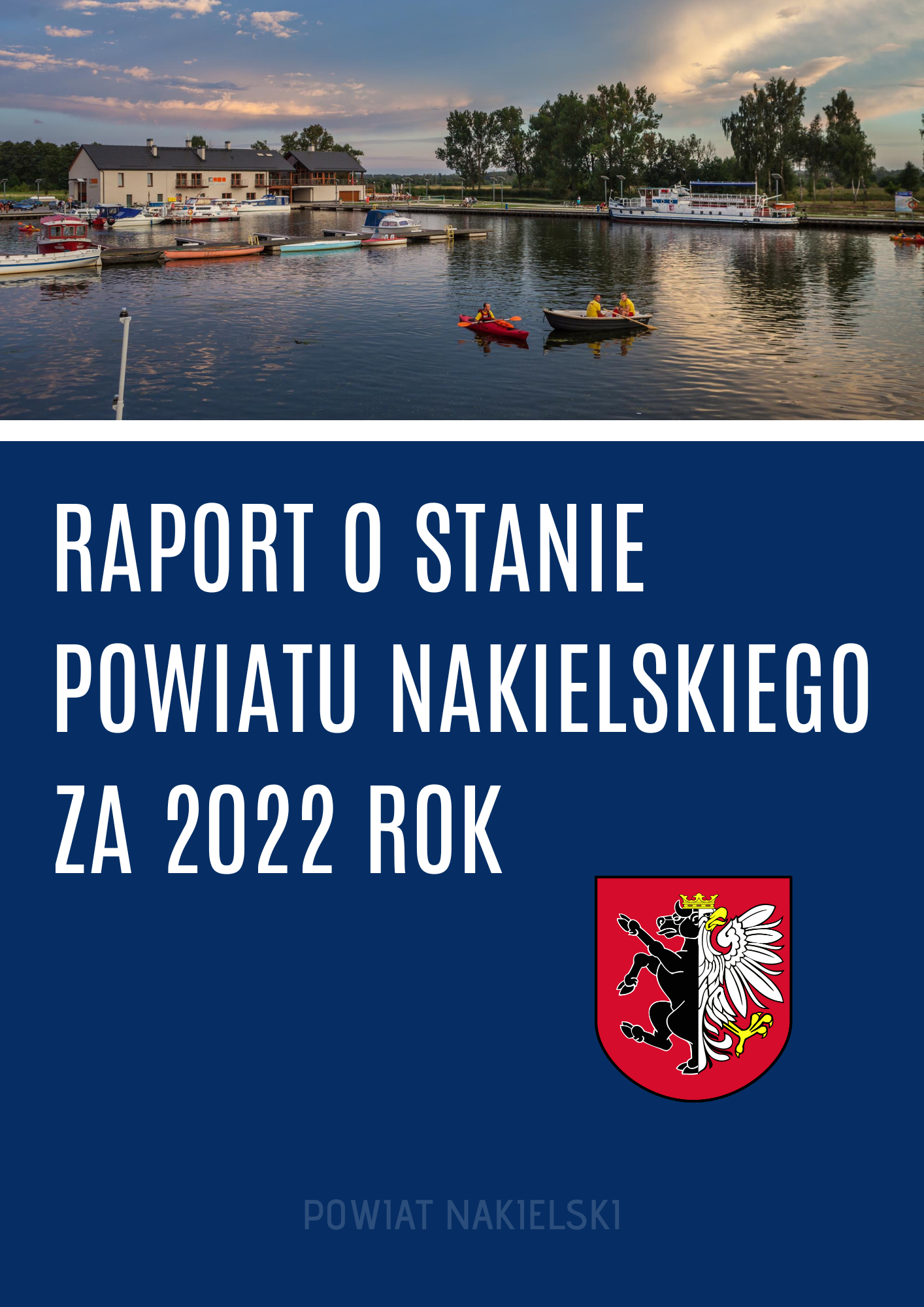 Wprowadzenie Zgodnie z art. 30a. ust. 1, 2 ustawy z dnia 5 czerwca 1998 r. o samorządzie powiatowym (Dz. U. 
z 2022 r. poz. 528) zarząd powiatu co roku do dnia 31 maja przedstawia radzie raport o stanie powiatu. Raport obejmuje podsumowanie działalności zarządu powiatu w roku poprzednim, w szczególności: realizację polityk, programów i strategii, uchwał rady powiatu i budżetu obywatelskiego. Działając na podstawie art. 30a ust. 3 ustawy, rada powiatu może określić w drodze uchwały szczegółowe wymogi dotyczące raportu. 
W odniesieniu do raportu za rok 2021 Rada Powiatu Nakielskiego nie skorzystała z powyższego uprawnienia, w związku z powyższym raport został przygotowany w oparciu o ogólne wytyczne wskazane w ustawie. Niniejsze opracowanie podlegać będzie rozpatrzeniu przez Radę Powiatu Nakielskiego. Nad raportem przeprowadzona będzie debata, podczas której zabierać głos mogą radni oraz mieszkańcy powiatu. 
Po zakończeniu debaty rada powiatu poprzez głosowanie udziela zarządowi powiatu wotum zaufania.W przedłożonym Państwu Raporcie o stanie Powiatu Nakielskiego za rok 2022 koncentrujemy 
się na kluczowych zagadnieniach, które w znacznym stopniu wpływają na stan oraz rozwój Powiatu Nakielskiego. Znajdą tu Państwo informacje na temat rynku pracy, edukacji i oświaty, ochrony zdrowia, bezpieczeństwa publicznego i obronności, środowiska, sportu, organizacji pozarządowych, gospodarki nieruchomościami, inwestycji oraz wielu innych dziedzin.Mamy nadzieję, że sprawozdanie to pomoże Państwu odpowiedzieć na pytanie, w jakim stopniu udało się zrealizować planowane zamierzenia i zadania inwestycyjne oraz jak teraz – w 2022 roku – jawi 
się obraz kondycji Powiatu Nakielskiego.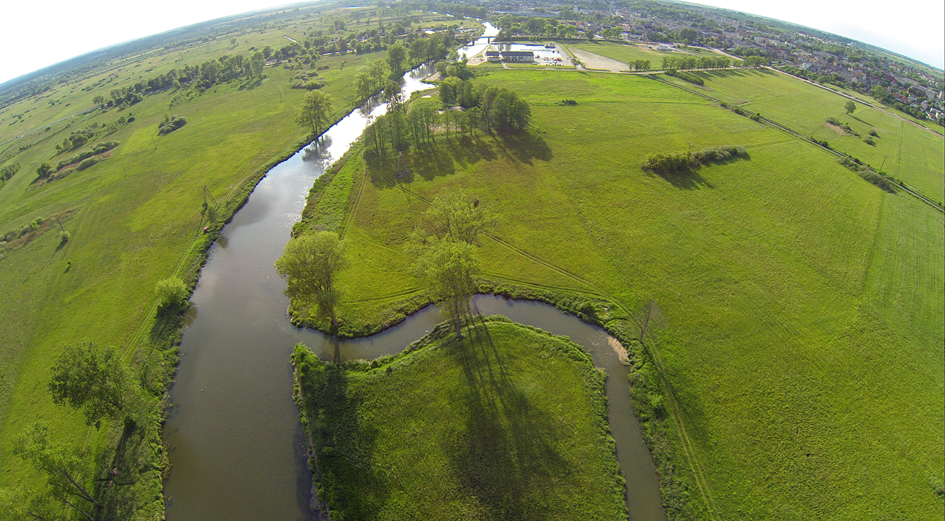 Część I ……………..........................................................................................1. Charakterystyka obszaru, siedziba urzędu oraz sytuacja demograficzna Powiat nakielski utworzony w 1999 roku w ramach reformy administracyjnej, położony 
jest w zachodniej części województwa kujawsko – pomorskiego. W skład powiatu wchodzą cztery gminy miejsko – wiejskie tj. Kcynia, Mrocza, Nakło nad Notecią oraz Szubin, a także jedna gmina wiejska - Sadki. Powiat nakielski, którego powierzchnia zajmuje dokładnie 1120,48 km², leży w zachodniej części województwa kujawsko-pomorskiego, na szlaku Pradoliny Toruńsko - Eberswaldzkiej. Sięgając do dziedzictwa kulturowego, teren powiatu nakielskiego znajduje się w miejscu granicznym dwóch historycznych krain – Krajny i Pałuk.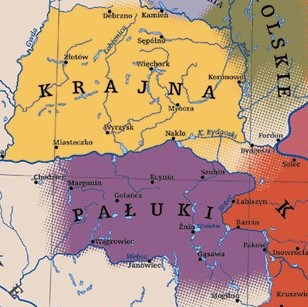 Powiat nakielski pod względem klimatycznym położony jest w regionie środkowopolskim, obszarowo największym w Polsce. Charakteryzuje go brak skrajnych typów pogody. Wiele jest dni z pogodą bardzo ciepłą i pochmurną, a także przymrozkowych, bardzo chłodnych z opadami śniegu lub deszczu. W dolinie Noteci wolnymi od przymrozków miesiącami są często tylko lipiec i sierpień. Obszar powiatu nakielskiego niemal w całości położony jest w zlewni rzeki Warty – w dorzeczu Odry. Wody powierzchniowe w powiecie nakielskim stanowią tylko 1,03% ogólnej powierzchni gruntów. Największą powierzchnię zajmują w gminach Mrocza (2,66%) i Nakło nad Notecią (1,46%). W gminie Sadki znajduje 
się najmniej wód powierzchniowych (0,03%). Najważniejszym ciekiem stanowiącym oś hydrograficzną obszaru powiatu nakielskiego jest Noteć. To szósta pod względem powierzchni zlewni i siódma pod względem długości rzeka w Polsce. Noteć wypływa z jeziora Przedecz na Pojezierzu Kujawskim, w miejscowości Szczecin. Od jeziora Gopło do ujścia Łobzonki przepływa przez województwo kujawsko-pomorskie. Około 10% jej biegu znajduje się na terenie opisywanego powiatu. Poza Notecią przez jego obszar przepływa 18 rzek, z których najdłuższy jest odcinek rzeki Rokitki.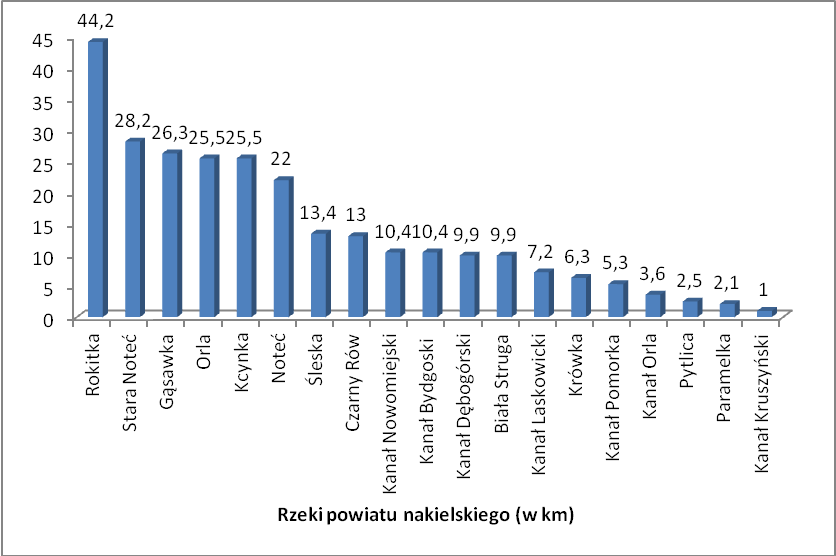 Wykres nr 1: Rzeki powiatu nakielskiegoŹródło: Na pograniczu Krajny i Pałuk. Dzieje powiatu nakielskiego. Red. S. ŁanieckiNa terenie powiatu nakielskiego położonych jest 17 jezior, z czego 9 w obszarze gminy Mrocza 
i 8 w gminie Szubin. Największą powierzchnię zajmuje Jezioro Witosławskie.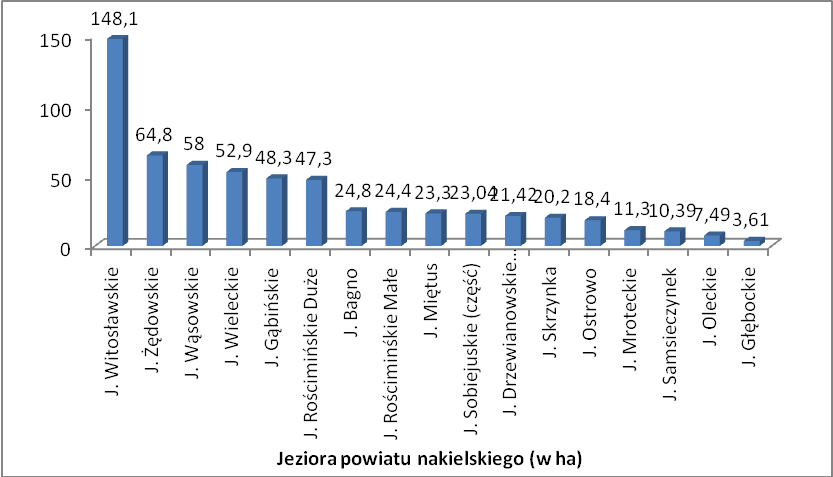 Wykres nr 2: Jeziora powiatu nakielskiegoŹródło: Na pograniczu Krajny i Pałuk. Dzieje powiatu nakielskiego. Red. S. ŁanieckiPowiat nakielski według stanu na dzień 30 czerwca 2022 r. liczy 83 165 mieszkańców, z czego 50,51 % stanowią kobiety, a 49,49 % mężczyźni. W miastach zamieszkiwało 35 205 osób, natomiast na terenach wiejskich 47 960. W I półroczu 2020 roku zarejestrowano 427 zameldowań w ruchu wewnętrznym oraz 495 wymeldowań, w wyniku czego saldo migracji wewnętrznych wynosi dla powiatu nakielskiego -68. W tym samym okresie 7 osób zameldowało się z zagranicy oraz zarejestrowano 16 wymeldowania za granicę - daje to saldo migracji zagranicznych wynoszące -9. Wykresy nr 3,4: Ludność powiatu nakielskiegoŹródło: Dane Głównego Urzędu StatystycznegoGłówna siedziba Starostwa Powiatowego mieści się w budynku na ul. Gen. Henryka Dąbrowskiego 54 w Nakle nad Notecią. Budynek dzisiejszego Starostwa Powiatowego powstał w latach 1893-1894 według projektu architekta o nazwisku Kestalmist jako polska szkoła katolicka. Była to odpowiedź Polaków na szybki przyrost demograficzny, gdyż dotychczasowa szkoła katolicka z 1849 r. mająca swoją siedzibę przy ul. Dąbrowskiego 52 (wówczas Berliner Chassee 268) była wówczas przepełniona. W 1912 roku budynek rozbudowano o dodatkowe kondygnacje według projektu Karola Stabrowskiego. Do wybuchu II Wojny Światowej budynek pełnił funkcje szkolne w ramach szkoły powszechnej. W roku 1945 stał się siedzibą Szkoły Podstawowej Nr 1, która zakończyła swoją działalność w 1996 roku. Po reformie administracyjnej z roku 1998, tworzącej powiaty, budynek zaadaptowano na potrzeby Starostwa, zachowując detale architektoniczne fasady przy całkowitej zmianie funkcjonalnej wnętrza. Pozostałe budynki powiatu oraz jednostek organizacyjnych:Budynek B - przy ul. Gen. H. Dąbrowskiego 50 w Nakle nad Notecią, w którym mieszczą się: Wydział Edukacji, Wydział Środowiska, Referat Spraw Obywatelskich i Zarządzania Kryzysowego, Pełnomocnik Ochrony Informacji Niejawnych, Archiwistka;Budynek przy ul. Ks. P. Skargi 6 w Nakle nad Notecią, w którym mieści się Wydział Geodezji i Gospodarki Nieruchomościami;Budynek przy ul. Kcyńskiej 34A w Szubinie, w którym mieści się filia Wydziału Geodezji i Gospodarki Nieruchomościami; Budynek przy ul. Noteckiej 4 w Nakle nad Notecią – Przystań Powiat Nakielski, w budynku tym mieści 
się Referat Turystyki i Sportu;Budynek przy ul. Dąbrowskiego 46 w Nakle nad Notecią, w którym mieszczą się: Powiatowe Centrum Pomocy Rodzinie, Powiatowy Urząd Pracy, Powiatowa Poradnia Psychologiczno - Pedagogiczna, a także Powiatowy Zespół ds. Orzekania o Niepełnosprawności;Budynek przy ul. Wyzwolenia 13 w Paterku, w którym mieści się m.in. Środowiskowy Dom Samopomocy, Warsztaty Terapii Zajęciowej, Dzienny Dom Pobytu; Budynek przy ul. Parkowej 8 w Nakle nad Notecią, w którym mieści się Dom Pomocy Społecznej w Nakle nad Notecią;Budynek przy ul. Kościelnej 8 w Nakle nad Notecią, w którym mieści się Powiatowy Inspektorat Nadzoru Budowlanego;Budynek przy ul. Młyńskiej 5 w Nakle nad Notecią, w którym mieści się Zarząd Dróg Powiatowych.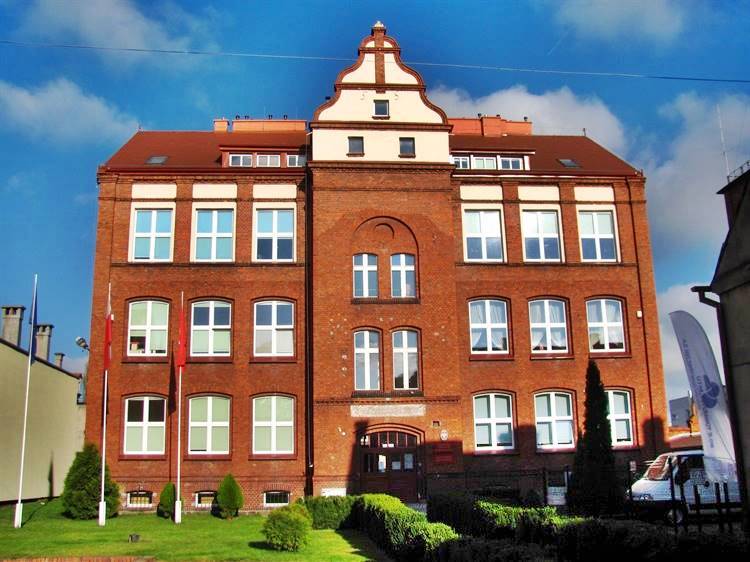 Budynek Starostwa Powiatowego w Nakle nad Notecią 2. Zadania powiatu Na mocy ustawy z dnia 5 czerwca 1998 r. o samorządzie powiatowym Powiat wykonuje zadania publiczne o charakterze ponadgminnym w zakresie:edukacji publicznej;promocji i ochrony zdrowia;pomocy społecznej;wspierania rodziny i systemu pieczy zastępczej;polityki prorodzinnej;wspierania osób niepełnosprawnych;transportu zbiorowego i dróg publicznych;kultury oraz ochrony zabytków i opieki nad zabytkami;kultury fizycznej i turystyki;geodezji, kartografii i katastru;gospodarki nieruchomościami;administracji architektoniczno-budowlanej;gospodarki wodnej;ochrony środowiska i przyrody;rolnictwa, leśnictwa i rybactwa śródlądowego;porządku publicznego i bezpieczeństwa obywateli;ochrony przeciwpowodziowej, w tym wyposażenia i utrzymania powiatowego magazynu przeciwpowodziowego, przeciwpożarowej i zapobiegania innym nadzwyczajnym zagrożeniom życia i zdrowia ludzi oraz środowiska;przeciwdziałania bezrobociu oraz aktywizacji lokalnego rynku pracy;ochrony praw konsumenta;utrzymania powiatowych obiektów i urządzeń użyteczności publicznej oraz obiektów administracyjnych;obronności;promocji powiatu;współpracy i działalności na rzecz organizacji pozarządowych oraz podmiotów wymienionych wart.3 ust.3 ustawy z dnia 24kwietnia 2003 r. o działalności pożytku publicznego i o wolontariacie;działalności w zakresie telekomunikacji.Zadania te realizowane są przez Starostwo Powiatowe w Nakle nad Notecią oraz jednostki organizacyjne powiatu, a także wyodrębnione organizacyjnie powiatowe służby, inspekcie i straże, które tworzą tzw. powiatową administrację zespoloną. Starostwo Powiatowe na czele ze starostą, wspieranym przez wicestarostę, sekretarza i skarbnika jest organem administrującym powiat. Podlega mu 16 najważniejszych komórek organizacyjnych. Do zadań publicznych powiatu należy również zapewnienie wykonywania określonych w ustawach zadań i kompetencji kierowników powiatowych służb, inspekcji i straży.3. Władze powiatu Władza w powiecie nakielskim, jak we wszystkich powiatach w Polsce, jest dwustopniowa. Organem stanowiącym i kontrolnym jest Rada Powiatu Nakielskiego (do października 2012 r. nosiła nazwę Rada Powiatu w Nakle nad Notecią), wybierana w wyborach bezpośrednich. Organem wykonawczym powiatu jest Zarząd Powiatu Nakielskiego (do października 2012 r. Zarząd Powiatu w Nakle nad Notecią), którego pracami kieruje starosta wspomagany przez wicestarostę.Najważniejszym organem władzy w powiecie jest Rada Powiatu, która podejmuje działania 
na posiedzeniach sesyjnych oraz komisjach stałych. Rada kontroluje bezpośrednio komisje, ale również zarząd. Przewodniczący, który stoi na czele rady, prowadzi obrady sesyjne oraz organizuje pracę instytucji. Wspierają go w tym dwaj wiceprzewodniczący. Rada zbiera się nie rzadziej niż raz na kwartał, przyjęło się zwoływanie sesji raz w miesiącu, z dłuższą przerwą wakacyjną. W wyjątkowych sytuacjach zwoływane są również sesje nadzwyczajne. Najważniejsze decyzje podejmowane są przez radę w postaci uchwał, wcześniej poddanych pod głosowanie. 21 listopada 2018 r. odbyła się pierwsza sesja nowej Rady Powiatu Nakielskiego. 1. Bagnerowski Ryszard
2. Boinski Maciej
3. Danielewska-Szymczak Beata
4. Duda Paweł
5. Kominiak Edward
6. Kornalewicz Marek
7. Książek Jacek
8. Miłowski Tomasz
9. Olszak Daniel
10. Osiński Jacek
11. Pałubicka – Grzegorek Alina
12. Piszczek Adam
13. Pogodziński Ignacy
14. Sabaciński Zbigniew
15. Schulz Jarosław
16. Skoczek Mariusz
17. Sobol Tadeusz
18. Tchórzewski Adam
19. Warmke Jarosław
20. Wencel Rozalia
21. Zbylut Antoni zm. 25.01.2021 r. – przejęcie 
 mandatu radnego przez Macieja LisowskiegoPrzewodniczący Rady – Zbigniew Sabaciński
Wiceprzewodniczący Rady – Olszak Daniel
Wiceprzewodniczący Rady – Osiński JacekKomisje stałe tworzone są na okres trwania danej kadencji. Zadaniem każdej z komisji jest zajmowanie się określonymi sprawami powiatu. Organizację wewnętrzną oraz tryb pracy rady i komisji powoływanych przez radę reguluje statut powiatu. Członkowie komisji realizują zadania zgodnie z przyjętym cyklem pracy rady. Komisja Rewizyjna:Jacek Książek – PrzewodniczącyMaciej LisowskiRyszard BagnerowskiAdam TchórzewskiAdam PiszczekMaciej BoinskiKomisja Edukacji, Promocji i Sportu:Rozalia Wencel – Przewodniczący Beata Danielewska-SzymczakJarosław SchulzJacek OsińskiMarek KornalewiczKomisja Skarg, Wniosków i Petycji:Edward Kominiak – PrzewodniczącyRozalia WencelMariusz SkoczekKomisja Budżetu i Finansów:Jarosław Warmke – Przewodniczący Daniel OlszakMariusz SkoczekMaciej BoinskiKomisja Zdrowia, Bezpieczeństwa Publicznego i Ochrony Środowiska:Alina Pałubicka – Grzegorek – PrzewodniczącyIgnacy PogodzińskiPaweł DudaZarząd Powiatu Nakielskiego wykonuje swoje zadania przy pomocy urzędu Starostwa Powiatowego 
w Nakle nad Notecią. Zbiera się na posiedzeniach nie rzadziej niż raz w miesiącu. Pracom zarządu przewodniczy starosta, a w przypadku jego nieobecności wicestarosta. Do kompetencji zarządu należy podejmowanie uchwał, realizacja uchwał własnych lub rady oraz innych zadań zleconych przez radę. Tadeusz Sobol – Starosta Nakielski jako PrzewodniczącyTomasz Miłowski – Wicestarosta NakielskiBeata Danielewska - Szymczak – członek zarząduIgnacy Pogodziński – członek zarząduJarosław Schulz – członek zarząduCzęść II ...................................................................................................... 1. Rynek pracyZadania publicznych służb zatrudnienia skupiają się przede wszystkim na aktywizacji osób bezrobotnych, zgodnie z przepisami ustawy z dnia 20 kwietnia 2004 roku o promocji zatrudnienia 
i instytucjach rynku pracy. Od 2014 roku do marca 2020 roku mieliśmy do czynienia z nieustannie poprawiającą się sytuacja na rynku pracy, nie tylko w wymiarze lokalnym, ale również, w silnie oddziaływującym, regionalnym rynku pracy. Ostatnie lata zdominowane zostały przede wszystkim brakiem przewidywalności oraz niepewnością w gospodarce spowodowanymi pandemia i agresją Rosji na Ukrainę, wpływające na wiele aspektów funkcjonowania społeczeństwa, w tym również rynek pracy.	Na przestrzeni 2022 roku liczba zarejestrowanych osób bezrobotnych zmniejszyła się do poziomu 2 835 osób (grudzień 2022 r.) z wartości 3 007 osób w grudniu 2021 roku. Wykres nr 5: Osoby bezrobotne zarejestrowane w powiecie nakielskim w latach 2021 – 2022. Źródło: Dane Powiatowego Urzędu Pracy w Nakle nad Notecią.Spadek liczby zarejestrowanych osób bezrobotnych znajduje swoje odzwierciedlenie w stopie bezrobocia, która na koniec 2021 roku wynosiła dla powiatu nakielskiego 10,9%.Wykres nr 6: Stopa bezrobocia w powiecie nakielskim w latach 2021 – 2022. Źródło: Dane Powiatowego Urzędu Pracy w Nakle nad Notecią.Liczba osób rejestrujących się, celem uzyskania statusu osoby bezrobotnej, zwiększyła się, w porównaniu do 2021 roku, o 328 jednostkowych rejestracji (9%). Wykres nr 7: Rejestracje bezrobotnych mieszkańców powiatu nakielskiego w latach 2021 - 2022. Źródło: Dane Powiatowego Urzędu Pracy w Nakle nad Notecią.Utrzymujący się wysoki poziom bezrobocia w powiecie nakielskim wynika ze zwiększonej liczby rejestracji osób bezrobotnych, ale także z niższej liczby ofert pracy i aktywizacji zawodowej, skutkującej mniejszą liczbę podjęć pracy. W 2022 roku Urząd dysponował 1 682 ofertami pracy i aktywizacji, natomiast w 2021 r. – 1 999 ofertami. Zmniejszenie, w tym zakresie, dotyczyło ponad 16% ofert. Wykres nr 8: Oferty pracy i aktywizacji zawodowej w latach 2020 - 2022. Źródło: Dane Powiatowego Urzędu Pracy w Nakle nad Notecią.Spadek liczby ofert pracy to przede wszystkim zmniejszenie niesubsydiowanych ofert przez pracodawców w ramach prowadzonego pośrednictwa pracy. Mniejsza liczba ofert pracy, to w konsekwencji ograniczone możliwości zatrudnienia. W porównaniu do 2021 roku, liczba podjęć pracy – spadła o 6% (z 2 259 jednostkowych podjęć pracy w 2021 roku do 2 132 podjęć w 2022 roku). Porównanie podjęć pracy przez mieszkańców powiatu nakielskiego zawiera wykres nr 9.Wykres nr 9: Podjęcia pracy w latach 2021 - 2022 przez osoby bezrobotne zamieszkujące poszczególne miasta i gminy powiatu nakielskiego. Źródło: Dane Powiatowego Urzędu Pracy w Nakle nad Notecią.Na poniższym wykresie przedstawiono procentowy udział podjęć pracy przez osoby bezrobotne w 2022 roku z uwzględnieniem miejsca zamieszkania.Wykres nr 10: Udział podjęć pracy w 2022 roku przez osoby bezrobotne zamieszkujące poszczególne miasta i gminy powiatu nakielskiego. Źródło: Dane Powiatowego Urzędu Pracy w Nakle nad Notecią.Poza liczbą ludności w danej gminie, jej kwalifikacjami, umiejętnościami i predyspozycjami, na podjęcia pracy ma wpływ mnogość potencjalnych pracodawców, możliwości dojazdu do pracy, w tym dostępność dogodnej komunikacji publicznej. W powiecie nakielskim w 2022 roku liczba podmiotów gospodarki narodowej sektora prywatnego nieznacznie wzrosła (o 4%). Poniżej przedstawiono sytuację w tym zakresie w poszczególnych miastach i gminach powiatu nakielskiego.Wykres nr 11: Podmioty gospodarki narodowej sektora prywatnego w poszczególnych miastach i gminach powiatu nakielskiego (bez indywidualnych gospodarstw rolnych). Stan na dzień 30.07.2022 r. Źródło: Dane Urzędu Statystycznego w Bydgoszczy.Tabela: Bezrobotni w szczególnej sytuacji na rynku pracy w powiecie nakielskim. Stan w dniu 31 grudnia 2022 r. Źródło: Dane Powiatowego Urzędu Pracy w Nakle nad Notecią.Wsparcie osób bezrobotnych odbywa się ze środków Funduszu Pracy, którego uzupełnieniem 
są projekty realizowane przez Urząd, a współfinansowane ze środków Europejskiego Funduszu Społecznego, w ramach Programu Operacyjnego Wiedza Edukacja Rozwój oraz Regionalnego Programu Operacyjnego Województwa Kujawsko – Pomorskiego. W 2022 roku Urząd dysponował następującymi środkami finansowymi:algorytm Funduszu Pracy – 4 247 332,33 zł (w 2021 roku 4 407 552,33 zł);projekt współfinansowany ze środków Europejskiego Funduszu Społecznego w ramach Programu Operacyjnego Wiedza Edukacja Rozwój – 2 657 535,04 zł (w 2021 roku - 2 751 219,15 zł);projekt konkursowy współfinansowany ze środków Europejskiego Funduszu Społecznego w ramach Programu Operacyjnego Wiedza Edukacja Rozwój – 1 060 088,40 zł (w 2021 roku – 356 832,00 zł, a w obecnym 703 256,40 zł);projekt współfinansowany ze środków Europejskiego Funduszu Społecznego w ramach Regionalnego Programu Operacyjnego Województwa Kujawsko – Pomorskiego – 3 228 972,86 zł (w 2021 roku - 2 395 757,27 zł);projekt pilotażowy ze środków Ministra Rodziny i Polityki Społecznej „Pracująca mama-spełniona kobieta” - 228 500,00 zł (w 2022 r. - 159 050,00 zł, a w 2023 r. - 69 450,00 zł) Krajowy Fundusz Szkoleniowy – 305 000,00 zł (w 2021 roku - 353 000,00 zł);rezerwa Krajowego Funduszu Szkoleniowego – 37 600,00 zł ( w 2021 roku – 50 700,00 zł);Tarcza antykryzysowa (jednorazowe dotacje na pokrycie bieżących kosztów prowadzenia działalności gospodarczej) – 100 000,00 zł.Podsumowując sytuację na lokalnym rynku pracy powiatu nakielskiego wyróżnić należy w 2022 roku - w odniesieniu do 2021 roku - następujące cechy:istotny wpływ braku przewidywalności na lokalny i regionalny rynek pracy;mniejszą o 6% liczbę podjęć pracy przez osoby bezrobotne; spadek liczby ofert pracy w dyspozycji Urzędu:wysoki udział bezrobotnych kobiet – 62% ogółu bezrobotnych;niewystarczające wykształcenie osób bezrobotnych - 31% bezrobotnych mieszkańców powiatu posiadało wykształcenie nie wyższe niż gimnazjalne (873 osoby);17% osób bezrobotnych nie posiadało jakiegokolwiek doświadczenia zawodowego;37% bezrobotnych mieszkańców powiatu nie posiadało udokumentowanych kwalifikacji;duży wpływ sezonowości na lokalny rynek pracy.2. Edukacja i oświata W 2022 r. w zakresie zadań oświatowych powiat nakielski wykonał następujące zadania:prowadził nadzór nad prawidłowym funkcjonowaniem placówek oświatowych, dla których jest organem prowadzącym, w tym analizował i zatwierdzał arkusze organizacyjne placówek oświatowych na dany rok szkolny;wnioskował o przyznanie nagród dla dyrektorów szkół i placówek oświatowych, dla których jest organem prowadzącym;współpracował z instytucjami i organizacjami działającymi na rzecz dzieci i młodzieży, 
w tym w sprawach edukacji ekologicznej, kulturalnej, zdrowotnej, patologii społecznej;prowadził ewidencję niepublicznych szkół i placówek oświatowych; przeprowadzał kontrole w jednostkach oświatowych niepublicznych dotowanych przez powiat nakielski,prowadził przesłuchania świadków w sprawie szkół niepublicznych znajdujących się w ewidencji powiatu nakielskiego;prowadził sprawy związane z udzielaniem dotacji szkołom i placówkom niepublicznym;prowadził bazę danych Systemu Informacji Oświatowej oraz kontrolę danych wprowadzanych 
przez jednostki oświatowe;prowadził sprawy związane ze skierowaniem nieletnich do placówek resocjalizacyjnych 
i socjoterapeutycznych oraz kierował uczniów do kształcenia specjalnego;monitorował wyniki egzaminów zewnętrznych;organizował i nadzorował konkurs z zakresu organizacji zajęć pozalekcyjnych dla uczniów placówek oświatowych, dla których jest organem prowadzącym;monitorował konkursy wiedzy i umiejętności o zasięgu powiatowym i regionalnym w placówkach oświatowych, dla których jest organem prowadzącym;sporządzał sprawozdania o: stanie realizacji zadań oświatowych, stanie zatrudnienia w placówkach oświatowych, pozyskiwaniu środków finansowych ze źródeł zewnętrznych w jednostkach oświatowych, dla których jest organem prowadzącym oraz opracowywał inne tematy zgodnie 
z harmonogramem ustalonym przez Radę Powiatu Nakielskiego;współdziałał z organami administracji rządowej, samorządowej, związkami zawodowymi, instytucjami i organizacjami z zakresie prowadzonych spraw;realizował zadania związane z finansowaniem szkół i placówek prowadzonych przez powiat nakielski;prowadził nadzór nad prawidłowym i terminowym opracowaniem, sporządzaniem i składaniem 
przez jednostki oświatowe sprawozdań miesięcznych, kwartalnych, półrocznych i rocznych;sporządzał sprawozdania zbiorcze szkół i placówek oświatowych, dla których jest organem prowadzącym, zgodnie z obowiązującymi przepisami w zakresie sprawozdawczości budżetowej 
i finansowej, szczegółowej klasyfikacji budżetowej oraz zgodnie z zasadami rachunkowości;przygotowywał i weryfikował projekty planów budżetowych szkół i placówek oświatowych 
oraz opracowywał zmiany finansowe planów budżetowych dokonywane w trakcie roku budżetowego;realizował zadania związane z przedsięwzięciami Ministerstwa Edukacji i Nauki, takimi jak: zajęcia specjalistyczne w zakresie pomocy psychologiczno-pedagogicznej dla uczniów, wsparcie w realizacji dodatkowych zadań oświatowych związanych z kształceniem, wychowaniem i opieką nad dziećmi 
i uczniami będącymi obywatelami Ukrainy oraz przedsięwzięciem „Poznaj Polskę”;rozliczał projekty, których bezpośrednimi beneficjentami są uczniowie szkół/placówek prowadzonych przez powiat nakielski (poza unijnymi);monitorował zalecenia i decyzje jednostek kontrolujących szkoły/placówki oświatowe w zakresie przestrzegania przepisów bezpieczeństwa i higieny pracy pracowników i uczniów;prowadził sprawy związane z przyznaniem pomocy zdrowotnej dla nauczycieli;kontrolował jednostki oświatowe, dla których jest organem prowadzącym w zakresie sposobu sporządzania obowiązującej sprawozdawczości;przygotowywał projekty uchwał, materiałów, sprawozdań i analiz dotyczących oświaty na sesje rady, posiedzenia zarządu oraz dla potrzeb Starosty Nakielskiego;przeprowadził procedurę przekazania Zespołu Szkół Żeglugi Śródlądowej im. kmd r. Bolesława Romanowskiego w Nakle nad Notecią do prowadzenia Ministrowi Infrastruktury;monitorował i koordynował zadania związane z działalnością placówek oświatowych, dla których jest organem prowadzącym, tj.:I Liceum Ogólnokształcącego im. Bolesława Krzywoustego w Nakle nad Notecią,I Liceum Ogólnokształcącego im. Stanisława Wyspiańskiego w Szubinie,Zespołu Szkół Żeglugi Śródlądowej im. komandora Bolesława Romanowskiego 
w Nakle nad Notecią (do 1 kwietnia 2023 r.),Zespołu Szkół im. Stanisława Staszica w Nakle nad Notecią,Zespołu Szkół im. Władysława Łokietka w Lubaszczu,Zespołu Szkół im. prof. Emila Chroboczka w Szubinie,Zespołu Szkół Specjalnych w Karnowie,Zespół Szkół Specjalnych im. Janusza Korczaka w Kcyni,Zespołu Szkół Specjalnych w Szubinie,Młodzieżowego Ośrodka Wychowawczego im. Ireny Sendlerowej w Samostrzelu,Powiatowej Poradni Psychologiczno-Pedagogicznej w Nakle nad Notecią.Do wymienionych powyżej placówek w roku 2021/2022 uczęszczało łącznie 2605 uczniów 
oraz 60 słuchaczy w szkołach dla dorosłych. W bieżącym roku 2022/2023 aktualna liczba uczniów wynosi 2360, natomiast liczba słuchaczy w szkołach dla dorosłych 32.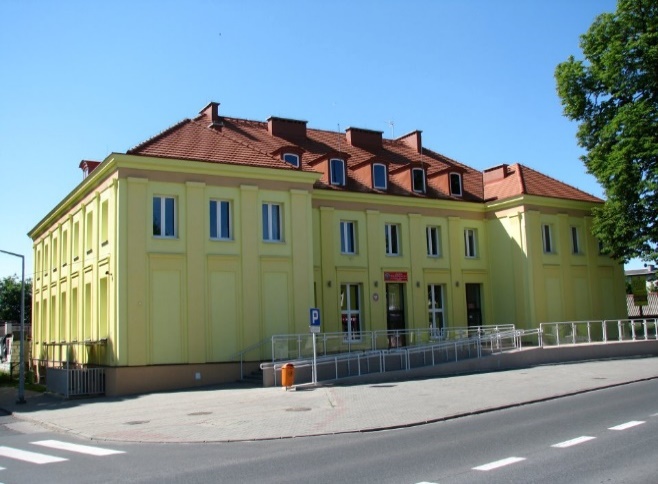 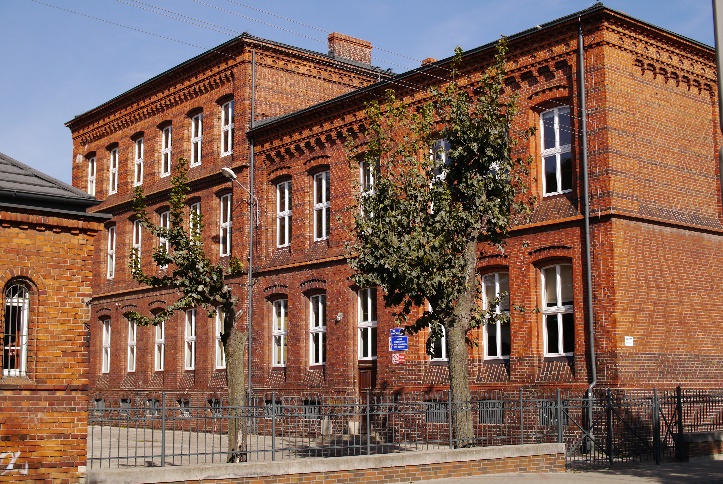 Poniższa tabela jest zestawieniem liczby uczniów z podziałem na poszczególne jednostki oświatowe, 
dla których organem prowadzącym jest powiat nakielski:W wyżej wymienionych placówkach w roku 2021/2022 zatrudnionych było 379 nauczycieli. W roku szkolnym 2022/2023 aktualna liczba nauczycieli wynosi 345. Poniższa tabela jest zestawieniem liczby nauczycieli 
z podziałem na poszczególne jednostki oświatowe, dla których organem prowadzącym jest powiat nakielski.Poza realizacją ramowych planów nauczania, szkoły od lat wykazują dużą aktywność w prowadzeniu zajęć pozalekcyjnych. Chętni uczniowie mogą skorzystać z uczestnictwa w zajęciach pozalekcyjnych: przedmiotowych, sportowych, hobbistycznych itd. Ponadto szkoły rokrocznie aplikują o unijne środki zewnętrzne w ramach programu: ERASMUS+ lub POWER, wspomagających rozwój działalności placówek oświatowych i wzbogacających ofertę edukacyjną jednostek. W 2022 r., w ramach wyżej wymienionego programu, realizowane były projekty w I LO w Szubinie, I LO w Nakle nad Notecią, ZSŻŚ w Nakle nad Notecią oraz ZS w Nakle nad Notecią. 3. Promocja i ochrona zdrowia 	Tematem zdrowia publicznego w powiecie nakielskim między innymi zajmuje się Powiatowa Poradnia Psychologiczno – Pedagogiczna w Nakle nad Notecią wraz z filią w Szubinie. Poradnia posiada swoją stronę internetową www.ppppnaklo.pl, na której można znaleźć wszystkie informacje na temat funkcjonowania placówki i pracowników, aktualną ofertę na dany rok szkolny, pobrać druki, a także skorzystać z szerokiej oferty psychoedukacyjnej w postaci materiałów z konferencji, ulotek, ważnych adresów.Poradnia udziela pomocy uczniom, wychowankom, rodzicom i nauczycielom ze szkół, przedszkoli i placówek z rejonu działania oraz dzieciom (od momentu urodzenia), które nie chodzą jeszcze do przedszkoli i mieszkają na terenie powiatu nakielskiego. Do zadań Poradni należy w szczególności:	diagnozowanie dzieci i młodzieży;udzielanie dzieciom i młodzieży oraz rodzicom bezpośredniej pomocy psychologiczno-pedagogicznej;realizowanie zadań profilaktycznych oraz wspierających wychowawczą i edukacyjną funkcję przedszkola, szkoły i placówki, w tym wspieranie nauczycieli w rozwiązywaniu problemów dydaktycznych i wychowawczych;organizowanie i prowadzenie wspomagania przedszkoli, szkół i placówek w zakresie realizacji zadań dydaktycznych, wychowawczych i opiekuńczych.Niektóre formy terapeutyczne odbywają się w grupach. Efektem diagnozowania dzieci i młodzieży jest w szczególności:wydanie opinii, w tym o objęciu dziecka wczesnym wspomaganiem rozwoju;wydanie orzeczeń:o potrzebie: kształcenia specjalnego z uwagi na niepełnosprawności:niepełnosprawność intelektualną,słabo widzenie/niewidzenie,słabo słyszenie/niesłyszenie,niepełnosprawność ruchową, w tym afazję,autyzm, w tym zespół Aspergera,niepełnosprawności sprzężone (z wyżej wymienionych);o potrzebie: kształcenia specjalnego z uwagi na zagrożenie niedostosowaniem społecznym/niedostosowanie społeczne;o potrzebie zajęć rewalidacyjno-wychowawczych;o potrzebie indywidualnego obowiązkowego rocznego przygotowania przedszkolnego oraz indywidualnego nauczania dzieci i młodzieży.Odpowiadając na potrzeby środowiska od trzech lat w Poradni działa Szkoła dla Rodziców i Wychowawców oraz poradnictwo indywidualne dla rodziców i terapia rodzin. Poradnia od 6 lat współpracuje z Radio Nakło - specjaliści Poradni nagrywają audycje w ramach cyklu „Rodzinny Tor Przeszkód – z Psychologią na TY” 
w tematyce wychowawczej, profilaktycznej, prozdrowotnej, ale też np. związanej z planowaniem ścieżki kształcenia i kariery zawodowej (audycje są nadawane w każdą niedzielę o 16.10). Corocznie, w październiku organizowane są w szkołach ponadpodstawowych dyżury specjalistów Poradni w ramach obchodzonego 
w tym miesiącu Międzynarodowego Dnia Zdrowia Psychicznego (z porad mogą skorzystać uczniowie, rodzice i nauczyciele). Poradnia prowadzi interwencje kryzysowe dla szkół i rodzin w sytuacji traumatycznych zdarzeń, a także mediacje w celu wypracowania jak najlepszych form pomocy dla dzieci i młodzieży z udziałem rodziców, nauczycieli i pracowników innych instytucji pomocowych. Prowadzona jest działalność psychoedukacyjną dla dzieci i młodzieży, nauczycieli i specjalistów ze szkół, przedszkoli i placówek oraz dla rodziców w formie warsztatów i prelekcji o tematyce związanej ze zdrowiem (w tym psychicznym), wychowaniem, funkcjonowaniem rodziny, profilaktyce uzależnień (w tym behawioralnych), w zakresie treningu kompetencji społecznych i radzenia sobie ze stresem itp. Od kilku lat działają w powiecie założone 
i prowadzone przez naszych specjalistów Sieci Współpracy i Samokształcenia:pedagogów i psychologów szkolnych;logopedów;doradców zawodowych; wychowawców;oraz nauczycieli dzieci z autyzmem i zespołem Aspergera.Corocznie organizowane są Konferencje Powiatowe dla pedagogów/psychologów szkolnych, kuratorów, pracowników socjalnych o tematyce zdrowia psychicznego, wsparcia w kryzysie, profilaktyce uzależnień, dot. pomocy dzieciom z autyzmem itp. Od trzech lat współpracują również w tym obszarze z Fundacją Salus Homini. W roku szkolnym 2021/22 odbyła się Konferencja „Uczymy się pomagać dzieciom i młodzieży w kryzysie- kontynuacja – Wsparcie społeczne – media”.Prowadzone są także różnorodne działania na rzecz dzieci z niepełnosprawnościami – w tym z autyzmem (niektóre prowadzone są cyklicznie np. Konkurs dla dzieci o tematyce świątecznej”. Corocznie organizowane są działania profilaktyczne w ramach Dnia Bezpiecznego Internetu adresowane przede wszystkim do młodzieży i rodziców (w tym – konkursy plastyczno – literackie), połączone z akcją informacyjno – edukacyjną (poprzez artykuły, ulotki, audycje radiowe). Duża część naszej działalności statutowej wpisuje się w założenia Powiatowego Programu Ochrony Zdrowia Psychicznego, którego realizatorem również jesteśmy.Poradnia od 2017 r. wypełnia dodatkowo zadania Wiodącego Ośrodka Koordynacyjno – Rehabilitacyjno-Opiekuńczego prowadząc terapię dla dzieci z niepełnosprawnościami od momentu urodzenia do rozpoczęcia obowiązku szkolnego w ramach programu rządowego „Za życiem”. W roku 2022 zrealizowano 860 godzin terapii dla 36 dzieci.4. Bezpieczeństwo publiczne Referat Spraw Obywatelskich i Zarządzania Kryzysowego wykonuje zadania z zakresu bezpieczeństwa, zarządzania kryzysowego, spraw obronnych, obrony cywilnej, dróg, spraw obywatelskich oraz środków trwałych. Realizacja zadań z zakresu zarządzania kryzysowego jest ściśle związana z funkcjonowaniem Powiatowego Centrum Zarządzania Kryzysowego (PCZK), które nadzoruje funkcjonowanie systemu wczesnego ostrzegania o zagrożeniach. Uczestnikami systemu są m.in. powiatowe służby, inspekcje i straże oraz samorządy gminne. PCZK w powiecie nakielskim funkcjonuje całodobowo. W godzinach pracy Starostwa Powiatowego w Nakle nad Notecią, centrum jest obsługiwane przez pracowników Referatu Spraw Obywatelskich i Zarządzania Kryzysowego Starostwa Powiatowego w Nakle nad Notecią. Poza godzinami pracy starostwa, zadania PCZK wykonują wskazani przez Komendanta Powiatowego Państwowej Straży Pożarnej w Nakle nad Notecią funkcjonariusze w ramach trwania dyżuru i wykonywania zadań służbowych na stanowisku kierowania Komendanta Powiatowego PSP.W przypadku wystąpienia zagrożeń określonych w Powiatowym Planie Zarządzania Kryzysowego, o zdarzeniu informowany jest Starosta Nakielski. W przypadku uruchomienia Powiatowego Zespołu Zarządzania Kryzysowego, PCZK działa pod bezpośrednim kierownictwem starosty. W 2022 roku do PCZK wpływały informacje o zdarzeniach wymagających prowadzenia bieżącego monitoringu sytuacji oraz współdziałania m.in. z podmiotami prowadzącymi akcje ratownicze, samorządami gminnymi oraz Wojewódzkim Centrum Zarządzania Kryzysowego w Bydgoszczy, do którego w aplikacji internetowej pn. Centralna Aplikacja Raportująca (CAR) dyżurni PCZK są zobowiązani wysyłać raporty doraźne, dobowe i sytuacyjne. Jednym z większych zagrożeń w 2022 roku było wystąpienie na terenie powiatu nakielskiego silnych wiatrów w dniach 18-19 lutego 2022 roku, których skutkiem było wiele pozrywanych i uszkodzonych dachów w budynkach mieszkalnych i gospodarczych. PCZK współdziałało podczas tego zagrożenia m.in. z Komendą Powiatową PSP w Nakle nad Notecią, Powiatowym Inspektoratem Nadzoru Budowlanego w Nakle nad Notecią, samorządami gminnymi oraz ENEA Rejonem Dystrybucji Nakło. Sytuacji związanej z wystąpieniem silnych wiatrów w całości było poświęcone posiedzenie Powiatowego Zespołu Zarządzania Kryzysowego w dniu 20 lutego 2022 r. Rok 2022 był wypełniony działaniami PCZK w związku z wojną na terytorium Ukrainy. Uczestniczono w wielu działaniach pomocowych dla uchodźców z Ukrainy. Jednym z takich działań było zapewnienie ukraińskim uchodźcom bezpłatnego zakwaterowania oraz wyżywienia w miejscu na terenie powiatu nakielskiego, które zostało zatwierdzone przez Wojewodę Kujawsko-Pomorskiego. Ponadto w pierwszych miesiącach po wystąpieniu konfliktu funkcjonował Powiatowy Punkt Zbiórki w Nakle nad Notecią, który stanowił punkt zbiorczy darów zebranych w punktach gminnych. Otrzymane dary były na bieżąco przewożone do centralnego punktu zbiórki w Bydgoszczy. W 2022 roku PCZK na bieżąco informowało mieszkańców o zagrożeniach oraz instruowało o sposobach postępowania, zgodnie z określonymi procedurami. Publikowane były m.in. ostrzeżenia meteorologiczne i hydrologiczne związane z prognozowanym wystąpieniem gwałtownych zjawisk atmosferycznych takich jak burze i silny wiatr, intensywne opady deszczu, upały, oblodzenia i przymrozki, gęsta mgła. Otrzymywane z Wojewódzkiego Centrum Zarządzania Kryzysowego ostrzeżenia meteorologiczne i hydrologiczne poza ich publikowaniem, były także niezwłocznie przekazywane do samorządów gminnych, powiatowych służb, inspekcji i straży, Radia Nakło, lokalnych portali internetowych oraz określonych jednostek organizacyjnych powiatu. Łącznie w 2022 roku PCZK przekazało 118 ostrzeżeń meteorologicznych oraz 14 ostrzeżeń hydrologicznych. Ponadto w 2022 roku PCZK kontynuowało działania na terenie powiatu nakielskiego w związku z zapobieganiem, przeciwdziałaniem i zwalczaniem choroby zakaźnej COVID-19 wywołanej koronawirusem SARS-CoV-2. Powyższe działania polegały głównie na dystrybucji maseczek ochronnych oraz płynów dezynfekcyjnych do jednostek organizacyjnych powiatu (głównie szkół) oraz innych podmiotów, które zgłosiły na to zapotrzebowanie.Głównym zadaniem z zakresu spraw obronnych i obywatelskich w 2022 roku było zorganizowanie i przeprowadzenie kwalifikacji wojskowej na obszarze powiatu nakielskiego. Powyższe przedsięwzięcie zostało przeprowadzone w okresie od 20 kwietnia 2022 r. do 16 maja 2022 r. Do jego sprawnego przeprowadzenia niezbędna była współpraca Powiatu Nakielskiego, samorządów gminnych oraz Wojskowego Centrum Rekrutacji w Bydgoszczy. Stawienie się do kwalifikacji wojskowej obejmowało stawienie się przed przedstawicielem burmistrza/wójta, powiatową komisją lekarską oraz przedstawicielem szefa wojskowego centrum rekrutacji. Powiatowa komisja lekarska ustalała zdolność do czynnej służby wojskowej osób podlegających stawieniu się do kwalifikacji wojskowej, poprzez przyznanie jednej z czterech kategorii zdrowia, A, B, D, E. Łącznie z terenu powiatu nakielskiego wezwanych do kwalifikacji wojskowej w 2022 roku zostało 450 mężczyzn urodzonych w 2003 roku (rocznik podstawowy), 57 mężczyzn z roczników starszych oraz 8 kobiet. Na wezwania zgłosiła się następująca ilość osób:- rocznik podstawowy - 412 (92%);- roczniki starsze - 16 (28%);- kobiety – 7 (88%).	W celu realizacji zadań starosty w zakresie zwierzchnictwa nad powiatowymi służbami, inspekcjami i strażami oraz zadań określonych w ustawach w zakresie porządku publicznego i bezpieczeństwa obywateli utworzona została Komisja Bezpieczeństwa i Porządku. W 2022 roku odbyło się sześć posiedzeń komisji pod przewodnictwem Starosty Nakielskiego, podczas których poruszane były tematy z zakresu bezpieczeństwa i porządku publicznego na terenie powiatu nakielskiego. Zgodnie z uchwałą nr XXXVI/267/2021 Rady Powiatu Nakielskiego z dnia 22 grudnia 2021 roku powstał Powiatowy program zapobiegania przestępczości oraz ochrony bezpieczeństwa obywateli i porządku publicznego na lata 2022-2024 pn. „Bezpieczny Powiat Nakielski”, którego głównym celem jest wzrost poczucia bezpieczeństwa wśród mieszkańców powiatu nakielskiego oraz innych osób przebywających na jego terenie. Do szczegółowych celów programu należą:Wzrost poczucia bezpieczeństwa wśród mieszkańców powiatu w miejscach publicznych i w miejscu zamieszkania.Podniesienie poziomu bezpieczeństwa dzieci i młodzieży.Ochrona rodziny.Poprawa bezpieczeństwa w ruchu drogowym.Aktywizacja społeczności lokalnych do podejmowania działań profilaktycznych oraz przeciwdziałania skutkom zaistniałych zagrożeń.W 2022 roku program był realizowany m.in. przez powiatowe służby, inspekcje i straże, samorządy, szkoły oraz inne jednostki i instytucje realizujące zadania na rzecz poprawy bezpieczeństwa i porządku publicznego na terenie powiatu nakielskiego. 5. Środowisko, rolnictwo i leśnictwo w powiecie nakielskim DZIAŁANIA PODJĘTE PRZEZ WYDZIAŁ ŚRODOWISKA W 2022 ROKUZadania w zakresie ustawy Prawo ochrony środowiska, ustawy o systemie handlu uprawnieniami 
do emisji gazów cieplarnianych, ustawy o udostępnianiu informacji o środowisku i jego ochronie, udziale społeczeństwa w ochronie środowiska oraz o ocenach oddziaływania na środowisko, ustawy o odpadach, ustawy Prawo geologiczne i górnicze o ochronie gruntów rolnych i leśnych, ustawy o ochronie gruntów rolnych i leśnych, ustawy o lasach, ustawy Prawo łowieckie, ustawy o ochronie przyrody, ustawy Prawo wodne oraz ustawy o rybactwie śródlądowym realizuje Wydział Środowiska Starostwa Powiatowego w Nakle 
nad Notecią. W 2022 roku realizował te zadania, a odzwierciedleniem prowadzonych działań i postępowań administracyjnych w zakresie:liczby przeprowadzonych kampanii edukacyjnych/zorganizowanych imprez związanych z wdrażaniem standardów ochrony środowiska:zamówiono oraz przekazano osobom fizycznym 300 szt. butelek filtrujących Dafi - w ramach realizacji zadań Powiatu określonych w aktualnym Programie Ochrony Środowiska dla Powiatu Nakielskiego - działań dotyczących podnoszenia świadomości ekologicznej oraz kreujących społeczne zachowania ekologiczne;liczby zorganizowanych kampanii promujących wykorzystanie odnawialnych źródeł energii – 0;liczby zorganizowanych szkoleń dla określonych grup zawodowych i społecznych, dotyczących edukacji ekologicznej:artykuł oraz wygłoszenie wykładu nt. współczesnych zmian klimatu globalnego, w ramach realizacji zadań Powiatu określonych w aktualnym POŚ Powiatu Nakielskiego - działań dotyczących podnoszenia świadomości ekologicznej oraz kreujące społeczne zachowania ekologiczne;liczby założonych pieców ekologicznych – w 2022 r. tutejszy organ nie prowadził dofinansowań w formie dotacji, polegających na ochronie powietrza poprzez zmniejszenie niskiej emisji zanieczyszczeń w zakresie wymiany kotłów węglowych na ekologiczne źródło ciepła, w związku z czym Wydział Środowiska nie posiada informacji o liczbie założonych pieców ekologicznych;liczby zrealizowanych przedsięwzięć w zakresie ochrony bioróżnorodności przyrodniczej:wydano 100 zezwoleń na usunięcie drzew i krzewów zlokalizowanych na nieruchomościach stanowiących własność samorządów gminnych, w których jako warunek zezwolenia wskazano zastąpienie usuniętych drzew nowymi nasadzeniami gatunków rodzimych w tym: na terenie gminy Nakło nad Notecią - 21 zezwoleń,na terenie gminy Szubin - 30 zezwoleń,na terenie gminy Kcynia - 33 zezwoleń,na terenie gminy Mrocza - 11 zezwoleń,na terenie gminy Sadki - 5 zezwoleń;liczba zakupionych sensorów jakości powietrza – 0.W 2019 roku zostało zakupionych 6 sensorów jakości powietrza wraz z oprogramowaniem umożliwiającym prezentowanie wyników obserwacji, a także podłączenie ich do aplikacji internetowej i mobilnej. Sensory zostały umieszczone po jednym w każdej gminie, a jeden dodatkowy w miejscu o przewidywanym mniejszym zanieczyszczeniu, jako tło pomiarów, sensory zostały zainstalowane w następujących lokalizacjach:- budynek Starostwa Powiatowego w Nakle nad Notecią,- budynek Przystań Powiat Nakielski w Nakle nad Notecią,- budynek I Liceum Ogólnokształcącego im. S. Wyspiańskiego w Szubinie,- budynek Zespołu Szkół Specjalnych im. J. Korczaka w Kcyni,- budynek Zespołu Szkół Ponadpodstawowych im. W. Witosa w Samostrzelu,- budynek Szkoły Podstawowej im. Wojska Polskiego w Mroczy.W 2022 r. tutejszy organ opłacał abonament za funkcjonowanie sensorów założonych w 2019. 6. Sport, turystyka, kultura i zabytkiW Powiecie Nakielskim realizacją zadań z zakresu kultury, sportu i turystyki zajmuje się Referat Turystyki 
i Sportu. W skład tych zadań wchodzi m.in.:dbałość o dziedzictwo kulturowe powiatu;współpraca z samorządami lokalnymi, instytucjami kulturalnymi i organizacjami pozarządowymi 
z terenu powiatu w zakresie realizacji zadań w sferze kultury;umieszczanie na zabytkach nieruchomych odpowiednich znaków lub napisów;współdziałanie ze szkołami, organizacjami stowarzyszeniami kultury fizycznej w zakresie organizacji imprez sportowo–rekreacyjnych;koordynacja w zakresie ustalania kalendarza imprez sportowych;programowanie rozwoju turystyki i promocji potencjału turystycznego powiatu we współpracy 
z podmiotami w dziedzinie turystyk;prowadzenie spraw związanych z organizacją gali nagród zarządu, których organizatorem 
jest starostwo;projektowanie i wdrażanie strategii wykorzystania przystani w promocji powiatu;organizacja imprez i wydarzeń związanych z funkcjonowaniem przystani w sezonie letnim (regaty, spływy, promocja ,zabezpieczenie techniczne i muzyczne) przy współpracy z Wydziałem Rozwoju;rejestracja jednostek i innych jednostek pływających o długości do 24 metrów w systemie REJA24,zapewnienie promocji przystani.Nadrzędnym celem Referatu Turystyki i Sportu jest promocja walorów turystycznych i przyrodniczych powiatu nakielskiego, a także jego kulturalno-sportowych aspektów. Duża część zadań referatu skupia się na działalności Przystani Powiat Nakielski oraz popularyzacji rzeki Noteć i terenów nadrzecznych. Dużą rolę w promowaniu przystani jako produktu turystycznego odgrywa strona internetowa www.przystan.powiat-nakielski.pl, oraz www.powiat-nakielski.pl/artykuly/408/przystan-powiat-nakielski na której zamieszczane są wszelkie relacje z działalności na tym terenie. Do pozostałych podejmowanych działań zaliczamy także wykonywanie materiałów informacyjnych i promocyjnych (ulotki, proporczyki) oraz wykonywane działań promocyjnych przy współpracy z innymi organizacjami, np. Kujawsko-Pomorską Organizacją Turystyczną lub Metropolią Bydgoszcz. Ważnym elementem promocji naszego powiatu są działania w ramach współpracy międzynarodowej – tam przystań, jako produkt turystyczny regionu, promowana jest na stopie międzynarodowej.Z uwagi na fakt napaści Rosjan na Ukrainę od 5 marca 2022 roku baza noclegowa Przystani Powiat Nakielski, decyzją wojewody, była zadysponowana jako baza noclegowa dla obywateli Ukrainy. Miejsce przeznaczone dla uchodźców funkcjonowało do 28 lutego 2023 roku. Łącznie z bazy noclegowej skorzystało 20 obywateli Ukrainy. Budynek Przystani Powiat Nakielski stał się również magazynem dóbr materialnych przeznaczonych na potrzeby Ukraińców.W harmonogramie zadań referatu znajduje się wiele wydarzeń cyklicznych związanych z jego funkcjonowaniem, a także spotkań i imprez jednodniowych. Planowane działania są z założenia dostępne dla mieszkańców i są oni zawsze zachęcani do brania aktywnego udziału we wszelkich przedsięwzięciach. Wydarzenia/imprezy zorganizowane i współorganizowane przez referat w roku 2022:•	15.05.2022 roku na Przystani Powiat Nakielski odbył się Integracyjny Piknik Rodzinny zorganizowany przez Nakielski Klub Abstynenta,•	01.06.2022 roku odbył się rajd na orientację „Staszic Adventure Race 2022” zorganizowany wraz ze stowarzyszeniem Aktywna Kcynia dla uczniów szkół prowadzonych przez Powiat Nakielski,•	14.06.2022 roku w I Liceum Ogólnokształcącym im. Bolesława Krzywoustego w Nakle odbyła się uroczysta gala rozdania nagród Zarządu Powiatu Nakielskiego,•	24.06.2022 roku na Przystani Powiat Nakielski odbył się koncert zespołu „Stary Port”,•	25.06.2022 roku odbył się na przystani piknik profilaktyczny „Zdrowe i bezpieczne wakacje”,•	03.07.2022 roku Przystań Open – turniej siatkówki plażowej,•	09.07.2022 roku odbył się koncert Krzysztofa Filasińskiego na Przystani Powiat Nakielski w utworach The best of… Krzysztof Krawczyk,•	16/17.07.2022 roku został przeprowadzony „Nocny Turniej Siatkówki Plażowej”,•	15.08.2022 roku na Przystani Powiat Nakielski odbyły się Obchody Święta Wojska Polskiego oraz 60-lecie KŻR LOK w Nakle nad Notecią,•	04.09.2022 roku odbył się Festiwal Muzyki nad Notecią współorganizowany przez Referat Turystyki i Sportu, podczas którego wystąpiła Sarsa,•	04.09.2022 roku wraz ze wskazanym wyżej festiwalem odbył się Family Beach Volleyball – rodzinny turniej siatkówki plażowej,•	10.09.2022 roku na przystani odbył się Festyn Funduszy Europejskich przy współpracy z Urzędem Marszałkowskim Województwa Kujawsko-Pomorskiego w Toruniu,•	22.10.2022 roku nastąpiło zakończenie sezonu letniego – wyciąganie jednostek pływających na brzeg przystani na okres zimowy,Ponadto Referat Turystyki i Sportu w ramach eliminacji powiatowych K-PSZS zorganizował 37 zawodów, w których uczestniczyło 68 zespołów oraz 542 zawodniczek i zawodników.Plan dochodów nałożony na Referat Turystyki i Sportu w 2022 roku wyniósł 101.000,00 zł. Przystań Powiat Nakielski przez okres 2022 roku wygenerowała dochód w wysokości 177.469,30 zł netto. Przekroczono roczny planu dochodów o kwotę 75.469,30 zł tj. o 73,99%.W 2022 roku statek motorowy „Jadwiga Bolesławówna” został zarejestrowany w systemie REJA24, co pozwoliło na zmniejszenie koniecznych uprawnień do prowadzenia wskazanej jednostki pływającej. W 2022 roku statek przeszedł remont w stoczni w Bydgoszczy. W celu znalezienia kapitana statku należącego do Powiatu Nakielskiego na platformie zakupowej zostało ogłoszone zapotrzebowanie na osobę z uprawnieniami do prowadzenia jachtu motorowodnego. W związku z promocją Przystani Powiat Nakielski i zachęceniem jak największej ilości osób do korzystania z bazy noclegowej oraz możliwości wynajęcia terenu przy przystani podjęte zostały następujące działania:Wykupiono reklamę w wyszukiwarce Google, która umieściła na mapie znacznik bazy noclegowej, a także poprawione zostało pozycjonowanie strony. Została wysłana oferta turystyczna do katalogu przygotowanego przez K-POT dla Tour Operatorów. W ofercie wskazaliśmy bazę noclegową, wypożyczalnię sprzętu oraz wynajem terenu przy przystani o pow. 8500 m2.Poprzez wszystkie podjęte działania zarówno na płaszczyźnie lokalnej, jak i krajowej informacja o możliwości noclegu na Przystani Powiat Nakielski jest ogólnodostępna i trafiać będzie do szerokiego grona odbiorców z regionu, a także turystów z całej Polski i z zagranicy.Wypożyczalnia Sprzętu Przystani w 2021 roku: Kajaki – 1010Rowery wodne – 876Rowery miejskie – 69Sala konferencyjnaW 2022 roku sala konferencyjna Przystani Powiat nakielski była wynajmowana 162 razy (odpłatnie i nieodpłatnie.Baza noclegowa W 2022 roku z bazy noclegowej Przystani Powiat Nakielski korzystano przez 288 dób noclegowych (do tej liczby nie są wliczone doby noclegowe odbyte przez uchodźców z Ukrainy).Rejestr jednostek pływającychW 2022 roku 97 jednostek pływających wynajmowało miejsca postojowe w basenie portowym Przystani Powiat Nakielski (w liczbie 97 ujęto wszystkie jednostki cumujące w basenie portowym – postoje miesięczne i postoje jednodniowe).Wynajęcie terenu przyległego do Przystani Powiat Nakielski w 2021 r.24.02.2022 – cyrk Astoria07.05.2022 – cyrk Fantazja10.05-23.05.2022 – wesołe miasteczko „Maja”04.06.2022 – Święto Kolorów08.06.2022 – cyrk Wiktoria02.07-03.07.2022 – Dmuchany Park Rozrywki21.08.2022 – cyrk Europa07.08.2022 cyrk BravoKawiarniaKawiarnia funkcjonowała od maja do września 2022 roku.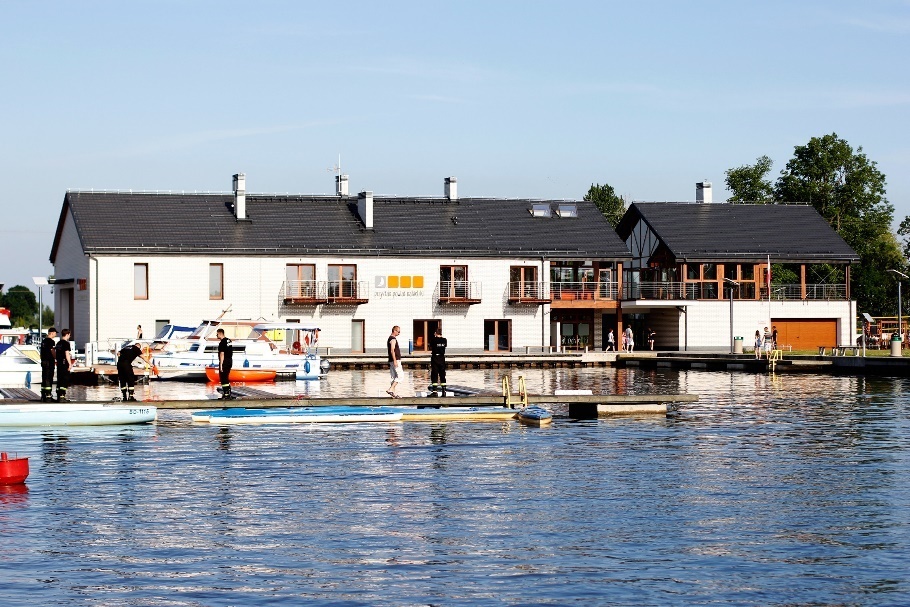 Przystań Powiat NakielskiW 2022 roku funkcjonowały następujące obiekty noclegowe/hotelowe:Przystań Powiat Nakielski – miejsca noclegowe w Nakle nad NoteciąHotel Art- Cafe w Nakle nad Notecią,Hotel Ekspresja w Nakle nad Notecią,Hotel & Restauracja Gorzelnia w Nakle nad NoteciąZacisze – miejsca noclegowe w Nakle nad NoteciąHotel i restauracja Gęsia Dolina w Minikowie,Hotel Albatros w Wąsoszu,Pensjonat Stary Browar w SzubinieZajazd WiK w Ślesinie – hotel i restauracjaHotel – Restauracja SAGAZajazd "TRAMP" P.U.H. S.W. Łapka w SzubinieNoclegi nad Rokitką w Dębowie,Pałac Jasminum w ZalesiuLista zabytków nieruchomych wpisanych do rejestru zabytków.7. Organizacje pozarządowe Zasady współdziałania samorządu powiatowego z III sektorem określone są szczegółowo 
w „Programie Współpracy Powiatu Nakielskiego z organizacjami pozarządowymi i innymi podmiotami prowadzącymi działalność pożytku publicznego”. Rada Powiatu Nakielskiego co roku przyjmuje go, wyznaczając nowe cele i założenia. Poniższe sprawozdanie jest podsumowaniem działań zrealizowanych 
w 2021 roku, które powstało we współpracy z organizacjami pozarządowymi z terenu powiatu nakielskiego oraz poszczególnymi wydziałami Starostwa Powiatowego w Nakle nad Notecią.Ustawa z dnia 24 kwietnia 2003 r. o działalności pożytku publicznego i o wolontariacie 
(Dz. U. z 2020 r. poz. 1057 ze zm.) nakłada na organy administracji publicznej obowiązek realizacji zadań 
ze sfery publicznej, we współpracy z organizacjami pozarządowymi oraz podmiotami prowadzącymi działalność pożytku publicznego, o których mowa w art. 3 ust. 3 ww. ustawy. Podstawowe znaczenie 
w tej kwestii ma art. 5a ust. 3, na mocy którego na organie stanowiącym jednostki samorządu terytorialnego ciąży obowiązek uchwalania rocznego programu współpracy z organizacjami pozarządowymi 
oraz podmiotami prowadzącymi działalność pożytku publicznego. Zgodnie z art. 5a ust. 1. ustawy 
o działalności pożytku publicznego i o wolontariacie uruchomiono proces konsultacji społecznych projektu Programu Współpracy Powiatu Nakielskiego z organizacjami pozarządowymi na rok 2022.Celem konsultacji było zapewnienie możliwości wnoszenia uwag przez organizacje pozarządowe oraz podmioty prowadzące działalność pożytku publicznego działające na terenie powiatu nakielskiego, 
a tym samym poznanie opinii na temat projektu Programu Współpracy Powiatu Nakielskiego z Organizacjami Pozarządowymi na rok 2022. Konsultacje społeczne zostały przeprowadzone w okresie od 14 września 
do 14 października 2021 roku.publikacja na stronie internetowej www.powiat-nakielski.pl w zakładce „NGO” oraz w Biuletynie Informacji Publicznej http://pow-nakielski.rbip.mojregion.info/ informacji o uruchomieniu konsultacji, zawierającej zaproszenie do udziału w konsultacjach, udostępnieniu dokumentu poddanego konsultacjom oraz wzoru formularza konsultacji;przesłanie drogą elektroniczną pełnej informacji do wszystkich zainteresowanych podmiotów;przyjmowania pisemnych opinii, uwag i wniosków na formularzu konsultacji.W okresie trwania konsultacji nie wpłynęła żadna uwaga ze środowiska pozarządowego dotycząca projektu Programu Współpracy na rok 2021. Na tej podstawie 27 października 2021 r. Rada Powiatu Nakielskiego Uchwałą Nr XXXIV/247/2021 przyjęła Program Współpracy Powiatu Nakielskiego z organizacjami pozarządowymi oraz podmiotami, o których mowa w art. 3 ust. 3 ustawy z dnia 24 kwietnia 2003 r. o działalności pożytku publicznego i o wolontariacie na rok 2022. Program określa obszary i zasady oraz formy współpracy Powiatu Nakielskiego z organizacjami pozarządowymi oraz zawiera wykaz priorytetów, stanowiących podstawę dla władz Powiatu Nakielskiego do dysponowania środkami publicznymi, przeznaczonymi na finansowanie lub dofinansowanie zadań publicznych, pozostających we właściwości samorządu, a realizowanych przez organizacje pozarządowe.W powiecie nakielskim zewidencjonowanych jest 280 podmiotów. Są to stowarzyszenia i kluby sportowe zarejestrowane w Krajowym Rejestrze Sądowym, stowarzyszenia zwykłe, uczniowskie kluby sportowe oraz ochotnicze straże pożarne.Wykres nr 12: Liczba NGO z terenu powiatu nakielskiegoŹródło: Dane Starostwa Powiatowego w Nakle nad NoteciąSzeroki wachlarz działań organizacji pozarządowych mających swoją siedzibę na terenie powiatu nakielskiego pozwala na realizację wielu zadań publicznych z zakresu między innymi: podtrzymywania 
i upowszechniania tradycji narodowej, pielęgnowania polskości oraz rozwoju świadomości narodowej, obywatelskiej i kulturowej, z zakresu kultury, sztuki, ochrony dóbr kultury i dziedzictwa narodowego, działalności wspomagającej rozwój wspólnot i społeczności lokalnych, wspierania i upowszechniania kultury fizycznej, sportu, ekologii, ochrony dziedzictwa przyrodniczego, turystyki i krajoznawstwa, promocji 
i organizacji wolontariatu, wspierania osób w wieku emerytalnym, ochrony i promocji zdrowia itp.FORMY WSPÓŁPRACY	Jedną z najważniejszych form współpracy Powiatu Nakielskiego z organizacjami pozarządowymi w 2022 roku była współpraca finansowa. Polegała ona na zlecaniu organizacjom pozarządowym realizacji zadań publicznych należących do Powiatu Nakielskiego w zakresie określonym w art. 4 ust. 1 ustawy. Takie zlecanie miało charakter wsparcia, czyli dofinansowania realizacji zadania lub powierzania, czyli finansowania realizacji zadania. Występowało ono przede wszystkim w ramach otwartych konkursów ofert na realizację zadań publicznych, ale także udzielania dotacji zgodnie z art. 19a ustawy, które potocznie nazywane jest trybem pozakonkursowym. W 2022 roku ogłoszono 6 otwartych konkursów ofert. Łączna wysokość środków przeznaczonych w formie dotacji w ramach konkursów wyniosła 200 000,00 zł. 	Uchwałą nr 431/2021 z dnia 8 listopada 2021 roku Zarząd Powiatu Nakielskiego ogłosił otwarty konkurs ofert nr 1/2022 na wykonywanie zadań publicznych związanych z realizacją zadań Powiatu Nakielskiego w 2022 roku w zakresie podtrzymywania i upowszechniania tradycji narodowej, pielęgnowania polskości oraz rozwoju świadomości narodowej, obywatelskiej i kulturowej, pod nazwą „Powstanie Wielkopolskie 1918-1919 na Krajnie i Pałukach oraz Zbrodnia pomorska 1939”. 	Natomiast Uchwałą nr 463/2022 z dnia 10 stycznia 2022 roku Zarząd Powiatu Nakielskiego ogłosił otwarte konkursy ofert nr 2-6/2022 na wykonywanie zadań publicznych związanych z realizacją zadań Powiatu Nakielskiego w 2022 roku w następujących zakresach:Konkurs nr 2/2022 – ochrony i promocji zdrowia, w tym działalności leczniczej, działalności na rzecz osób w wieku emerytalnym oraz promocji i organizacji wolontariatu, pod nazwą „Zdrowie, seniorzy i wolontariat 2022”;Konkurs nr 3/2022 – kultury, sztuki, ochrony dóbr kultury i dziedzictwa narodowego, pod nazwą „Kultura i sztuka 2022”;Konkurs nr 4/2022 – działalności wspomagającej rozwój wspólnot i społeczności lokalnych, tzn. Program Małych Dotacji Odnowy Wsi Powiatu Nakielskiego, pod nazwą „Powiatowa Odnowa Wsi 2022”;Konkurs nr 5/2022 – wspieranie i upowszechnianie kultury fizycznej i sportu, a także turystyki i krajoznawstwa, pod nazwą „Kultura fizyczna, sport i turystyka 2022”;Konkurs nr 6/2022 – ekologii i ochrony zwierząt oraz ochrony dziedzictwa przyrodniczego, pod nazwą „Ekologia w powiecie nakielskim 2022”.Wykres nr 11: Kwota dofinansowania w ramach otwartych konkursów ofert w latach 2011-2022Źródło: Dane Starostwa Powiatowego w Nakle nad Notecią.Wykres nr 12: Ilość złożonych wniosków oraz podpisanych umów w ramach otwartych konkursów ofert w latach 2011-2022. Źródło: Dane Starostwa Powiatowego w Nakle nad Notecią.Zgodnie z Programem Współpracy Powiat Nakielski, oprócz współfinansowania projektów realizowanych przez III sektor, wspierał organizacje również w pozafinansowych formach współpracy.Informowanie, doradztwo i udzielanie pomocy merytorycznej polegało na:konsultowaniu z organizacjami pozarządowymi projektów aktów normatywnych w dziedzinach dotyczących działalności statutowej organizacji;wzajemnym informowaniu się o planowanych kierunkach działalności i współdziałania w celu zharmonizowania tych kierunków;tworzeniu, w miarę potrzeby, wspólnych zespołów konsultacyjnych o charakterze doradczym 
lub inicjatywnym, złożonych z przedstawicieli organizacji pozarządowych oraz przedstawicieli Powiatu Nakielskiego;organizowaniu spotkań, konferencji, szkoleń i poradnictwa w zakresie będącym przedmiotem zainteresowania organizacji pozarządowych i Powiatu;umożliwianiu organizacjom pozarządowym nabywania na szczególnych warunkach prawa użytkowania (dzierżawa, najem) nieruchomości (lokali) będących własnością Powiatu Nakielskiego 
dla celów prowadzenia działalności statutowej tych organizacji, w miarę występowania pustostanów 
i potrzeb organizacji;prowadzeniu stałego serwisu informacyjnego skierowanego do organizacji pozarządowych na stronie internetowej Powiatu Nakielskiego;przekazywaniu przez organizacje informacji o przewidywanych lub realizowanych w roku 2021 zadaniach sfery publicznej, których realizacja odbywa się w oparciu o środki inne niż wynikające 
z Programu, a w których realizację mogą włączyć się inne organizacje;włączaniu organizacji pozarządowych w działania promocyjne Powiatu, poprzez zapraszanie 
do udziału w targach i innych imprezach promocyjnych w kraju i za granicą;rekomendowaniu organizacji współpracujących z Powiatem w przypadku ubiegania się o środki 
ze źródeł zewnętrznych, poszukiwania partnerów, itp.;zawieraniu umów partnerskich w celu realizacji wspólnych przedsięwzięć;udzielaniu pomocy przy organizowaniu przez organizacje spotkań otwartych, których tematyka wiąże się z Programem, np. poprzez możliwość nieodpłatnego udostępnienia lokalu, sprzętu, środków technicznych itp.;wspieraniu działalności organizacji poprzez nieodpłatne udostępnianie sprzętu i środków technicznych oraz wsparcia logistycznego;udzielaniu pomocy w pozyskiwaniu środków finansowych i pozafinansowych na realizację zadań publicznych z innych źródeł niż dotacja z budżetu Powiatu;udzielaniu pomocy w nawiązywaniu kontaktów międzynarodowych, np. pomoc ze strony Powiatu 
w znalezieniu partnerów i nawiązaniu pierwszego kontaktu, co może później zaowocować realizacją wspólnych przedsięwzięć;nieodpłatnym udostępnianiu materiałów związanych ze wspieraniem oraz powierzaniem realizacji zadań publicznych, których realizacja odbywa się w drodze konkursu ofert;inicjowaniu działań aktywizujących i integrujących organizacje pozarządowe;obejmowaniu patronatem przez władze powiatu projektów i inicjatyw realizowanych przez organizacje pozarządowe m.in. o charakterze edukacyjnym, kulturalnym, sportowym 
oraz społecznym, realizowanych przez organizacje pozarządowe, w tym fundacja pucharów, nagród;przekazywaniu materiałów promocyjnych dla organizacji, co składa się również na szeroko pojętą promocję organizacji i ich działań;prowadzeniu i aktualizowaniu bazy danych organizacji pozarządowych.Powiat Nakielski promuje lokalne organizacje pozarządowe i podejmowane przez nie działania 
na stronie internetowej www.powiat-nakielski.pl. Osobna zakładka „NGO” pozwalała na zebranie 
w jednym miejscu wszystkich informacji, istotnych dla organizacji i ułatwiała pobranie druków czy też odszukanie wiadomości dotyczących np. konkursów ofert. 8. Transport oraz drogi publiczneCelem działania Zarządu Dróg Powiatowych jest zarządzanie drogami powiatowymi na obszarze powiatu nakielskiego, czyli gm. Kcynia, Mrocza, Nakło nad Notecią, Sadki oraz Szubin.Do podstawowych zadań ZDP należy:opracowanie projektów planów rozwoju sieci drogowej;opracowanie projektów planów finansowania budowy, utrzymania i ochrony dróg oraz obiektów mostowych;pełnienie funkcji inwestora;prowadzenie w imieniu Starosty spraw związanych z zarządzaniem ruchem;utrzymanie nawierzchni, chodników, obiektów inżynierskich, urządzeń zabezpieczających ruch i innych urządzeń związanych z drogą;realizacja zadań w zakresie inżynierii ruchu;koordynacja robót w pasie drogowym;prowadzenie ewidencji dróg, obiektów mostowych, tuneli, przepustów i promów oraz udostępniania ich na żądanie uprawnionym organom;wydawanie zezwoleń na zajęcie pasa drogowego, na zjazdy z dróg, na przejazdy po drogach publicznych pojazdów z ładunkiem lub bez ładunku o masie, naciskach osi lub wymiarach przekraczających wielkości określone w odrębnych przepisach oraz pobieranie opłat i kar pieniężnych;prowadzenie ewidencji dróg i drogowych obiektów mostowych;wykonywanie robót interwencyjnych, robót utrzymaniowych i zabezpieczających;przeciwdziałanie niszczeniu dróg przez ich użytkowników;przeciwdziałanie niekorzystnym przeobrażeniom środowiska mogących powstać lub powstających 
w następstwie budowy i utrzymania dróg;wprowadzenie ograniczeń bądź zamykania dróg i drogowych obiektów mostowych dla ruchu oraz wyznaczania objazdów, gdy występuje bezpośrednie zagrożenie bezpieczeństwa osób lub mienia;dokonywanie okresowych pomiarów ruchu drogowego;przeprowadzenie okresowych kontroli stanu dróg i drogowych obiektów inżynierskich, 
ze szczególnym uwzględnieniem ich wpływu na stan bezpieczeństwa ruchu drogowego;sadzenie, utrzymanie oraz usuwanie drzew i krzewów oraz pielęgnacja zieleni w pasie drogowym;prowadzenie gospodarki gruntami i innymi nieruchomościami pozostającymi w zarządzie organu zarządzającego drogą.Priorytetowym zadaniem pozostaje jednak utrzymanie sieci dróg powiatowych w należytym stanie technicznym, co ma wpływ na układ komunikacyjny regionu, a poprzez to na możliwość rozwoju gospodarczego powiatu. Działania podjęte przez Zarząd Dróg Powiatowych w Nakle nad Notecią w roku 2022 w zakresie zarządzania drogami:Zadania inwestycyjne wykonane w ramach robót zleconych w zakresie przebudowy i modernizacji dróg:Przebudowa drogi powiatowej nr 1953C Wąsosz-Buszkowo w km 0+000-2+400 długość 2400 mb, koszt realizacji inwestycji 3.585.028,94 zł, w tym dofinansowanie z Rządowego Funduszu Rozwoju Dróg w wysokości 50% wartości inwestycji. Zakres prac obejmował przebudowę drogi na odcinku w km 0+000-2+400 polegającą na poszerzeniu jezdni do szerokości 5,5 m i ułożeniu nowej nawierzchni bitumicznej. Ponadto wykonano ścieżkę pieszo-rowerową i skrzyżowanie typu rondo. Dodatkowo oczyszczono rowy przydrożne, wykonano pobocza i przebudowano zjazdy.Przebudowa drogi powiatowej nr 1933C Kcynia – Słonawki w km 0+035-7+673 długość 7638 mb, koszt realizacji inwestycji 4.957.415,24 zł, w tym dofinansowanie  z Rządowego Funduszu Rozwoju Dróg w wysokości 50% wartości inwestycji. W ramach inwestycji wykonano nową nawierzchnię bitumiczną, odtworzono rowy przydrożne, przebudowano zjazdy, wykonano remont przepustów pod drogą. Wykonano również perony z kostki brukowej i pobocza. Przebudowa drogi powiatowej nr 1903C Wiele-Białowieża w km 1+330-2+125 długość 795 mb koszt realizacji inwestycji 473.161,07 zł. Zakres prac obejmował wykonanie nawierzchni bitumicznej, poboczy ziemnych, przebudowę zjazdów i oczyszczenie rowów przydrożnych.Przebudowa drogi powiatowej nr 1931C Kowalewko-Kcynia odcinek Dębogóra-Kcynia w km 8+400-8+850 długość 450 mb, wartość inwestycji 511.132,40 zł. W ramach przebudowy wykonano poszerzenie drogi, ułożono nową nawierzchnię bitumiczną, wykonano pobocza ziemne i przebudowano zjazdy.Przebudowa drogi powiatowej nr 1930C Dobieszewko-Kcynia w km 2+225-2+525 długość 300 mb, wartość inwestycji 172.704,30 zł. Zakres prac obejmował wykonanie nawierzchni bitumicznej, oczyszczenie rowów, wykonanie poboczy oraz przebudowa zjazdów.Przebudowa drogi powiatowej nr 1940C Dziewierzewo-Brzystkorzystewko odcinek przez miejscowość Dziewierzewo w km 0+000-2+250, długość 2250 mb, wartość realizacji inwestycji  2.336.386,46 zł. Przebudowa drogi obejmowała wykonanie nawierzchni bitumicznej, budowa chodnika o nawierzchni bitumicznej, przebudowa zjazdów, odtworzenie rowów przydrożnych i wykonanie poboczy. Przebudowa dróg powiatowych nr 1906C Dziunin-Mrocza w km 9+010-12+860 i nr 1920C Wyrza-Chrząstowo w km 0+000-3+771 dł. 7621 mb. Koszt realizacji inwestycji - 1.999.997,68 zł. Inwestycję rozpoczęto w roku 2020 prace trwały do 30.06.2022 r. Przebudowa obejmowała wykonanie nowej nawierzchni bitumicznej, budowę i modernizację istniejących chodników, przebudowę zjazdów, budowę peronów z kostki brukowej, wykonanie rowów odwadniających i przepustów oraz dwóch kratek ściekowych w miejscowości Wyrza. Przebudowa drogi powiatowej nr 1946C Ciężkowo-Wąsosz w km 0+000-3+110, długość 3110 mb. Inwestycja obejmowała wykonanie podbudowy na odcinku gruntowym, ułożenie nawierzchni wiążącej i ścieralnej, wykonanie chodnika w miejscowości Ciężkowo, wykonanie zjazdów do posesji, rowów odwadniających, umocnienie skarpy płytami ażurowymi i montaż barier ochronnych. Koszt realizacji inwestycji - 3.246.938,00, w tym dofinansowanie z Funduszu Rozwoju Dróg Samorządowych w wysokości 1.623.469,00); Prace rozpoczęto w sierpniu 2021 r. zakończono w maju 2022 r. Wydatkowano w 2022 roku – 195.397,06 zł.Budowa chodników przy drogach powiatowych w ramach inwestycji.Budowa chodnika w ciągu drogi powiatowej nr 1916C Sadki-Gromadno ul. Mickiewicza w Sadkach w km 0+156-0+240, długość 84 mb – koszt realizacji 98.486,52 złBudowa chodnika w ciągu drogi powiatowej nr 1918C Dębowo-Sadki ul. Bohaterów w Sadkach w km 3+817-4+000 długość 183 mb – koszt inwestycji 92.779,21 zł.Budowa chodnika w ciągu drogi powiatowej nr 1919C Dębowo-Anieliny w miejscowości Śmielin w km 3+907-4+121 długość 214 mb – koszt inwestycji 91.897,53 złBudowa chodników przy drogach powiatowych w gminie Kcynia:droga nr 1921C Paterek-Łankowiczki w m. Kowalewko w km 3+775-3+828 długość  53 mb,droga nr 1927C Prostkowo-Smogulecka Wieś m. Mieczkowo w km 0+000-0+135, dł. 135 mb,droga nr 1929C Chwaliszewo-Oleszno m. Dobieszewko w km 4+236-4+346 dł. 110 mb,droga nr 1939C Miastowice-Podobowice m.Miastowice w km 2+264-2+380 dł. 116 mb.Koszt budowy ww. chodników 263.660,29 złZadania nieinwestycyjne w ramach remontu dróg powiatowych.Remont przepustu rurowego w ciągu drogi powiatowej nr 1907C Mrocza-Ostrowo w km 0+300  - koszt realizacji  29.655,30 złUstawienie nowych barier ochronnych N2W2 długoś 120,0 mb w ciągu drogi powiatowej nr 1926C Nakło-Bydgoszcz w m. Niedola w km 11+500-11+620 – koszt realizacji 44.280,00 złPoprawa odwodnienia wraz z utwardzeniem pobocza w ciągu drogi powiatowej nr 1946C Ciężkowo-Wąsosz w km 0+000-0+200 w m-ci Ciężkowo – koszt realizacji  59.904,69 zł          Naprawa sterowania i automatyki przepompowni kanalizacji deszczowej w ciągu drogi powiatowej nr 1950C Rynarzewo-Łabiszyn w m-ci Rynarzewo w km 0+500 -23.985,00 zł – koszt realizacji 23.985,00 złPoprawa odwodnienia, konserwacja rowu i przepustów w ciągu drogi powiatowej nr 1926C Nakło-Bydgoszcz w km 0+820-2+583 długośc 1765 mb  - koszt realizacji 19.604,91 zł.Naprawa w trybie awaryjnym chodników w ciągu dróg powiatowych nr Dębowo-Anieliny w km 2+840-2+990 w m. Śmielin oraz drogi powiatowej nr 1926C Nakło-Występ na dł. 7,5 mb – koszt realizacji 22.796,82Poprawa odwodnienia poprzez odtworzenie rowów przydrożnych w ciągu drogi powiatowej nr 1944C Zalesie-Królikowo w km 1+000-2+740 obustronnie – koszt realizacji 22.964,10 zł.Remont chodnika w ciągu drogi powiatowej nr 1923C Drążno-Trzeciewnica w m. Suchary w km 3+640 i nr 1925C Karnówko-Nakło w m. Karnówko w km 0+115 robot w trybie awaryjnym – koszt realizacji 12.125.34 zł.Roboty w ramach bieżącego utrzymania dróg powiatowychW 2022 roku wykonano wiele prac związanych z bieżącym utrzymaniem. Wzorem lat ubiegłych wykonano:wykonanie remontu cząstkowego (pozimowego i w okresie jesiennym),utrzymanie dróg w okresie zimowym,odnowiono oznakowanie poziome,dwukrotnie wykonano wyrównanie nawierzchni dróg gruntowych,dwukrotnie wykonano koszenie poboczy,odkrzaczono wiele odcinków dróg powiatowych,konserwacja rowów przydrożnych i ścinka zawyżonych poboczy, wymieniono uszkodzone lub nieczytelne oznakowanie pionowe,porządkowanie pasa drogowego z nieczystości.Zakres wykonanych prac jest bardzo duży. Wyżej zasygnalizowane zostały najważniejsze zadania wykonane w 2022 roku związane z bieżącym utrzymaniem. Część zadań jest realizowana siłami własnymi przez pracowników służby liniowej tj. ścinka zawyżonych poboczy, wymiana uszkodzonego oznakowania pionowego, porządkowanie pasa drogowego, częściowo wykonywanie remontu cząstkowego, koszenie poboczy.Pozostałe prace utrzymaniowe zlecane są firmom zewnętrznym. W ramach zadań zleconych z zakresu bieżącego utrzymania dróg wykonano remonty cząstkowe nawierzchni masami bitumicznymi oraz grysami i emulsją asfaltową na sieci 327 km dróg. Koszty realizacji zadania 342.505,80 zł.                                                                                                                                                                                                                                         W okresie letnim wykonano i odnowiono oznakowanie poziome na drogach powiatowych. Wymalowano 11.519,0 m2 oznakowania poziomego za kwotę 111.930,12 zł. W ramach prac wykonano linie segregacyjne i krawędziowe, odnowiono przejścia dla pieszych i linie zatrzymania na skrzyżowaniach oraz inne elementy oznakowania w ciągach dróg powiatowych. W okresie zimowym firmy zewnętrzne prowadziły działania związane z zimowym utrzymaniem dróg powiatowych polegające na zwalczaniu śliskości, odśnieżaniu dróg i chodników. Łączne koszty utrzymania zimowego dróg w sezonie 2021-2022, w tym materiały do zwalczania śliskości wyniosły 633.311,48 zł.9. Geodezja, kartografia i gospodarka nieruchomościamiW niniejszym raporcie przedstawiona została informacja o realizacji przez Wydział Geodezji 
i Gospodarki Nieruchomościami zadań Powiatu w zakresie geodezji i gospodarki nieruchomościami za okres od 01 stycznia 2022 roku do 31 grudnia 2022 roku.W Wydziale Geodezji i Gospodarki Nieruchomościami zatrudnionych jest aktualnie 20 pracowników 
z tego:w Nakle – 10 pracowników, w tym dyrektor Wydziału,w Szubinie - 10 pracowników, w tym zastępca dyrektora Wydziału.Pracownicy zatrudnieni są w następującym podziale:2 osoby ewidencja gruntów - wprowadzanie zmian,4 osoby obsługa interesantów,6 osób obsługa geodetów uprawnionych, aktualizacja numerycznych baz danych,2 osoba koordynacja sytuowania projektowanych sieci,4 osób gospodarka nieruchomościami Powiatu i Skarbu Państwa oraz ochrona gruntów rolnych,1 osoba zastępca dyrektora wydziału.1 osoba dyrektor wydziału.Powiat Nakielski zajmuje powierzchnię 112 045 ha, w skład którego wchodzi 9 jednostek ewidencyjnych: 4 miasta i 5 gmin – razem 140 obrębów ewidencyjnych.Przeprowadzono postępowania zakończone wydaniem decyzji administracyjnych w ilościach 
i zakresach podanych w tabeli poniżej:Prowadzono inne sprawy w stosunku do których nie było konieczne prowadzenie postępowania 
w trybie Kodeksu Postępowania Administracyjnego:Osiągnięto dochody i poniesiono koszty z tytułu gospodarowania nieruchomościami Skarbu Państwa:Dochody – 1 026 849,25 złKoszty – 395 748,19 złOsiągnięto dochody i poniesiono koszty z tytułu gospodarowania nieruchomościami Powiatu Nakielskiego:Dochody – 478 639,54 zł Koszty – 299 211,90 złPrzeprowadzono 69 postępowań dotyczących wyłączenia gruntów z produkcji rolniczej zakończonych decyzją administracyjną.Zaopiniowano 741 projektów decyzji o warunkach zabudowy z wszystkich gmin powiatu.Przeanalizowano i wysłano pisma dla 34 spraw innych niż wymienionej powyżej.Ewidencja gruntów i budynków jest publicznym rejestrem urzędowym, w którym gromadzone są określone prawem informacje o gruntach, budynkach i lokalach, a także właścicielach, ich siedzibach 
i adresach. Ewidencja gruntów i budynków dla terenu Powiatu Nakielskiego prowadzona jest w systemie informatycznym Ewid2007 dla 140 obrębów ewidencyjnych.W omawianym okresie zrealizowano następującą ilość spraw:Przygotowano dokumentację archiwalną do 6 postępowań komunalizacyjnych prowadzonych przez Wojewodę Kujawsko – Pomorskiego.Państwowy zasób geodezyjny i kartograficzny służy gospodarce narodowej, obronności państwa, ochronie bezpieczeństwa i porządku publicznego, nauce, kulturze, ochronie przyrody i potrzebom obywateli. Państwowy zasób geodezyjny i kartograficzny, składający się z centralnego zasobu geodezyjnego 
i kartograficznego, wojewódzkich zasobów geodezyjnych i kartograficznych oraz powiatowych zasobów geodezyjnych i kartograficznych, stanowi własność Skarbu Państwa i jest gromadzony w ośrodkach dokumentacji geodezyjnej i kartograficznej (PODGiK).W 2021 roku na terenie Powiatu prace geodezyjne wykonywało 128 wykonawców. Większość prac została zgłoszona za pośrednictwem portalu internetowego Portal Geodety.W tabeli poniżej przedstawiono ilości: zgłoszonych prac oraz przyjętej dokumentacji do PZGiK.Sytuowanie projektowanych sieci uzbrojenia terenu na obszarach miast oraz w pasach drogowych 
na terenie istniejącej lub projektowanej zwartej zabudowy obszarów wiejskich koordynuje się na naradach koordynacyjnych organizowanych przez starostę. Zadaniem przewodniczącego narad koordynacyjnych jest przyjęcie, analiza wniosku 
o przeprowadzenie narady, przeprowadzenie narady z udziałem gestorów sieci uzbrojenia 
po uprzednim zbadaniu bezkolizyjności usytuowania projektowanych obiektów z już istniejącymi 
i projektowanymi innymi przewodami i urządzeniami, z obiektami budowlanymi, znakami geodezyjnymi, grawimetrycznymi i magnetycznymi, zielenią wysoką, pomnikami przyrody.W 2021 roku Przewodniczący Narad Koordynacyjnych rozpatrzył 725 wniosków o naradę oraz wydał taką samą ilość odpisów z przeprowadzonych narad.  Wpływy do budżetu powiatu z tytułu:udostępnia materiałów PZGiK, opłaty zryczałtowanej dla wykonawców prac w związku ze zgłoszonymi pracami,wydawania wypisów i wyrysów z ewidencji gruntów i budynków, uzgadniania usytuowania sieci uzbrojenia terenu, udostępniania danych z rejestru cen i wartości nieruchomości, w 2022 roku wyniosły 951 887,00 zł.10. Finanse – informacja ogólna dot. budżetu powiatu nakielskiego za 2022 rokBudżet powiatu nakielskiego na rok 2022 Rada Powiatu Nakielskiego przyjęła Uchwałą 
Nr XXXVI/262/2021 z dnia 22.12.2021 roku w następującym układzie:1.Dochody budżetu powiatu w wysokości 116 709 844,64 zł:a) dotacje na zadania zlecone i własne w wysokości 15.954.800,00 zł, z tego:dotacje na zadania zlecone w wysokości 15.612.200,00 zł,dotacje na podstawie porozumień z organami administracji rządowej w wysokości 18.000,00 zł.dotacje na zadania własne w wysokości 324.600,00 zł,b) subwencje z budżetu państwa w wysokości 62.411.285,00 zł,c) dochody własne w wysokości 38.343.759,64 zł.Dokonuje się podziału dochodów ogółem na:1) dochody majątkowe w wysokości 9.032.668,15 zł,2) dochody bieżące w wysokości 107.677.176,49 zł.2.Wydatki budżetu powiatu w wysokości 131.626.282,77 zł:a) wydatki bieżące w wysokości 106.996.416,13 zł, w tym:wynagrodzenia i pochodne w wysokości 70.248.536,58 zł,dotacje w wysokości 3.482.880,,00 zł,obsługa długu w wysokości 1.200.000,00 zł,wydatki majątkowe w wysokości 24.629.866,64 zł.W okresie sprawozdawczym na podstawie decyzji otrzymanych z Ministerstwa Finansów 
i od Wojewody Kujawsko-Pomorskiego oraz zawartych umów i porozumień zmieniono plan dochodów i wydatków następującymi uchwałami Rady Powiatu Nakielskiego: Nr XXXVIII/275/2022 z dnia
26 stycznia 2022 r., Nr XXXIX/280/2022 z dnia 23 lutego 2022 r., Nr XL/285/2022 z dnia 30 marca 2022 r., Nr XLI/291/2022 z dnia 27 kwietnia 2022 r., Nr XLII/304/2022 z dnia 29 czerwca 2022 r.,
Nr XLIV/308/2022 z dnia 31 sierpnia 2022 r., Nr XLV/309/2022 z dnia 28 września 2022 r.,
Nr XLVI/315/2022 z dnia 26 października 2022 r., Nr XLVII/320/2022 z dnia 23 listopada 2022 r.,
Nr XLVIII/329/2022 z dnia 21 grudnia 2022 r. oraz uchwałami Zarządu Powiatu Nakielskiego:
Nr 481/2022 z dnia 9 lutego 2022 r., Nr 502/22 z dnia 9 marca 2022 r., Nr 519/2022 z dnia 4 kwietnia 2022 r., Nr 533/2022 z dnia 9 maja 2022 r., Nr 540/2022 z dnia 30 maja 2022 r., Nr 564/2022 z dnia
8 lipca 2022 r., Nr 573/2022 z dnia 26 lipca 2022 r., Nr 576/2022 z dnia 12 sierpnia 2022 r., Nr 586/2022 z dnia 14 września 2022 r., Nr 598/2022 z dnia 10 października, Nr 622/2022 z dnia 30 listopada 2022 r., Nr 638/2022 z dnia 29 grudnia 2022 r.Po dokonanych zmianach kształt budżetu przedstawia się w następujący sposób:1. Dochody budżetu powiatu w wysokości 133 909 400,89 zł:a) dotacje na zadania zlecone i własne w wysokości 18.525.975,55 zł, z tego:dotacje na zadania zlecone w wysokości 17.922.026,55 zł,dotacje na podstawie porozumień z organami administracji rządowej w wysokości 175.213,00 zł,dotacje na zadania własne w wysokości 370.936,00 zł,dotacje na podstawie porozumień między jednostki samorządu terytorialnego w wysokości 57.800,00 zł,b) subwencje z budżetu państwa w wysokości 65.002.560,00 zł,c) dochody własne w wysokości 50.380.865,34 zł.Dokonuje się podziału dochodów ogółem na:1) dochody majątkowe w wysokości 12.403.127,35 zł,2) dochody bieżące w wysokości 121.506.273,54 zł.2. Wydatki budżetu powiatu w wysokości 142.346.140,59 zła) wydatki bieżące w wysokości 115.588.497,17 zł, w tym:wynagrodzenia i pochodne w wysokości 74.108.016,90 zł,dotacje w wysokości 3.592.117,70 zł,obsługa długu w wysokości 2.044.400,00 zł,wydatki majątkowe w wysokości 26.757.643,42 zł.Plan i wykonanie budżetu powiatu nakielskiego na 31 grudnia 2022 roku W okresie sprawozdawczym zwiększono dochody o kwotę 17.199.556,25 zł na podstawie decyzji finansowych oraz odpowiednio zwiększono wydatki o kwotę 10.719.857,82 zł.Ponadto, na podstawie otrzymanych decyzji od jednostek, dokonano przesunięć pomiędzy paragrafami wydatków budżetowych.Planowane i wykonane dochody budżetowe na 31 grudnia 2022 r. przedstawiają się następująco:Planowane i wykonane dochody budżetu powiatu nakielskiego na 31.12.2022 roku w podziale na bieżące i majątkowe przedstawiają się w następujący sposób:Planowane i wykonane wydatki budżetowe na 31.12.2022 roku przedstawiają się następująco:Planowane i wykonane wydatki budżetu powiatu nakielskiego na 31.12.2022 roku w podziale na bieżące i majątkowe przedstawiają się w następujący sposób:Planowane i wykonane przychody i rozchody na 31.12.2022 roku przedstawiają się następująco:Nie przekroczono limitów zobowiązań z tytułu kredytów i pożyczek zaciąganych na:sfinansowanie przejściowego deficytu budżetu w kwocie 1.000.000,00 zł,spłatę wcześniej zaciągniętych zobowiązań przypadającą po roku budżetowym w celu obniżenia łącznego kosztu obsługi tych zobowiązań w kwocie 15.505.600,00 zł.W zakresie upoważnień Zarządu Powiatu, które mówią o:zaciąganiu kredytów i pożyczek na pokrycie występującego w ciągu roku przejściowego deficytu budżetu do wysokości 1.000.000,00 zł – nie skorzystano z upoważnienia,zaciąganiu kredytów i emisji papierów wartościowych na spłatę wcześniej zaciągniętych zobowiązań przypadającą po roku budżetowym w celu obniżenia łącznego kosztu obsługi tych zobowiązań - Zarząd Powiatu wyemitował obligacje w kwocie 15.500.000,00 zł,udzieleniu w roku budżetowym pożyczek do łącznej kwoty 80.000,00 zł – nie skorzystano z upoważnienia,dokonywaniu zmian w planie wydatków budżetowych w zakresie przeniesień między rozdziałami i paragrafami w ramach działu, w tym także do zmian planu wydatków 
na uposażenia i wynagrodzenia ze stosunku pracy, o ile odrębne przepisy nie stanowią inaczej - Zarząd Powiatu podjął 12 uchwał zmieniających uchwałę w sprawie uchwalenia budżetu powiatu na 2022 rok korzystając z upoważnienia,lokowaniu wolnych środków budżetowych na rachunkach bankowych w innych bankach niż bank prowadzący obsługę budżetu powiatu – Zarząd Powiatu skorzystał z upoważnienia
 i lokował środki w BGK oraz banku prowadzącym obsługę rachunku budżetu powiatu.dokonywaniu zmian w planie dochodów i wydatków budżetu związanych ze:- zmianą kwot lub uzyskaniem płatności przekazywanych z budżetu środków europejskich,
o ile zmiany te nie pogorszą wyniku budżetu,- zmianami w realizacji przedsięwzięcia finansowanego z udziałem środków europejskich albo środków, o których mowa w art. 5 ust. 1 pkt 3 u.f.p., o ile zmiany te nie pogorszą wyniku budżetu,- zwrotem płatności otrzymanych z budżetu środków europejskich. Zarząd Powiatu podjął 1 uchwałę zmieniającą uchwałę w sprawie uchwalenia budżetu powiatu na 2022 rok korzystając z upoważnienia.11. Administracja architektoniczno-budowlanaObszar zadań Wydziału Architektury i Budownictwa obejmuje działalność w zakresie tzw. administracji architektoniczno-budowlanej, przygotowania i prowadzenia inwestycji powiatowych oraz wykonywanie zadań związanych z utrzymaniem obiektów należących do Starostwa Powiatowego. Działalność Starosty Nakielskiego jako organu administracji architektoniczno-budowlanej pierwszej instancji obejmuje wydawanie pozwoleń na budowę i rozbiórkę, wydawanie zezwoleń na realizację inwestycji drogowych, przyjmowanie zgłoszeń budowy (rozbiórki) i wykonywania robót nieobjętych obowiązkiem pozwolenia na budowę (rozbiórkę), wydawanie zaświadczeń o samodzielności lokali, wydawanie uzgodnień decyzji o warunkach zabudowy i lokalizacji celu publicznego, wydawanie zgody na odstępstwa od przepisów techniczno-budowlanych, udzielanie informacji o charakterze publicznym a także inne czynności niezastrzeżone do właściwości innych organów. Wydział Architektury i Budownictwa zajmuje się także przygotowaniem i realizacją inwestycji powiatowych oraz większych robót remontowych w jednostkach organizacyjnych. Z zakresu prowadzonych inwestycji wyłączone są inwestycje drogowe, za które odpowiada Zarząd Dróg Powiatowych oraz remonty bieżące prowadzone przez poszczególne jednostki organizacyjne, którym przekazano w zarząd użytkowane obiekty. Wydział Architektury i Budownictwa prowadzi także księgi obiektów budowlanych i budynków użytkowanych przez Starostwo Powiatowe oraz wykonuje związane z tym niezbędne przeglądy i bieżące naprawy.Ilość prowadzonych spraw administracyjnych - wydawanych pozwoleń na budowę, przyjętych zgłoszeń, zaświadczeń itp. w ostatnich latach systematycznie rosła. W 2022 r. nastąpiło wyhamowanie tego trendu i zanotowano ogólny spadek działalności inwestycyjnej. Należy zauważyć, że w 2022 r. ogólny spadek ilości wydanych pozwoleń na budowę wyniósł aż 30% a jeśli chodzi o budynki jednorodzinne to wyniósł aż 35%. Na początku 2023 r. spadkowy trend nadal się utrzymuje. Poniżej zestawiono podstawowe dane - porównano ostatnie 3 lata tj. od 01.01.2020 r. do 31.12.2022 r. oraz okres od 1.01-30.04.2023.Zestawienie ilości wydanych decyzji w sprawach o pozwolenie na budowę, rozbiórkę oraz zgłoszeń rozpatrzonych przez Wydział Architektury i Budownictwa Starostwa Powiatowego w Nakle nad Notecią.Zestawienie ilości decyzji dotyczących budowy nowych budynków mieszkalnych – jednorodzinnych (jedno i dwulokalowych) i wielorodzinnych:Zestawienie decyzji o zezwoleniu na realizację inwestycji drogowych (ZRID):Zestawienie spraw dotyczących samodzielności lokali mieszkalnych.Gwałtowny wzrost liczby wniosków dotyczących samodzielności lokali mieszkalnych spowodowany był wyłącznie występowaniem lokatorów o dodatki węglowe. Należy dodać, że większość wniosków z uwagi na brak wymaganych dokumentów inwentaryzacyjnych, zakończyła się odmową wydania takich zaświadczeń.Zestawienie pozostałych spraw - udzielanie informacji publicznej, wyjaśnienia i odpowiedzi na interpelacje mieszkańców, ustalenia lokalizacji inwestycji, opiniowanie planów i warunków zabudowy, udzielanie odstępstw od przepisów:ŁĄCZNA ILOŚĆ WSZYSTKICH SPRAW PROWADZONYCH PRZEZ WYDZIAŁ ARCHITEKTURY I BUDOWNICTWA Termomodernizacja, przebudowa i rozbudowa o windę budynku Powiatowego Urzędu Pracy w Nakle nad Notecią, przy ul. Dąbrowskiego 46 - inwestycja zrealizowana w całości w 2022 r;Termomodernizacja i przebudowa budynku internatu I LO im. B. Krzywoustego w Nakle nad Notecią przy ul. Gimnazjalnej 8 - w 2022 r. zrealizowano drugi (ostatni) etap inwestycji;Termomodernizacja z przebudową i remontem oraz rozbudową o windę budynku przy ul. Kcyńskiej 34a w Szubinie – etap II - inwestycja zrealizowana w całości w 2022 r.;Modernizacja boiska sportowego wraz z budową hali przekrywającej istniejący kort tenisowy przy ZS im. S. Staszica w Nakle nad Notecią - opracowano projekt budowlany. W 2022r mimo 3(!) postępowań przetargowych nie udało się wyłonić wykonawcy (albo nie zgłosił się żaden oferent albo cena była zdecydowanie za wysoka). W kwietniu 2023 ogłoszone zostało kolejne postępowanie, którego zakres został ograniczony do modernizacji boiska (bez budowy hali wyłączonej do odrębnego postępowania, na realizację której wystąpiono o dofinansowanie z programu rządowego Olimpia );Remont pokrycia dachu Placówki Opiekuńczo-Wychowawczą w Szubinie - roboty wykonane w 2022 r.;Modernizacja frontowego ogrodzenia szpitala przy ul. Mickiewicza 7 w Nakle nad Notecią – w 2022 r. mimo 2 postępowań przetargowych nie udało się wyłonić wykonawcy. W kwietniu 2023 ogłoszone zostało kolejne postępowanie;Prace związane z utrzymaniem budynków – prowadzenie ksiąg obiektów budowlanych, wykonywanie przeglądów okresowych, bieżące naprawy i usuwanie awarii.12. Pomoc prawnaNieodpłatna pomoc prawna to program realizowany z ramienia Ministerstwa Sprawiedliwości, którego celem jest zwiększenie dostępu społeczeństwa do pomocy prawnej poprzez stworzenie sieci punktów darmowej pomocy prawnej. W związku z wejściem w życie ustawy o nieodpłatnej pomocy prawnej oraz edukacji prawnej, od 1 stycznia 2016 r., w ramach powiatowych punktów bezpłatnego poradnictwa prawnego, prowadzenie połowy punktów nieodpłatnej pomocy prawnej powierzone zostaje organizacjom pozarządowym prowadzącym działalność pożytku publicznego.Powiat Nakielski z siedzibą w Nakle nad Notecią przy ul. Dąbrowskiego 54, reprezentowany (zgodnie z uchwałą nr 420/2017 Zarządu Powiatu Nakielskiego z dnia 29 września 2017 r. w sprawie upoważnienia Dyrektora Powiatowego Centrum Pomocy Rodzinie w Nakle nad Notecią do podejmowania działań w związku z realizacją ustawy z dnia 5 sierpnia 2015 r. o nieodpłatnej pomocy prawnej, nieodpłatnym poradnictwie obywatelskim oraz edukacji prawnej), przez Dyrektora PCPR w Nakle nad Notecią, zawarł w dniu 29 listopada 2022 r. umowę o powierzenie realizacji zadania publicznego pod nazwą „prowadzenie punktów nieodpłatnej pomocy prawnej oraz nieodpłatnego poradnictwa obywatelskiego” ze Stowarzyszeniem Sursum Corda (z siedzibą przy ul. Lwowskiej 11 w Nowym Sączu), reprezentowanym przez Prezesa Zarządu – Pana Marcina Kałużnego. Termin realizacji zadania publicznego ustala się na czas określony od 1 stycznia 2023 r. do 31 grudnia 2023 r. Ustawa określa, czym jest darmowa, przedsądowa pomoc prawna oraz komu jest udzielana. Od początku 2019 r. z nieodpłatnej pomocy prawnej oraz z nieodpłatnego poradnictwa obywatelskiego może skorzystać każda osoba, której nie stać na uzyskanie odpłatnej porady i która złoży stosowne oświadczenie. Porady, co do zasady, udzielane są podczas osobistej wizyty w punkcie, ale na prośbę osoby zainteresowanej mogą być udzielane telefonicznie (porada prawna na odległość). Na obszarze Powiatu Nakielskiego funkcjonowały w 2022 r. trzy punkty nieodpłatnej pomocy prawnej, pierwszy zlokalizowany był w Nakle nad Notecią, drugi w miejscowościach Mrocza i Kcynia, trzeci punkt zlokalizowany został w Szubinie i Sadkach. Głównym celem realizacji zadania publicznego w 2022 r. było zapewnienie uprawnionym osobom fizycznym z terenu Powiatu Nakielskiego dostępu do nieodpłatnej pomocy prawnej, nieodpłatnego poradnictwa obywatelskiego i nieodpłatnej mediacji oraz realizacja szeregu rozbudowanych i różnorodnych działań z zakresu edukacji prawnej. Celami szczegółowymi realizacji zadania było: podniesienie świadomości prawnej mieszkańców powiatu i przygotowanie tych osób uzyskujących wsparcie do samodzielnego dbania o swoje sprawy;aktywizacja osób uprawnionych w samodzielnym rozwiązywaniu napotkanych problemów prawnych;zapobieganie wykluczeniu społecznemu mieszkańców powiatu;podniesienie świadomości prawnej uczniów szkół podstawowych oraz średnich;podniesienie świadomości prawnej i zapobieganie wykluczeniu społecznemu seniorów; promocja i edukacja w zakresie prowadzenie budżetu domowego;promocja mediacji jako alternatywnego sposobu rozwiązania sporu;edukacja w zakresie związanym z radzeniem sobie z zadłużeniem oraz pozyskiwaniem świadczeń socjalnych;promocja punktów nieodpłatnej pomocy prawnej i nieodpłatnego poradnictwa obywatelskiego na terenie powiatu;kampania społeczna – edukacyjne animacje prawne w obszarze mediacji, profilu zaufanego, 500+, centralnej ewidencji emisyjności budynków.Wszystkie pomieszczenia, w których udzielano porad prawnych, były dostępne dla osób niepełnosprawnych i znajdowały się w nich poczekalnie. Informacja o możliwości uzyskania nieodpłatnej pomocy prawnej była zamieszczona w miejscu widocznym dla zainteresowanych oraz na stronach internetowych urzędów, w których mieściły się punkty. Adwokat lub radca prawny dokumentował w karcie nieodpłatnej pomocy prawnej każdy przypadek udzielenia nieodpłatnej pomocy prawnej przez podanie informacji dotyczących czasu trwania i formy oraz dziedziny prawa, której dotyczyła ta pomoc. W 2022 r. wydrukowano ulotki promocyjno-informacyjne oraz informatory, które były rozpowszechniane w punktach porad prawnych, gminnych ośrodkach pomocy społecznej, urzędach gmin, na terenie których świadczona była pomoc prawna. Ulotki i informatory zostały rozkolportowane za pośrednictwem Poczty Polskiej, bezpośrednio do skrzynek pocztowych mieszkańców w regionie realizacji zadania. Stowarzyszenie wydrukowało poradniki dla seniorów z zakresu prawa cywilnego. Przygotowano plakaty informacyjne (promocyjne), które zawierały informacje o miejscach, w których znajdowały się punkty porad i punkty poradnictwa obywatelskiego i godzinach ich otwarcia. Utworzono profil na Facebooku, gdzie były zamieszczane informacje o godzinach i miejscach udzielanych nieodpłatnych porad prawnych na terenie całego Powiatu Nakielskiego.Poniższa tabela przedstawia liczbę udzielonych porad prawnych w Powiecie Nakielskim w latach 
2020 – 2022. Tabela: Nieodpłatna Pomoc Prawna w Powiecie Nakielskim w latach 2020 – 2022Źródło: https://adm-np.ms.gov.pl//, zestawienie danych PCPR Nakło nad Notecią.13. Ochrona praw konsumentaKonstytucja Rzeczpospolitej Polskiej z dnia 02 kwietnia 1997 roku, jako nadrzędny akt prawny, w art. 76 zobowiązuje władze publiczne do zapewnienia ochrony konsumentów, użytkowników i najemców przed działaniem zagrażającym ich zdrowiu, prywatności i bezpieczeństwu oraz przed nieuczciwymi praktykami rynkowymi. Ochrona taka jest konieczna, a wynika głównie z nierównej pozycji partnerów stosunku zobowiązaniowego, gdzie z jednej strony występuje przedsiębiorca – zazwyczaj profesjonalista, a z drugiej konsument, często nie znający przepisów prawnych, stąd konieczność ochrony strony słabszej, w ramach obowiązujących przepisów prawnychSystem ochrony konkurencji i konsumentów jest złożony, należy do niego działający horyzontalnie UOKiK oraz inne podmioty aktywne w obszarach zgodnych ze swoimi właściwościami. W sprawach indywidualnych konsumentom pomagają działający na szczeblu samorządowym Miejscy i Powiatowi Rzecznicy Konsumentów. Skuteczność systemu ochrony konkurencji i konsumentów zależy od sprawności jego poszczególnych elementów oraz ich współdziałania i wzajemnego wspierania się.Ustawa z dnia 05 czerwca 1998 roku o samorządzie powiatowym (Dz. U. 2020, 920 t. j.), w art. 4 ust.1, pkt 18 stanowi, że Powiat wykonuje określone ustawami zadania publiczne o charakterze ponad gminnym także w zakresie ochrony praw konsumenta. Powiatowy Rzecznik Konsumentów działa na podstawie Ustawy z dnia 16 lutego 2007 roku o ochronie konkurencji i konsumentów ( Dz. U. 2021, 275 t. j.). Artykuł 43 ust.1 tej ustawy zobowiązuje rzecznika do przedłożenia Staroście do zaopiniowania, do dnia 31 marca każdego roku, sprawozdania ze swojej działalności w roku poprzednim, a następnie przesłania tego dokumentu do właściwej Delegatury Urzędu Ochrony Konkurencji i Konsumentów.Takie sprawozdanie za rok 2022 zostało sporządzone przez rzecznika i pozytywnie zaopiniowane przez Starostę Nakielskiego, a następnie przekazane do Delegatury Urzędu Ochrony Konkurencji i Konsumentów w Bydgoszczy. Sprawozdanie to przedstawia bardzo szczegółowo roczną pracę rzecznika. Do podstawowych zadań rzecznika konsumentów należy w szczególności:zapewnienie bezpłatnego poradnictwa konsumenckiego i informacji prawnej w zakresie ochrony interesów konsumentów;występowanie do przedsiębiorców w sprawach ochrony praw i interesów konsumentów;współdziałanie z właściwymi miejscowo delegaturami Urzędu, organami Inspekcji Handlowej oraz organizacjami konsumenckimi;wytaczanie powództw na rzecz konsumentów oraz wstępowanie za ich zgodą do toczącego się postępowania w sprawach o ochronę interesów konsument;prowadzenie działań edukacyjnych i informacyjnych dotyczących ochrony interesów konsumentów.Rzecznik w okresie sprawozdawczym realizował wszystkie zadania określone w ustawie. W 2022 roku rzecznik udzielił bezpośrednio, telefonicznie lub za pomocą poczty elektronicznej 280 porad i informacji prawnych oraz 51 Informacji i wyjaśnień na piśmie. Skargi konsumentów dotyczyły przede wszystkim umów sprzedaży konsumenckiej, w stosunku do których obowiązywały przepisy ustawy o prawach konsumenta z dnia 30 maja 2014 roku oraz przepisy Kodeksu cywilnego, gdzie bardzo szczegółowo uregulowano odpowiedzialność sprzedawców z tytułu rękojmi za wady fizyczne towarów, jak również uprawnienia konsumentów w tym przedmiocie.Jeżeli chodzi o umowy sprzedaży konsumenckiej, to w 2022 roku najczęściej reklamowane były urządzenia gospodarstwa domowego, urządzenia elektroniczne i sprzęt komputerowy, odzież i obuwie, meble, artykuły wyposażenia wnętrz i utrzymania domu, samochody i środki transportu samochodowego. W zakresie zaś wadliwości usług świadczonych przez przedsiębiorców, to najwięcej skarg dotyczyło usług finansowych, sektora energetycznego, usług telekomunikacyjnych, ubezpieczeń, związanych z rynkiem nieruchomości. Występowanie do przedsiębiorców w sprawach ochrony praw i interesów konsumentów, to podstawowy instrument, wykorzystywany przez rzecznika do załatwienia indywidualnych spraw konsumentów. Rzecznik korzystał z tego uprawnienia, kiedy znane już było stanowisko przedsiębiorcy w sprawie, a więc już po złożeniu przez konsumenta zgłoszenia reklamacyjnego i odmownej decyzji sprzedawcy. W zależności od rodzaju sprawy i zgromadzonego materiału dowodowego, rzecznik wskazywał przedsiębiorcy właściwy sposób załatwienia przedmiotowej sprawy, powołując konkretne przepisy prawne i wnosił o jej realizację lub też zwracał się do przedsiębiorcy o udzielenie informacji i złożenie wyjaśnień, odnośnie żądań konsumenta .Pisemne interwencje były prowadzone bardzo wnikliwie, do wyczerpania wszystkich argumentów, którymi można było podważyć stanowisko przedsiębiorcy, dlatego też były to w dużej mierze działania długotrwałe i pracochłonne. Najliczniejsza kategoria spraw, w których podejmowane były pisemne wystąpienia rzecznika, to sfera umów sprzedaży konsumenckiej, głównie obuwia i odzieży, urządzeń gospodarstwa domowego, urządzeń elektronicznych, samochodów i środków transportu. Wystąpienia zaś rzecznika w sprawach nieprawidłowo wykonanych usług dotyczyły sektora finansowego, telekomunikacyjnego oraz energetycznego.W okresie sprawozdawczym to właśnie sprawy finansowe wymagały dużego nakładu pracy rzecznika, który występował do Banku Millenium S.A. w Warszawie, w sprawie nie uznania reklamacji konsumentki, odnośnie braku realizacji wypłaty gotówki w bankomacie tego Banku. Konsumentka niezwłocznie po nieudanej transakcji złożyła ustnie reklamację w Oddziale Banku, ale przez wiele miesięcy nic w sprawie się nie działo. Ostatecznie Bank uznał, że reklamacja konsumentki była spóźniona i oddalił jej roszczenie. Wystąpienie rzecznika w sprawie nie przyniosło zmiany stanowiska, dlatego koniecznym było, jeszcze przed wdaniem się w spór sądowy, sporządzenie skargi do Arbitra Bankowego w Warszawie, który rozpatruje skargi konsumentów na działanie banków .Rzecznik działał także na rzecz konsumentki w sprawie nie uznania reklamacji dotyczącej transakcji bankowych przeprowadzonych na jej koncie bankowym, w Banku Powszechna Kasa Oszczędności Bank Polski S.A., kiedy to bez jej zgody i wiedzy, a także bez fizycznego użycia karty bankomatowej, na jej koncie bankowym dokonano trzech operacji bankowych, na kwotę odpowiednio 2733,90 zł, 2925,29 zł. oraz 3827,49 zł., w sumie wyprowadzono z jej konta kwotę 9486,68 złotych , na nieznane konto bankowe na Cyprze. Dodatkowo w tym samym dniu z konta bankowego konsumentki pobrano w bankomacie we Wrocławiu, kwotę 400,- złotych. Konto bankowe konsumentki zostało uszczuplone o kwotę 9886,68 złotych. Bank nie uznał reklamacji konsumentki i odnośnie trzech operacji bankowych na kwotę 9486,68 złotych podał, że reklamowane transakcje zostały przeprowadzone prawidłowo, zgodnie z ogólnymi warunkami prowadzenia rachunków bankowych przez PKO Bank Polski S.A. , tj. zostały podane dane do realizacji transakcji bez fizycznego użycia karty. W sprawie zaś poboru w bankomacie kwoty 400,- złotych Bank wyjaśnił, że operacja ta została wykonana z wykorzystaniem kodu BLIK , wygenerowanego w aplikacji IKO. Osoba ją realizująca znała kod mPIN do zalogowania do aplikacji, dlatego zarzucił niezachowanie w tajemnicy informacji zapewniających bezpieczne korzystanie z usługi bankowości elektronicznej. Rzecznik w swoim wystąpieniu do Banku podniósł, że w sprawie doszło do nieautoryzowanych transakcji bankowych i wezwał Bank do przywrócenie stanu konta konsumentki, do stanu przed dokonaniem transakcji płatniczych , czyli zwrot na jej konto bankowe kwoty 9886, 68 złotych. Niestety, wystąpienie rzecznika nie przyniosło zmiany decyzji Banku, stąd konieczność wykorzystania po raz kolejny instytucji Arbitra Bankowego i czekamy jakie stanowisko zajmie w tych sprawach.Do rzecznika wróciła sprawa konsumentki , u której w wyniku ataku hakerskiego na jej konto bankowe, doszło do zawarcia za pośrednictwem Internetu w dniu 14 lipca 2021 roku umowy kredytu bankowego na kwotę 15 000,- złotych, w dniu 15 lipca 2021 roku umowy kredytu bankowego na kwotę 10 000,- złotych, z Bankiem Powszechna Kasa Oszczędności Bank Polski w Zamościu, a w dniu 16 lipca 2021 roku umowy pożyczki z firmą Smartnej Spółka z o. o. w Warszawie na kwotę 23 000,- złotych. Mechanizm zawarcia tych umów był taki, że w czasie rozmowy telefonicznej osoba podająca się za przedstawiciela Komisji Nadzoru Finansowego, wprowadziła konsumentkę w błąd zapewniając zyski z inwestycji na giełdzie kryptowalut, a następnie pod pozorem zapewnienia bezpieczeństwa środkom finansowym, instruując ją, doprowadziła do zainstalowania aplikacji Any Desk, w rzeczywistości był to program do zdalnego sterowania urządzeniem, czyli przejęła kontrolę na jej kontem bankowych i zawarła bez jej woli i wiedzy wyżej określone umowy. Następnie środki z tych kredytów zostały zamienione na euro i wyprowadzone na konto w Wielkiej Brytanii i dalej , w niewiadomym kierunku. Postępowanie karne prowadzone na podstawie art. 286 pa r.1 K. k. - o podejrzenie popełnienia przestępstwa oszustwa w celu uzyskania korzyści majątkowej, poprzez doprowadzenie innej osoby do niekorzystnego rozporządzenia mieniem, zostało przez Prokuraturę umorzone z powodu niewykrycia sprawców przestępstwa.Do tej pory Bank Powszechna Kasa Oszczędności Banki Polski S.A. nie skierował sprawy konsumentki na drogę postępowania sądowego, o zwrot pożyczek udzielonych na kwotę 15 000,- złotych i 10 000,- złotych, choć nie uznaje reklamacji w tym przedmiocie, natomiast firma Smartnej Sp. z o. o. w Warszawie, po umorzeniu postępowania w e- Sądzie w Lublinie, wystąpiła z powództwem o zapłatę kwoty 23 000,- złotych do Sądu Rejonowego w Nakle nad Notecią. Rzecznik przygotował konsumentce odpowiedź na pozew, a po niekorzystnym dla niej wyroku, sporządził apelację do Sądu Okręgowego w Bydgoszczy, która czeka na rozpoznanie.W 2022 roku rzecznik podjął pisemną interwencję w 38 przypadkach i nadto kontynuował nie zakończone sprawy z 2021 roku. W roku sprawozdawczym, rzecznik działając na rzecz konsumenta, wystąpił z powództwem w dwóch sprawach, przeciwko sprzedawcy obuwia , który nie uznaje reklamacji i nie wyraża zgody na postępowanie ADR, nie respektuje przepisów dotyczących domniemania wadliwości, a w swoich rozstrzygnięciach reklamacyjnych stosuje gotowy szablon do wszystkich postępowań. Nadto sporządził cztery pozwy dla konsumentów - o zwrot ceny zakupu heblarki stolarskiej, o zwrot ceny zakupu robota sprzątającego, w tym dwa pozwy o podwyższenie alimentów na dzieci. Przygotował też konsumentom 2 sprzeciwy od nakazów zapłaty, które dotyczyły roszczeń z umów kredytu na kwotę 63 823,68 złotych i 23 000,- złotych.  Różnych pism sądowych dla konsumentów było więcej i tak: pismo procesowe w sprawie o zapłatę za sprzedane zboże , odpowiedź na pozew w sprawie o kredyt konsumencki , apelacja w sprawie o zwrot zaliczki z umowy kupna- sprzedaży samochodu, zawartej na odległość, od której pozwany odstąpił w ustawowym terminie, apelacja od wyroku Sądu Rejonowego w Nakle nad Notecią, który zobowiązał konsumentkę do zapłaty kwoty 23 000,- złotych, z umowy zawartej w wyniku ataku hakerskiego na jej konto bankowe, wniosek o upadłość konsumencką połączony z wnioskiem o zwolnienie od kosztów sądowych, pisma wyjaśniające do Sądu i Syndyka masy upadłości, odnośnie wniosku o upadłość konsumencką złożonego w 2021 roku, wniosek o ustanowienie pełnomocnika z urzędu, wnioski o przywrócenie terminu do dokonania czynności procesowej, wniosek o zawieszenie postępowania cywilnego do czasu zakończenia postępowania karnego.Instytucja rzecznika konsumentów jest znana mieszkańcom Powiatu Nakielskiego, dlatego też chętnie korzystali z jego pomocy, co świadczy o potrzebie jej istnienia, ale też o wzroście świadomości prawnej konsumentów, którzy mają wiedzę, gdzie szukać pomocy w sprawach konsumenckich. Do podniesienia tej świadomości w dużym stopniu przyczyniły się też działania Urzędu Ochrony Konkurencji i Konsumentów w Warszawie, jak również działania informacyjne samego rzecznika konsumentów, gdzie na stronach internetowych tych Instytucji przedstawiane były problemy konsumenckie i sposoby ich rozwiązania, jak również zamieszczane były ostrzeżenia przed zjawiskami, które mogą narazić konsumentów na straty finansowe.14. Promocja powiatuPromocja Powiatu Nakielskiego jest zadaniem realizowanym przez Wydział Rozwoju. Do jego zadań 
w przedmiotowym zakresie należy w szczególności:opracowywanie, edycja i rozpowszechnianie materiałów informacyjno-promocyjnych o powiecie 
w kraju i zagranicą;aktualizacja i monitoring realizacji zadań ujętych w strategii rozwoju powiatu;merytoryczne opracowanie materiałów informacyjno-promocyjnych o działalności organów powiatu i starostwa na stronę internetową i z przeznaczeniem dla mediów;promowanie potencjału gospodarczego, kulturowego, turystycznego i agroturystycznego powiatu 
w kraju i zagranicą;tworzenie i utrzymywanie dokumentacji fotograficznej działań promocyjnych organów powiatu 
i starostwa;przygotowywanie projektów wystąpień okolicznościowych kierownictwa starostwa oraz organów powiatu;prowadzenie spraw związanych z organizacją spotkań okolicznościowych starosty, zarządu oraz rady,przygotowywanie udziału kierownictwa starostwa, zarządu i rady w konferencjach, sympozjach 
i innych imprezach okolicznościowych;współpraca z Referatem Turystyki i Sportu w zakresie organizacji imprez otwartych na terenie Przystani Powiat Nakielski.W 2022 roku Powiat Nakielski prowadził promocję własną z uwzględnieniem aktualnej sytuacji społeczno-gospodarczej. Ogromny wpływ na wszelkie działania promocyjne odegrała trudna sytuacja związana z rozpoczęciem się wojny w Ukrainie oraz napływu uchodźców wojennych, a wraz z tym priorytetowa konieczność skoncentrowania działań na pomocy potrzebującym. Pomoc ta polegała m.in. na organizowaniu zbiórek i dysponowaniu zebranymi produktami, w czym pomagali oddelegowani pracownicy Wydziału Rozwoju, a także regularnym publikowaniu komunikatów i informacji w internecie dotyczących wiadomości na temat sposobów działania czy możliwości udzielania pomocy skierowanych zarówno do uchodźców z Ukrainy, jak i mieszkańców Polski.W ramach takiej pomocy stowarzyszenie „Szubiniacy” wraz z Powiatem Nakielskim zorganizował Kiermasz Charytatywny w Szubinie pn. „Stoję po stronie pokoju!” na rzecz Ukrainy. Powiat przekazał środki finansowe na ten cel oraz aktywnie udzielał się przy koordynacji, organizowaniu i promocji wydarzenia. Była to wyjątkowa okazja do spotkania i integracji mieszkańców powiatu oraz przybyłych obywateli Ukrainy, którzy za swoje centrum życiowe wybrali właśnie powiat nakielski. Dla uczestników przygotowane były liczne atrakcje, stoiska gastronomiczne oraz występy i koncerty. Na scenie pojawili się m.in. Kris Forbot, Ania Katsalap z Ukrainy, Anna Hnatowicz z zespołem, Leonard Luther oraz Łukasz Zagrobelny. Obejrzeć można było także występy artystycznych dzieci z szubińskich przedszkoli, a dzięki współpracy z ukraińskimi gospodyniami na stoiskach można było znaleźć: barszcz ukraiński, naleśniki, słodkości oraz wyczekiwane przez wszystkich pierogi. Cały dochód z wydarzenia został przeznaczony na dalszą działalność punktu humanitarnego przy ul. Nakielskiej 6 w Szubinie, w którym od poniedziałku do soboty obywatele Ukrainy mogli uzyskać pomoc rzeczową, pomoc w wypełnieniu dokumentów czy wziąć udział w organizowanych lekcjach języka polskiego.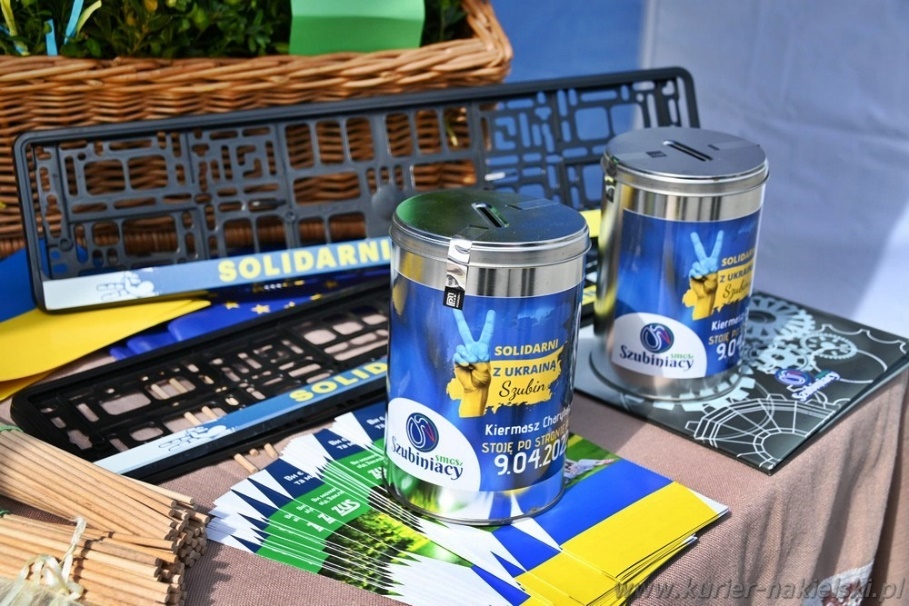 Kiermasz charytatywny "Stoję po stronie pokoju"W ubiegłym roku nasz kraj zmierzył się też z drugą, wysoce oddziałującą na całe funkcjonowanie Powiatu Nakielskiego sytuacją, spowodowaną przez gwałtownie rosnącą inflację. Wynikająca z tego konieczność gromadzenia oszczędności w znaczący sposób ograniczyła, a wręcz uniemożliwiła podejmowanie jakichkolwiek działań promocyjnych, w szczególności w drugiej połowie 2022 r. Mierząc się z wyżej wspomnianymi okolicznościami, które podstawiły przed całą naszą społecznością nowe, niespotykane wcześniej wyzwania, Powiat prowadził promocję w zakresie odpowiadającym aktualnym potrzebom, a także możliwościom.Wiodący prym w ubiegłym roku miały działania bazujące na bezpłatnych formach przekazu oraz współorganizacja, wspieranie i współfinansowanie wydarzeń okolicznościowych, imprez i aktywności koordynowanych przez inne podmioty. Na szczególną uwagę zasługuje aktywna współpraca pomiędzy powiatem, a stowarzyszeniami, polegająca na publikowaniu nadesłanych lub udostępnionych informacji o działaniach dofinansowanych ze środków powiatu w ramach realizacji zadań publicznych, a także wspieraniu finansowym oraz osobowym wydarzeń i akcji. Współpraca dotyczyła również przekazywania informacji oraz materiałów do lokalnych mediów m.in. artykułów prasowych czy życzeń świątecznych i okazjonalnych.W ubiegłym roku zamawiano i dysponowano gadżetami promocyjnymi Powiatu, które wykorzystywano jako m.in. nagrody w konkursach różnych podmiotów działających na rzecz społeczeństwa, w tym szczególnie powiatowego. W ramach tego współorganizowano m.in. zawody w podnoszeniu ciężarów w Mroczy czy bieg na orientację SAR – Staszic Adventure Race. Niezmiennie, aktywnie prowadzono social media – Facebook, Instagram – i stronę internetową www.powiat-nakielski.pl publikując materiały informacyjno-promocyjne oraz ogłoszenia dot. działalności powiatu, podmiotów mu podległych oraz współpracujących, a także przesyłano materiały do lokalnych mediów.Wydział Rozwoju zorganizował kolejny z rzędu konkurs na wolontariusza roku - XIII edycję konkursu „Wolontariusz Roku Powiatu Nakielskiego”. Tytuł ten honoruje dobroczynną, społeczną działalność osób, które bez względu na wiek i wykształcenie pracują nieodpłatnie na rzecz potrzebujących. Można go uzyskać w kategorii indywidualnej lub zespołowej. Wydarzenie odbywało się Przystani, gdzie licznie przybyli zaproszeni goście. Tytuł wolontariusz Roku Powiatu Nakielskiego w kategorii indywidualnej otrzymało 27 osób, a w kategorii zespołowej 5 zespołów. Za oprawę muzyczną odpowiedzialny był zespół Svahy, z kolei poczęstunek powstał z rąk Koła Gospodyń Wiejskich w Paterku.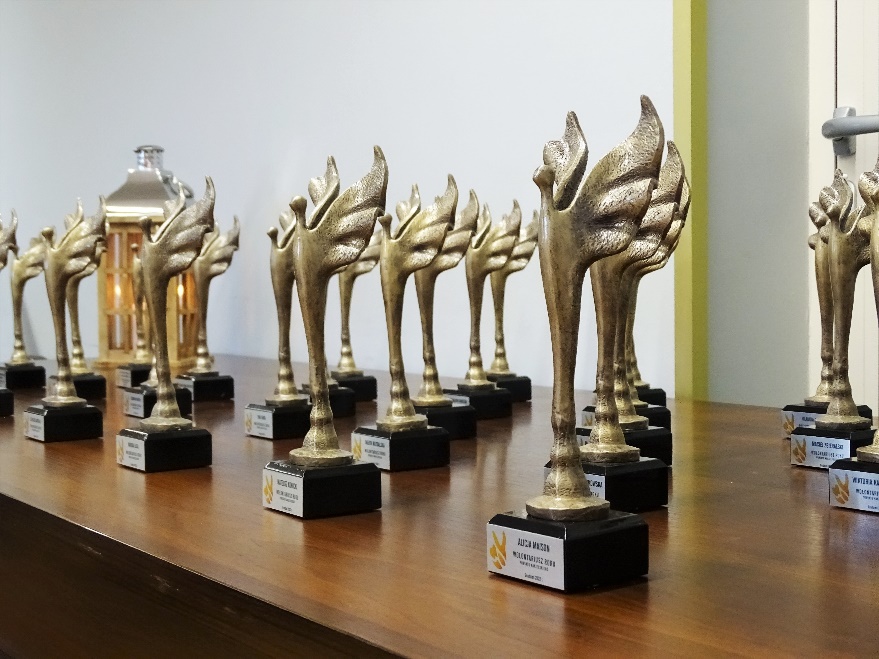 Dzień Wolontariusza - statuetki dla nagrodzonych wolontariuszy24 czerwca 2022 roku na Przystani Powiat Nakielski odbył się piknik kulturalno-rekreacyjny w ramach realizacji projektu „Akceptuję III-formy aktywizacji mieszkańców powiatu nakielskiego”. Uczestniczki projektu oraz wszystkie obecne osoby mogły obejrzeć występ szantowy zespołu Własny Port z Bydgoszczy Na obecnych czekały także inne atrakcje: przeróżne konkursy, gry i zabawy dla publiczności czy możliwość zjedzenia kiełbaski z grilla. Tort przygotowany na tę okazję był symbolicznym, słodkim zwieńczeniem udanego projektu. Projekt „Akceptuję III – formy aktywizacji mieszkańców powiatu nakielskiego” realizowany był w ramach Strategii Rozwoju Lokalnego Kierowanego przez Społeczność, dla obszaru powiatu nakielskiego na lata 2014-2020, wdrażanej przez Stowarzyszenie „Partnerstwo dla Krajny i Pałuk”, współfinansowany ze środków Europejskiego Funduszu Społecznego w ramach RLKS.28 sierpnia 2022 r. we wsi Suchary odbyły się Dożynki Gminno-Powiatowe organizowane przez Gminę Nakło nad Notecią, Nakielski Ośrodek Kultury przy współpracy z Powiatem Nakielskim oraz Sołectwem Suchary. Podczas uroczystości odbyła się tradycyjna msza dziękczynnej, a także konkursu na najładniejszy wieniec. Po oficjalnych częściach na wszystkich obecnych czekało wiele atrakcji, w tym występy muzyczne: •	Stowarzyszenie Krajna / ZPiT Krajna Wiktoria Vollmuller Koncert Zespół Muzyczny DEFIS•	Dawid Kartaszewicz z zespołem•	Ogłoszenie wyników konkursu na wieniec dożynkowy•	Koncert zespołu Kašubovci / Ľudovít Kašuba a Martina Kreibich - Kašuba BAND•	Zabawa taneczna z zespołem Mario Band•	Liczne stoisk Kół Gospodyń Wiejskich, gastronomicznych,•	placu zabaw dla dzieci,•	wystawa plenerowa przygotowana przez Muzeum Ziemi Krajeńskiej w Nakle nad Notecią – na planszach prezentowane były dożynki obchodzone w gminie Nakło nad Notecią w latach po II Wojnie Światowej.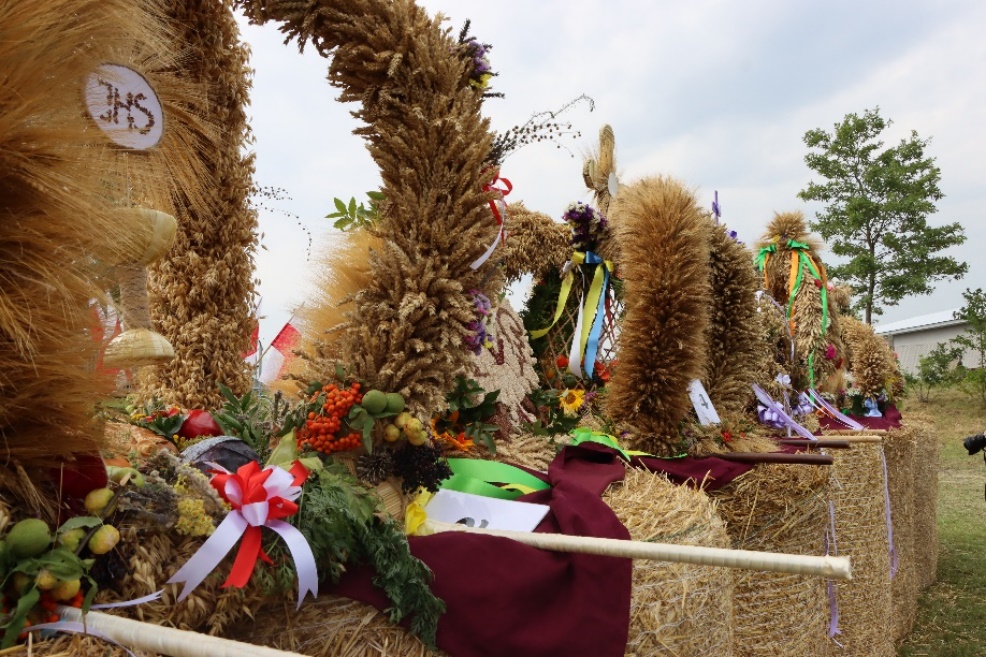 Dożynki Powiatowo-Gminne 2022 - wieńce dożynkoweDnia 7 listopada 2022 roku w Centrum Akceptacji i Aktywności Społecznej w Paterku odbyło się Forum Inicjatyw Lokalnych i organizacji pozarządowych powiatu nakielskiego „Lepszy przykład niż wykład”, którego byliśmy współorganizatorem razem z Lokalną Grupą Działania Stowarzyszenie ,,Partnerstwo dla Krajny i Pałuk”. Jest to cykliczne wydarzenie, podczas którego prowadzone są prelekcje w tematyce zdobywania inspiracji i pomysłów na projekty, dobrych praktyk oraz wdrażania pomysłów na realizację zadań publicznych w życie, a przedstawiciele organizacji na własnym przykładzie omawiają i pokazują swoje działania. Podczas tego wydarzenia gości przywitali: Kamila Radzka-Januszewska Prezes Zarządu Stowarzyszenia ,,Partnerstwo dla Krajny i Pałuk” oraz Tadeusz Sobol – Starosta Nakielski. Agnieszka Chlebowska – Ogurkis opowiedziała o nowych siłach na trudne czasy – skąd czerpać inspiracje do działania. Przedstawiono dobre praktyki - inicjatywy zrealizowane przez Stowarzyszenie na Rzecz Rozwoju Olszewki i Lubaszcza: projekt pn. Klub młodzieżowy ,,Akademia Różności” oraz dobre praktyki realizowane ze środków Powiatu Nakielskiego przez Stowarzyszenie Mieszkańców Gminy Szubin ,,Szubiniacy”. Wystąpiła też pani Dorota Stanek, dyrektor biura LGD Stowarzyszenie ,,Partnerstwo dla Krajny i Pałuk”, która przedstawiła lokalne źródła finansowania inicjatyw. Z kolei Agnieszka Heftowicz, dyrektor Wydziału Rozwoju Starostwa Powiatowego w Nakle nad Notecią przedstawiła Program Współpracy Powiatu Nakielskiego z organizacjami pozarządowymi na rok 2023, zaznaczając, że Zarząd Powiatu Nakielskiego zdecydował zwiększyć środki przeznaczone na otwarte konkursy ofert w przyszłym roku do kwoty 220 tysięcy złotych.Niezmiennie w stosunku do ubiegłych lat Wydział Rozwoju koordynował i prowadził projekty dofinansowywane ze środków krajowych oraz unijnych. Działania prowadzone w ich ramach stanowią główny trzon promocji w 2022 roku obok współpracy ze stowarzyszeniami oraz prowadzenia social mediów. W 2022 r. można wyróżnić kilka z nich, m.in. „Moje Liceum”, „Szkoła Zawodowa Świadomym Wyborem edycja III”, „Aktywna Tablica” „Zagospodarowanie terenu rekreacyjnego na Przystani Powiat Nakielski”, "Zagospodarowanie terenu przy boisku Zespołu Szkół Specjalnych w Karnowie na plac rekreacyjny z siłownią zewnętrzną", „Akceptuję III – formy aktywizacji mieszkańców powiatu nakielskiego” czy odnowienie Polichromii w I Liceum Ogólnokształcącym w Nakle nad Notecią”. Promocja wszystkich projektów – zarówno tych wyżej wspominanych, jak i niewymienionych - oraz działań z nimi związanych odbywała się według wytycznych zawartych w umowach o dofinansowanie w tym publikacja informacji o projektach na powiatowych stronach internetowych oraz w lokalnych mediach. Ubiegły rok upłynął pod znakiem „współorganizacji” i bezpłatnej promocji własnej. Ograniczenie środków finansowych oraz wymóg dostosowania prowadzonych inicjatyw do aktualnych potrzeb mocno wpłynął na całokształt podejmowanych działań promocyjnych. Wyciągając wnioski z roku ubiegłego konieczne jest przemyślenie strategii promocji powiatu na następne lata w taki sposób, by obniżyć jej koszty i budować organiczne zasięgi, a także wzmocnić i maksymalnie wspomóc zakres, sposób i formy funkcjonowania stowarzyszeń, które w skuteczny i efektywny sposób realizują zadania publiczne, które pomiędzy wieloma korzyściami niosą także szansę na dalsze budowanie i umacnianie pozytywnego wizerunku Powiatu Nakielskiego..Promocję Powiatu Nakielskiego w 2022 r. podsumować można następującymi działaniami:Współpraca ze stowarzyszeniami.Publikacja materiałów informacyjnych i promocyjnych na stronach internetowych, socjal mediach i mediach lokalnych.Prowadzenie social mediów.Zakup i dystrybucja gadżetów promocyjnych.Współorganizacja wielu wydarzeń dot. aktywizacji społecznej, działalności publicznej czy profilaktycznej.Działania charytatywne i organizacyjne na rzecz uchodźców z Ukrainy i jasno przedstawiające stanowisko powiatu do wojny w Ukrainie.Dożynki w Sucharach.Piknik na Przystani Powiat Nakielskie w ramach projektu. Forum Inicjatyw Lokalnych w Centrum Akceptacji i Aktywności Społecznej w Paterku.15. Pomoc społeczna i wspieranie osób niepełnosprawnychDPS przeznaczony jest dla 80 mieszkańców przewlekle somatycznie chorych. Dom został powołany na podstawie uchwały Nr XXIII/143/2004 Rady Powiatu w Nakle nad Notecią z dnia 24 listopada 2004 r. i tym samym zgodnie z decyzją Wojewody Kujawsko-Pomorskiego powiat nakielski uzyskał zezwolenie 
na prowadzenie domu pomocy społecznej w dniu 17 stycznia 2005 r. decyzją Nr WPS.VI.9013-TMo/70/2005 – z przeznaczeniem dla osób przewlekle somatycznie chorych. Od 1 marca 2021 r. na podstawie uchwały Rady Powiatu Nakielskiego oraz Decyzji Wojewody Kujawsko-Pomorskiego została zwiększona – liczba miejsc statutowych do 80 mieszkańców.Zgodnie z obowiązującymi standardami (podstawa prawna: rozporządzenie z dnia 23 sierpnia 2012 r. w sprawie domów pomocy społecznej):„5. 1. Dom, niezależnie od typu, świadczy usługi: w zakresie potrzeb bytowych, zapewniając: miejsce zamieszkania, wyżywienie, odzież i obuwie, utrzymanie czystości; opiekuńcze, polegające na: udzielaniu pomocy w podstawowych czynnościach życiowych,pielęgnacji, niezbędnej pomocy w załatwianiu spraw osobistych; wspomagające, polegające na: umożliwieniu udziału w terapii zajęciowej, podnoszeniu sprawności i aktywizowaniu mieszkańców domu, w tym w zakresie komunikacji wspomagającej lub alternatywnej, w przypadku osób z problemami w komunikacji werbalnej, umożliwieniu zaspokojenia potrzeb religijnych i kulturalnych, zapewnieniu warunków do rozwoju samorządności mieszkańców domu, stymulowaniu nawiązywania, utrzymywania i rozwijania kontaktu z rodziną i społecznością lokalną, działaniu zmierzającym do usamodzielnienia mieszkańca domu, w miarę jego możliwości, pomocy usamodzielniającemu się mieszkańcowi domu w podjęciu pracy, szczególnie mającej charakter terapeutyczny, jeżeli mieszkaniec spełnia warunki do takiego usamodzielnienia, zapewnieniu bezpiecznego przechowywania środków pieniężnych i przedmiotów wartościowych, finansowaniu mieszkańcowi domu nieposiadającemu własnego dochodu wydatków na niezbędne przedmioty osobistego użytku, w kwocie nieprzekraczającej 30% zasiłku stałego, o którym mowa w art. 37 ust. 2 pkt 1 ustawy z dnia 12 marca 2004 r. o pomocy społecznej, zwanej dalej „ustawą”, zapewnieniu przestrzegania praw mieszkańców domu oraz zapewnieniu mieszkańcom dostępności do informacji o tych prawach, sprawnym wnoszeniu i załatwianiu skarg i wniosków mieszkańców domu,oraz w razie potrzeby – organizacja pogrzebu – zgodnie z wyznaniem.Dom organizacyjnie podzielony jest na 4 działy i stanowiska samodzielne, w których jest zatrudnionych 
64 pracowników (wg etatów) wg poniższego zestawienia:Dom typu (wg rozporządzenia) dla przewlekle somatycznie chorych musi zatrudniać w Zespole Terapeutyczno-Opiekuńczym odpowiednich specjalistów z zachowaniem ustawowego wskaźnika zatrudnienia pracowników ZT-O w przeliczeniu na pełny wymiar czasu pracy, tj. nie mniej 0,5 -który w poszczególnych miesiącach 2022 r. wynosił:W DPS zatrudnieni są następujący pracownicy: pielęgniarki, opiekunowie, rehabilitanci, asystenci osób niepełnosprawnych, terapeuci, pracownicy socjalni, instruktor k-o, pokojowe, dietetyk-zaopatrzeniowiec, kucharze, pomoce kuchenne, kierowcy-konserwatorzy, sprzątaczki oraz pracownicy administracyjni. W DPS przebywają mieszkańcy z terenu powiatu nakielskiego, powiatów ościennych, a także z bardziej odległych regionów Polski. Podstawą do umieszczenia w każdym domu pomocy społecznej (samorządowym oraz prowadzonym na zlecenie samorządu terytorialnego) jest decyzja:kierująca – wydana przez właściwą miejscowo gminę/miasto (tj. z terenu, którego pochodzi mieszkaniec kierowany do DPS-u) orazo umieszczeniu – wydana przez właściwego Starostę powiatu, na terenie którego znajduje się DPS.Najstarsza mieszkanka ma 99 lat, najmłodsza natomiast 33, wśród mężczyzn najstarszy mieszkaniec ma 92 lata, a najmłodszy 58. Liczba mieszkańców skierowanych z poszczególnych gmin:* mieszkańcy przyjęci na tzw. ,,nowych zasadach” tj. z finansowaniem pobytu przez gminę, z której osoba jest kierowana.Średni miesięczny koszt utrzymania w domu pomocy społecznej stanowi kwotę rocznych kosztów działalności domu wynikającą z utrzymania mieszkańców, z roku poprzedniego, bez kosztów inwestycyjnych, wydatków bieżących na remonty, powiększoną o prognozowany średnioroczny wskaźnik cen towarów i usług konsumpcyjnych ogółem, przyjęty w ustawie budżetowej na dany rok kalendarzowy, podzieloną przez liczbę miejsc, ustaloną jako sumę rzeczywistej liczby mieszkańców w poszczególnych miesiącach roku poprzedniego, w domu. – cyt. art. 6 pkt 15 ustawy z dnia 12 marca 2004 r. o pomocy społecznej. W DPS przebywają mieszkańcy, którzy ponoszą odpłatność na tzw. nowych zasadach oraz mieszkańcy, którzy przebywają na tzw. starych zasadach (skierowani do DPS przed 01.01.2004 r.). W pierwszym przypadku mieszkańcy partycypują w pełnych kosztach utrzymania, tak jak we wskazanym w ogłoszeniu koszcie utrzymania. Natomiast mieszkańcy na tzw. starych zasadach wnoszą odpłatność w wysokości jedynie 70% własnego dochodu, a koszty ich pobytu są dofinansowywane w ramach dotacji od wojewody – zgodnie z wyliczoną średnią dotacją wojewódzką na 1 mieszkańca. Nadal dużym problemem – i wciąż nasilającym się – w zakresie wnoszenia odpłatności za pobyt w DPS-ie – to zobowiązania komornicze mieszkańców Domu. Z roku na rok rośnie liczba osób, które z powodu zajętej przez komornika części dochodów, mają problemy z systematycznym ponoszeniem odpłatności za pobyt w DPS-ie. W sytuacjach, w których nieuregulowane opłaty wykraczają poza możliwości płatnika, podejmujemy współpracę z rodziną mieszkańca, bądź wnioskujemy o dokonanie opłaty zastępczej przez Gminę/Miasto, która kierowała mieszkańca do Naszego Domu.Liczba osób oczekujących na przyjęcie do DPS – stan na 31.12.2022 r.:Usługi medyczne (opieka długoterminowa, środowiskowa, lekarz pierwszego kontaktu, usługi specjalistyczne, leki i zaopatrzenie ortopedyczne) dla mieszkańców świadczone są na zasadach ogólnych 
i finansowane przez NFZ. W praktyce oznacza to, że na terenie placówki w godzinach od 8.00 do 18.00 przebywają minimum dwie pielęgniarki. Od 1 stycznia 2016 r. wdrożone zostały zmiany organizacyjne w DPS-ie (po zmianie Regulaminu Organizacyjnego zgodnie z Uchwałą Zarządu Powiatu), które pozwoliły 
na zatrudnienie kadry medycznej – tj. 3 pielęgniarek i 1 położnej. Stan psychofizyczny, kondycja i zdrowie mieszkańców oraz ciągłe obniżanie zakresu świadczonych usług w ramach limitu przez NFZ – wymaga 
od DPS-u zabezpieczenia dodatkowych usług medycznych. Od września 2018 r. – w ramach zajęć terapeutycznych – zajęcia logopedyczne prowadzi logopeda z uprawnieniami neurologopedycznymi (jest 
to pracownik DPS-u terapeuta – koordynator). Ponadto w DPS-ie zatrudniony jest fizjoterapeuta, który jest również tłumaczem języka migowego na poziomie PJM oraz SJM (wpis do rejestru wojewody K-P poz. 11), DPS współpracuje z poradniami specjalistycznymi (najczęściej z terenu Nakła, Szubina, Bydgoszczy, Więcborka). W ramach tej współpracy udaje się organizować na terenie Domu konsultacje specjalistyczne 
dla naszych mieszkańców (do najczęściej organizowanych należą porady: neurologa, gastrologa i psychiatry).Liczba mieszkańców w pielęgniarskiej opiece długoterminowej – w 2022 r:Sytuacja epidemiologiczna – organizacja funkcjonowania Domu Pomocy Społecznej w Nakle nad Not. Od 11 marca 2020 r. w Domu Pomocy Społecznej w Nakle nad Notecią – zgodnie z zaleceniami MRiPS – zostały znacznie ograniczone wejścia na teren jednostki. W tych obostrzeniach – z czasowymi przerwami – pozostawaliśmy przez cały 2021 r natomiast w 2022 r. obostrzenia obowiązywały tylko w okresie zarażenia się kogoś z mieszkańców lub pracowników. W okresie zmniejszenia zakażeń tj. w okresie letnim mieszkańcy Domu mogli być urlopowani do swoich domów, mogli również spotykać się na terenie Domu ze swoimi rodzinami. Wizyty te odbywały się z zachowaniem reżimu sanitarnego z godnie z zaleceniami MRiPS, GIS oraz Wojewody – po konsultacji ze Starostą i PSSE. Dużym wsparciem była również możliwość wykonywania od maja 2020 r. testów RT-PCR (tzw. genowych) dla personelu Domu. Testy przeprowadzane były w ramach programu przesiewowego organizowanego przez Wojewodę Kujawsko-Pomorskiego i Wojewódzkiego Inspektora Sanitarnego, a koordynowanego przez Powiatowego Inspektora Sanitarnego w Nakle. Ponadto DPS – dodatkowo w razie potrzeby – miał możliwość pobierania wymazów w ramach projektu „Wsparcie osób starszych i kadry świadczącej usługi społeczne w zakresie przeciwdziałania rozprzestrzenianiu się COVID-19, łagodzenia jego skutków na terenie województwa kujawsko-pomorskiego” – zarówno od personelu Domu oraz od mieszkańców Domu. Dysponujemy również – przekazanymi przez Agencję Rezerw Materiałowych oraz zakupionymi przez DPS – tzw. szybkimi testami (antygenowymi - kasetkowymi). Wymaz pobiera się tak jak w przypadku testów metodą RT-PCR, ale wynik jest już dostępny w ciągu 15 min. Mieszkańcy Domu zostali zaszczepieni w ramach współpracy w Punktem szczepień przy NZOZ Medicus w Nakle nad Notecią. Szczepienie odbyło się w DPS. Pracownicy DPS-ów zaszczepieni zostali w ramach Narodowego Programu Szczepień w g r. ,,0”. Zmiany w systemie pomocy społecznej. Instytucje pomocy społecznej są w przededniu zmian systemowych. Dotyczy to w znacznym zakresie domów pomocy społecznej i ,,stworzeniu” możliwości do świadczenia dodatkowych usług społecznych – skierowanych do osób niesamodzielnych oraz ich rodzin. W powiecie nakielskim Powiatowy Zespół do Spraw Orzekania o Niepełnosprawności w Nakle nad Notecią został powołany na podstawie uchwały nr LXXXVI/406/2000 Zarządu Powiatu w Nakle nad Notecią 
z dniem 19 października 2000 roku. Od dnia 1 sierpnia 2012 r. Powiatowy Zespół do Spraw Orzekania 
o Niepełnosprawności działa w ramach struktur organizacyjnych Starostwa Powiatowego w Nakle nad Notecią, na podstawie uchwały nr XVIII/233/2012 Rady Powiatu w Nakle nad Notecią z dnia 25 kwietnia 2012 roku. Powiatowy Zespół ds. Orzekania o Niepełnosprawności wykonuje zadania z zakresu rehabilitacji zawodowej 
i społecznej oraz zatrudnieniu osób niepełnosprawnych, orzekania o niepełnosprawności i stopniu niepełnosprawności, prawo o ruchu drogowym, kpa oraz kryteriów oceny niepełnosprawności u osób w wieku do 16 roku życia, wykonywania badań specjalistycznych na potrzeby orzekania o niepełnosprawności i stopniu niepełnosprawności, warunków, sposobu oraz trybu gromadzenia i usuwania danych w ramach Elektronicznego Krajowego Systemu Monitoringu Orzekania o Niepełnosprawności. Do zadań Powiatowego Zespołu do Spraw Orzekania o Niepełnosprawności (PZON) należy w szczególności:orzekanie o stopniu niepełnosprawności dla osób powyżej 16 roku życia dla celów prowadzenia rehabilitacji zawodowej czyli szkoleń, zatrudnienia, korzystania z systemu środowiskowego wsparcia w samodzielnej egzystencji, ulg i uprawnień, rehabilitacji w warsztatach terapii zajęciowej, zaopatrzenia w sprzęt ortopedyczny, rehabilitacyjny, prawa do niestosowania się do niektórych znaków drogowych dotyczących postoju oraz prawa do zamieszkiwania w oddzielnym pokoju;orzekanie o niepełnosprawności dzieci, które nie ukończyły 16 roku życia dla celów takich jak: zasiłek pielęgnacyjny, świadczenie pielęgnacyjne, rehabilitacja, zaopatrzenie w sprzęt ortopedyczny, leczenie, prawo do niestosowania się do niektórych znaków drogowych dotyczących postoju oraz prawo do zamieszkiwania w oddzielnym pokoju;wydawanie orzeczenia o wskazaniach do ulg i uprawnień (w przypadku osób posiadających już prawomocne orzeczenie o inwalidztwie lub niezdolności do pracy);wydawanie legitymacji dokumentującej niepełnosprawność dziecka;wydawanie legitymacji dokumentującej stopień niepełnosprawności;przyjmowanie wniosków o wydanie karty parkingowej od osób niepełnosprawnych i placówek zajmujących się opieką i rehabilitacją lub edukacją osób niepełnosprawnych;sporządzanie i wydawanie kart parkingowych osobom niepełnosprawnym;sporządzanie i wydawanie kart parkingowych placówkom zajmującym się opieką, rehabilitacją lub edukacją osób niepełnosprawnych;udzielanie informacji o zasadach rozpatrywania wniosków o wydanie orzeczeń oraz legitymacji;udzielanie informacji o ulgach i uprawnieniach wynikających z orzeczenia;zapewnianie obsługi administracyjnej i technicznej składów orzekających;ustalanie miesięcznych harmonogramów posiedzeń składów orzekających;prowadzenie rejestrów wydanych orzeczeń oraz rejestru odwołań od orzeczeń o niepełnosprawności oraz stopniu niepełnosprawności;prowadzenie Elektronicznego Krajowego Systemu Monitoringu Orzekania o Niepełnosprawności– EKSMOoN;sporządzanie kwartalnych informacji o realizacji zadań zespołu przekazywanych do Wojewody Kujawsko-Pomorskiego.Skład Powiatowego Zespołu:przewodniczącysekretarz18 lekarzy 7 psychologów 3 pedagogów 4 doradców zawodowych 8 pracowników socjalnych2 pracowników obsługi administracyjno-biurowejZadania realizowane przez Powiatowy Zespół do Spraw Orzekania o Niepełnosprawności w Nakle nad Notecią wykonywane są w zakresie zadań zleconych powiatowi przez administrację rządową i finansowane są ze środków pochodzących z dotacji celowej Wojewody Kujawsko-Pomorskiego, jak i środków własnych powiatu nakielskiego. Łączne wydatki Zespołu w 2022 r. wyniosły 521 938,13 zł, z czego dotacja Wojewody stanowiła 470 880,00 zł, budżet powiatu partycypował w kosztach Zespołu w wysokości 51 058,13 zł. W 2022 roku w Powiatowym Zespole do Spraw Orzekania o Niepełnosprawności w Nakle nad Notecią zostało wyznaczonych 159 posiedzeń składów orzekających. Orzeczenia o stopniu niepełnosprawności powyżej 16 r.ż. (dorośli)W 2022 roku do Powiatowego Zespołu wpłynęło łącznie 1905 wniosków osób powyżej 16 r.ż. W związku ze stanem epidemii wywołanej przez wirus SARS-CoV-2Z wiele osób skorzystało z mocy art. 15h ustawy z 2 marca 2020 r. oraz kilkanaście wniosków zawieszono ze względu na brak możliwości uzupełnienia brakującej dokumentacji medycznej. Mimo wszystko znaczna liczba złożonych wniosków dotyczyła celu w postaci konieczności zaopatrzenia w przedmioty ortopedyczne i środki pomocnicze (495 wniosków), uzyskania wskazania dotyczącego odpowiedniego zatrudnienia (ponad 485) oraz korzystania z systemu środowiskowego wsparcia 
w samodzielnej egzystencji i korzystania z usług socjalnych, opiekuńczych, terapeutycznych i rehabilitacyjnych (409 wniosków). Dokładne dane statystyczne w przedmiocie liczby i celu przyjętych wniosków o wydanie orzeczenia dla osób powyżej 16 roku życia zawiera poniższa tabela. Orzeczenia o niepełnosprawności poniżej 16 r.ż. (dzieci)W 2022 roku w Zespole złożonych zostało 305 wniosków dotyczących osób poniżej 16 roku życia, z tego dominującym celem złożenia wniosku było uzyskanie świadczeń pomocy społecznej związanej z wypłatą zasiłków i świadczeń pielęgnacyjnych. Liczba wydanych orzeczeń o stopniu niepełnosprawności, wskazaniach do ulg i uprawnień oraz orzeczeń o niepełnosprawnościLiczba orzeczeń wydanych dla osób poniżej 16 roku życia LegitymacjeZ dniem 1 września 2017 r. weszły w życie przepisy rozporządzenia Ministra Rodziny, Pracy i Polityki Społecznej z dnia 31 lipca 2017 r. zmieniającego rozporządzenie w sprawie orzekania o niepełnosprawności i stopniu niepełnosprawności (Dz. U. z 2017 r. poz. 1541). Na mocy w/w przepisów zmianie uległy wzory legitymacji osób niepełnosprawnych jak i organ wydający legitymacje. Od dnia 1 września 2017 r. organem wydającym legitymacje stał się przewodniczący zespołu. Ministerstwo Rodziny, Pracy i Polityki Społecznej zawarło umowę z Polską Wytwórnią Papierów Wartościowych S.A. z siedzibą w Warszawie obejmującą produkcję blankietów legitymujących niepełnosprawność lub stopnień niepełnosprawności oraz ich personalizację i dystrybucję. W roku 2022 Powiatowy Zespół wydał 453 legitymacje. Karty parkingoweOd lipca 2014 r. Powiatowe Zespoły do Spraw Orzekania o Niepełnosprawności realizują nowe zadanie jakim jest wydawanie przez przewodniczącego PZON kart parkingowych. Karty parkingowe, wydawane są :osobie posiadającej orzeczenie o znacznym stopniu niepełnosprawności z symbolem przyczyny niepełnosprawności 04-0 (choroby narządu wzroku) lub 05-R (upośledzenie narządu ruchu) lub 10-N (choroby neurologiczne) i wskazaniem do karty parkingowej 
w brzmieniu obowiązującym do dnia 30 czerwca 2014 r. Osoby posiadające tego rodzaju orzeczenia uzyskują kartę parkingową bez konieczności ponownego orzekania się - 
na podstawie dotychczasowego orzeczenia; osobie niepełnosprawnej zaliczonej do znacznego albo umiarkowanego stopnia niepełnosprawności (na podstawie wydanego od dnia 1 lipca 2014 r. orzeczenia o stopniu niepełnosprawności albo orzeczenia o wskazaniach do ulg i uprawnień), która ma znacznie ograniczone możliwości samodzielnego poruszania się. Przy czym w przypadku osób zaliczonych do umiarkowanego stopnia niepełnosprawności, wskazanie do karty parkingowej mogą uzyskać wyłącznie osoby posiadające zarówno znacznie ograniczone możliwości samodzielnego poruszania się jak i przyczynę niepełnosprawności oznaczoną symbolem 04-O, 05-R lub 10-N, 07-S; osobie niepełnosprawnej, która nie ukończyła 16 roku życia (na podstawie wydanego od dnia 1 lipca 2014 r. orzeczenia o niepełnosprawności) mającej znacznie ograniczone możliwości samodzielnego poruszania się. Nowelizacja przepisów dotyczących zasad wydawania kart parkingowych pozbawiła jednocześnie możliwości uzyskania karty parkingowej osoby z lekkim stopniem niepełnosprawności.W 2022 wydano:•	Kart parkingowych dla osób niepełnosprawnych - 646•	Kart parkingowych dla placówek – 3Podstawowym celem działalności Powiatowego Centrum Pomocy Rodzinie w Nakle nad Notecią jest udzielanie pomocy o zasięgu ponadgminnym: dzieciom, rodzinom, osobom starszym, chorym i niepełnosprawnym. Do zadań Centrum należy również prowadzenie specjalistycznego poradnictwa, opracowanie i realizacja zagadnień związanych ze strategią rozwoju województwa oraz powiatowych programów działań na rzecz osób niepełnosprawnych w zakresie rehabilitacji społecznej oraz przestrzegania praw osób niepełnosprawnych. Powiatowe Centrum Pomocy Rodzinie w Nakle nad Notecią dofinansowuje m.in. uczestnictwo osób niepełnosprawnych i ich opiekunów w turnusach rehabilitacyjnych, zaopatruje w sprzęt rehabilitacyjny, przedmioty ortopedyczne i środki pomocnicze przyznawane osobom niepełnosprawnym na podstawie odrębnych przepisów.Powiatowe Centrum Pomocy Rodzinie w Nakle nad Notecią, nadal zgodnie z zarządzeniem Starosty Nakielskiego Nr 94/2011 z dnia 27 września 2011 r., pełni funkcję Organizatora Rodzinnej Pieczy Zastępczej w Powiecie Nakielskim. Bezpośrednim realizatorem zadań wynikających z ustawy o wspieraniu rodziny i systemie pieczy zastępczej w PCPR w Nakle nad Notecią jest Zespół ds. Pieczy Zastępczej, w skład którego wchodzi: 1)	Kierownik Zespołu (1 etat)2)	Sekcja Świadczeń i Pomocy Instytucjonalnej (5 etatów) 3)	Sekcja Koordynatorów Rodzinnej Pieczy Zastępczej (5 etatów)4)	Sekcja Specjalistów (2 etaty).Łącznie w Zespole na dzień 31.12.2022 r. zatrudnionych było 13 osób. Wg stanu na 31.12.2022 r. na terenie Powiatu Nakielskiego funkcjonowały 83 rodziny zastępcze i rodzinne domy dziecka, w których łącznie przebywało 166 dzieci oraz pełnoletnich wychowanków.Rok 2022 r. z uwagi na trwający stan epidemii, następnie zagrożenia epidemiologicznego, był kolejnym rokiem, w którym PCPR zmuszony był do dostosowania warunków współpracy z rodzinami do warunków epidemiologicznych. Wszystkie zadania wynikające z ustawy o wspieraniu rodziny i systemie pieczy zastępczej były jednak realizowane na bieżąco. Koordynatorzy wykorzystując wszystkie dostępne metody porozumiewania się na odległość, pozostawali i nadal pozostają w stałym kontakcie z rodzinami zastępczymi. Po zluzowaniu obostrzeń powrócono do stałych, regularnych kontaktów z rodzinami zastępczymi. W roku sprawozdawczym z zaplanowanych działań nie odbyło się jedynie noworoczne spotkanie z ZRZ i RDD. Sukcesem tut. Centrum jest systematyczny wzrost liczby rodzin zastępczych, zwłaszcza zawodowych rodzin zastępczych. W miesiącu kwietniu 2022 r. podpisano umowę z nowa rodziną zastępczą zawodową, która przejęła opiekę nad czwórką rodzeństwa. Wzrost odnotowywany jest od dwóch lat. Nadal głównym priorytetem dla PCPR w Nakle nad Notecią była promocja idei rodzicielstwa zastępczego oraz rozwój rodzinnych form pieczy zastępczej. W kolejnym roku te priorytety zostaną utrzymane. Działania, które w tym zakresie będą podejmowane, mają na celu rozwój rodzinnej pieczy zastępczej, zwłaszcza pieczy zawodowej, na terenie Powiatu Nakielskiego.Rodziny zastępcze w Powiecie Nakielskim w 2022 r.: *rezygnacja z kontynuacji umowy rodziny pełniącej funkcję pogotowia rodzinnegoW 2022 r. utworzonych zostało 12 nowych rodzin zastępczych, rozwiązanych również 12 rodzin, w tym jeden rodzinny dom dziecka, w którym nie przebywały już dzieci. Powodem rozwiązania umowy była trwająca w Sądzie sprawa karna. W pozostałych przypadkach powodem było przysposobienie dziecka i usamodzielnienia się wychowanków.Dzieci w rodzinach zastępczych w Powiecie Nakielskim w 2022 r.:Brak rodzin zastępczych na terenie Powiatu Nakielskiego oraz względy rodzinne, były powodem umieszczeń dzieci z terenu Powiatu Nakielskiego w rodzinach zastępczych poza terenem Powiatu Nakielskiego – wg stanu na 31.12.2022 r. 39 dzieci przebywało w 24 rodzinach zastępczych. Finansowanie ich pobytu odbywało się na podstawie zawartych porozumień z powiatem na terenie, którego mieszkały rodziny zastępcze wraz z dziećmi. W łącznej liczbie 166 dzieci przebywających w rodzinach zastępczych na terenie powiatu Nakielskiego, w 19 rodzinach zastępczych przebywa 24 dzieci pochodzących z terenu innych powiatów. PCPR w Nakle nad Notecią jako Organizator Rodzinnej Pieczy Zastępczej pełnił nadzór merytoryczny nad tymi rodzinami, a finansowanie ich pobytu odbywało się równi podstawie zawartych porozumień. W latach 2020-2022 11 dzieci zostało przysposobionych, 22 powróciło do rodzin biologicznych, a 41 po ukończeniu 18 roku życia usamodzielniło się. W rodzinnej pieczy zastępczej na terenie Powiatu Nakielskiego w roku sprawozdawczym nie przebywały dzieci ukraińskie.Brak rodzin zastępczych na terenie Powiatu Nakielskiego oraz względy rodzinne, były powodem umieszczeń dzieci z terenu Powiatu Nakielskiego w rodzinach zastępczych poza terenem Powiatu Nakielskiego – wg stanu na 31.12.2022 r. 39 dzieci przebywało w 24 rodzinach zastępczych. Finansowanie ich pobytu odbywało się na podstawie zawartych porozumień z powiatem na terenie, którego mieszkały rodziny zastępcze wraz z dziećmi. W łącznej liczbie 166 dzieci przebywających w rodzinach zastępczych na terenie powiatu Nakielskiego, w 19 rodzinach zastępczych przebywa 24 dzieci pochodzących z terenu innych powiatów. PCPR w Nakle nad Notecią jako Organizator Rodzinnej Pieczy Zastępczej pełnił nadzór merytoryczny nad tymi rodzinami, a finansowanie ich pobytu odbywało się równi podstawie zawartych porozumień. W latach 2020-2022 11 dzieci zostało przysposobionych, 22 powróciło do rodzin biologicznych, a 41 po ukończeniu 18 roku życia usamodzielniło się.W ramach pieczy zastępczej wyróżniamy również Instytucjonalną pieczę zastępczą, którą na terenie Powiatu Nakielskiego stanowi Placówka Opiekuńczo-Wychowawcza typu socjalizacyjnego w Szubinie oraz Placówka Opiekuńczo-Wychowawcza typu socjalizacyjno-interwencyjnego w Paulinie. Wg stanu na 31.12.2022 r. w obu placówkach przebywało łącznie 25 wychowanków,w wieku od 13 miesięcy do 18 lat. W roku sprawozdawczym do obu placówek trafiło łącznie 30 wychowanków. W pieczy instytucjonalnej w roku sprawozdawczym przebywało 2 dzieci ukraińskich, obydwoje powróciło do swoich rodziców biologicznych. Poza terenem Powiatu Nakielskiego, wg stanu na 31.12. 2022 r., w pieczy instytucjonalnej przebywało 16 wychowanków. Wydatki za ich pobyt w placówkach, pokrywał Powiat Nakielski, na podstawie zawartych porozumień. Kwoty wydatków miesięcznych na utrzymanie jednego dziecka ilustruje poniższa tabela.Dzieci z terenu Powiatu Nakielskiego w instytucjonalnej pieczy zastępczej:Pełnoletni wychowankowie pieczy zastępczej mogą po opuszczeniu rodziny lub placówki skorzystać 
z innej formy pomocy społecznej jaką są mieszkania chronione. Uchwałą Rady Powiatu Nakielskiego z dnia 23 października 2019 r. zmieniającą uchwałę nr XXXVI/310/2017 Rady Powiatu Nakielskiego z dnia 27 grudnia 2017 r. w sprawie przyjęcia „Powiatowego Programu Rozwoju Pieczy Zastępczej dla Powiatu Nakielskiego na lata 2018-2020” zmieniona uchwałą nr XLI/354/2018 Rady Powiatu Nakielskiego z dnia 27 czerwca 2018 r. przekształcono mieszkania wspomagane w mieszkania chronione treningowe. Mieszkanie chronione treningowe to forma świadczenia pomocy społecznej zorganizowanej dla osób usamodzielnianych opuszczających pieczę zastępczą, mająca na celu przygotowanie tych osób pod opieką specjalistów do prowadzenia samodzielnego życia. Mieszkanie chronione treningowe zapewnia warunki samodzielnego funkcjonowania w środowisku oraz w integracji ze społecznością lokalną. Użytkownikiem mieszkania chronionego treningowego jest osoba usamodzielniana w wieku od 18 do 25 roku życia, opuszczająca rodziną lub instytucjonalną pieczę zastępczą. Opiekunem mieszkania chronionego jest pracownik Powiatowego Centrum Pomocy Rodzinie w Nakle nad Notecią wyznaczony przez Dyrektora/ Zastępcę Dyrektora Powiatowego Centrum Pomocy Rodzinie w Nakle, sprawujący opiekę nad użytkownikami mieszkania chronionego treningowego.Mieszkania chronione funkcjonują na podstawie:ustawy z dnia 9 czerwca 2011 r. o wspieraniu rodziny i systemie pieczy zastępczej (Dz.U. 2022 r. poz. 447 t.j.),ustawy z dnia 12 marca 2004 r. o pomocy społecznej (Dz.U. 2021 r. poz. 2268 ze zm.),rozporządzenia Ministra Rodziny, Pracy i Polityki Społecznej z dnia 26 kwietnia 2018 r., 
w sprawie mieszkań chronionych (Dz. U.2018 r. poz. 822 ze zm.).Powiatowe Centrum Pomocy Rodzinie w Nakle nad Notecią posiada dwa mieszkania chronione treningowe przeznaczone łącznie dla sześciu osób. Mieszkania chronione treningowe są niekoedukacyjne, znajdują się w Szubinie przy ulicy Kochanowskiego 1A/2 i Kochanowskiego 1A/3. Wyposażone są w instalację wodną, kanalizacyjną oraz elektryczną, niezbędne meble i podstawowy sprzęt gospodarstwa domowego.Pobyt w mieszkaniach chronionych treningowych powinien w szczególności umożliwić przygotowanie się użytkowników do pełnej samodzielności poprzez doskonalenie umiejętności prowadzenia samodzielnie gospodarstwa domowego, radzenia sobie z problemami życia codziennego, gospodarowanie własnymi środkami finansowymi, stwarzać możliwości do nabycia umiejętności samodzielnego rozwiązywania trudności życiowych, rodzinnych (w tym utrzymywania więzi rodzinnych). Korzystanie z mieszkań stwarza możliwości 
w zakresie uzyskania wykształcenia, zdobycia kwalifikacji zawodowych, poszukiwania pracy oraz załatwiania spraw urzędowych. Punkt Interwencji Kryzysowej przy Powiatowym Centrum Pomocy Rodzinie w Nakle nad Notecią powstał w kwietniu 2003 r. i oferuje pomoc psychologa, radcy prawnego i terapeuty rodzinnego. Punkt jest jednostką realizującą zadania z zakresu pomocy społecznej należące do zadań własnych powiatu – finansowanych od 2011 r. w całości ze środków własnych powiatu. Porady prawne w PIK są bezpłatne. Terapeuta rodzinny prowadzi terapię indywidualną lub rodzinną po wcześniejszym umówieniu, której celem jest rozwiązanie problemów i konfliktów w rodzinie oraz odbudowa więzi między jej członkami. Cykl spotkań polega na odnalezieniu źródła kryzysu oraz sposobów na jego pokonanie, uczestniczą w nich rodzice, dzieci i terapeuta prowadzący. Radca prawny w ramach PIK udziela porad w zakresie prawa spadkowego, rodzinnego, prawa pracy i innych. Psycholog w ramach Punktu Interwencji Kryzysowej udziela wsparcia psychologicznego w momencie kryzysu i wystąpienia nagłych problemów i okoliczności, z którymi klient nie potrafi sam sobie poradzić. Celem interwencji kryzysowej jest przywrócenie równowagi psychicznej i umiejętności samodzielnego radzenia sobie. Interwencją kryzysową obejmuje się osoby i rodziny bez względu na posiadany dochód. W ramach interwencji kryzysowej udziela się natychmiastowej specjalistycznej pomocy psychologicznej, prawnej oraz terapeutycznej.Punkt Interwencji Kryzysowej w Nakle nad Notecią działa na podstawie:- ustawy z dnia 12 marca 2004 r. o pomocy społecznej (Dz.U. 2021 r. poz. 2268 ze zm.),- ustawy z dnia 29 lipca 2005 r. o przeciwdziałaniu przemocy w rodzinie (Dz.U. 2021 r. poz. 1249 t.j.).Informacja o ilości udzielonych porad w Punkcie Interwencji Kryzysowej w Nakle nad Notecią 
w latach 2019 – 2022:Źródło: dane PCPR Nakło nad NoteciąDo najważniejszych zadań realizowanych przez powiat z zakresu rehabilitacji społecznej wykonywanych przez Powiatowe Centrum Pomocy Rodzinie należy:dofinansowanie utworzenia warsztatu terapii zajęciowej;dofinansowanie kosztów działania warsztatów terapii zajęciowej;dofinansowanie uczestnictwa osób niepełnosprawnych i ich opiekunów w turnusie rehabilitacyjnym;dofinansowanie zaopatrzenia w sprzęt rehabilitacyjny, przedmioty ortopedyczne i środki pomocnicze przyznawane osobom niepełnosprawnym na podstawie odrębnych przepisów;dofinansowanie likwidacji barier architektonicznych, w komunikowaniu się, technicznych, w związku 
z indywidualnymi potrzebami osób niepełnosprawnych;dofinansowanie sportu, kultury, rekreacji i turystyki osób niepełnosprawnych;pilotażowy program „Aktywny samorząd”.Dofinansowanie do utworzenia warsztatu terapii zajęciowej lub zwiększenia liczby miejsc:Źródło: dane PCPR Nakło nad NoteciąNa terenie powiatu działają 3 Warsztaty Terapii Zajęciowej (WTZ):WTZ w Paterku dla 40 uczestników, jednostką prowadzącą WTZ jest Towarzystwo Przyjaciół Dzieci Oddział Powiatowy w Paterku (od 01.01.2022 r. liczba uczestników WTZ została zwiększona o 10 osób);WTZ w Szubinie dla 35 uczestników, jednostką prowadzącą WTZ jest Liga Kobiet Polskich Kujawsko – Pomorski Oddział Wojewódzki w Bydgoszczy;WTZ w Mroczy dla 30 uczestników, jednostką prowadzącą WTZ jest Towarzystwo Przyjaciół Dzieci Kujawsko – Pomorski Oddział Regionalny w Bydgoszczy.Dofinansowanie kosztów działała warsztatu terapii zajęciowej:Źródło: dane PCPR Nakło nad NoteciąMaksymalna wysokość dofinansowania ze środków Państwowego Funduszu Rehabilitacji Osób Niepełnosprawnych wynosi do 90% kosztów funkcjonowania WTZ. Koszty działalności WTZ są finansowane ze środków samorządu powiatowego w wysokości co najmniej 10% tych kosztów.Z dofinansowania do 14-dniowego turnusu rehabilitacyjnego mogą skorzystać osoby niepełnosprawne z orzeczoną grupą inwalidzką lub orzeczonym stopniem niepełnosprawności, a w przypadku osób do 16 roku życia z orzeczoną niepełnosprawnością. W przypadku uzasadnionej przez lekarza konieczności, możliwe jest również uzyskanie dofinansowania dla opiekuna osoby niepełnosprawnej. Wysokość dofinansowania uzależniona jest od grupy inwalidzkiej lub stopnia niepełnosprawności, ale także od dochodu. W przypadku przekroczenia kwot dochodu (50 % przeciętnego wynagrodzenia na osobę we wspólnym gospodarstwie domowym lub 65 % przeciętnego wynagrodzenia w przypadku osoby samotnej), kwotę dofinansowania pomniejsza się o kwotę, o którą dochód ten został przekroczony.Dofinansowanie do uczestnictwa w turnusie rehabilitacyjnym* Źródło: Dane Powiatowego Centrum Pomocy Rodzinie w Nakle nad Notecią* stan na 31.12.2022 r.O dofinansowanie ze środków Funduszu zaopatrzenia w sprzęt rehabilitacyjny, przedmioty ortopedyczne i środki pomocnicze mogą ubiegać się:osoby niepełnosprawne stosownie do potrzeb wynikających z niepełnosprawności, jeżeli:przeciętny miesięczny dochód, w rozumieniu przepisów o świadczeniach rodzinnych podzielony przez liczbę osób we wspólnym gospodarstwie domowym, obliczony za kwartał poprzedzający miesiąc złożenia wniosku, nie przekracza kwoty:- 50 % przeciętnego wynagrodzenia na osobę we wspólnym gospodarstwie domowym;- 65 % przeciętnego wynagrodzenia w przypadku osoby samotnejzachodzi potrzeba prowadzenia rehabilitacji w warunkach domowych przy użyciu tego sprzętu;jeden raz w roku – osoby fizyczne prowadzące działalność gospodarczą, osoby prawne i jednostki organizacyjne nieposiadające osobowości prawnej, jeżeli prowadzą działalność związaną 
z rehabilitacją przez okres co najmniej 2 lat przed dniem złożenia wniosku oraz udokumentują posiadanie środków własnych lub pozyskanych z innych źródeł na sfinansowanie przedsięwzięcia 
w wysokości nieobjętej dofinansowaniem ze środków Funduszu.Dofinansowanie zaopatrzenia w sprzęt rehabilitacyjny, przedmioty ortopedyczne i środki pomocniczeŹródło: dane PCPR Nakło nad Notecią stan na 31.12.2022 r.O dofinansowanie ze środków Funduszu zadań, jeżeli ich realizacja umożliwi lub w znacznym stopniu ułatwi osobie niepełnosprawnej wykonywanie podstawowych, codziennych czynności lub kontaktów z otoczeniem, można ubiegać się:likwidację barier architektonicznych – osoby niepełnosprawne, które mają trudności w poruszaniu się, jeżeli są właścicielami nieruchomości lub użytkownikami wieczystymi nieruchomości albo posiadają zgodę właściciela lokalu lub budynku mieszkalnego, w którym stale zamieszkują;likwidację barier w komunikowaniu się i technicznych – osoby niepełnosprawne, jeżeli jest to uzasadnione potrzebami wynikającymi z niepełnosprawności.O środki na likwidację barier architektonicznych, w komunikowaniu się lub technicznych mogą ubiegać się osoby niepełnosprawne posiadające grupę inwalidzką lub orzeczony stopień niepełnosprawności 
(w przypadku osób do 16 roku życia orzeczenie o niepełnosprawności). Dofinansowanie ze środków PFRON może wynosić do 95 % kosztów realizacji przedsięwzięcia.Dofinansowanie likwidacji barier architektonicznych, technicznych i w komunikowaniu się:Źródło: dane PCPR Nakło nad Notecią* stan na 31.12.2022 r.O dofinansowanie sportu, kultury, rekreacji i turystyki mogą ubiegać się osoby prawne i jednostki organizacyjne nieposiadające osobowości prawnej, które prowadzą działalność statutową na rzecz osób niepełnosprawnych przez okres co najmniej 2 lat przed dniem złożenia wniosku, udokumentują zapewnienie odpowiednich 
do potrzeb osób niepełnosprawnych warunków technicznych i lokalowych do realizacji zadania, udokumentują posiadanie środków własnych lub pozyskanych z innych źródeł niż Funduszu.Dofinansowanie sportu, kultury, rekreacji i turystyki osób niepełnosprawnych:Źródło: dane PCPR Nakło nad Notecią* stan na 31.12.2022 r.Program Aktywny samorząd jest ważnym krokiem w kierunku wydajniejszego modelu polityki społecznej wobec osób niepełnosprawnych. Działania przewidziane w programie uzupełnią plany ujęte w powiatowych strategiach rozwiązywania problemów społecznych i programach działań na rzecz osób niepełnosprawnych. Celem głównym programu jest wyeliminowanie lub zmniejszenie barier ograniczających uczestnictwo beneficjentów programu w życiu społecznym, zawodowym i w dostępie do edukacji.Rozliczenie pilotażowego programu „Aktywny samorząd” następuje 15 kwietnia roku następującego 
po zakończeniu danego roku realizacji programu (do tego dnia można wypłacać środki PFRON).Realizacja pilotażowego programu „Aktywny samorząd” 2021 (wypłaty dokonane w 2022 r.)*:Źródło: Dane PCPR w Nakle nad Notecią*środki wypłacone od 01.01.2022 r. do 15.04.2022 r. dot. realizacji pilotażowego programu „Aktywny samorząd” za 2021 r. Realizacja pilotażowego programu „Aktywny samorząd” w 2021 roku*:Źródło: Dane PCPR w Nakle nad Notecią* stan na 31.12.2022 r.Powiatowe Centrum Pomocy Rodzinie w Nakle nad Notecią realizuje zapisy poniższych uchwał zgodnie z przyjętymi programami na poszczególne lata. 1. Uchwała nr XXV/197/2020 Rady Powiatu Nakielskiego z dnia 16 grudnia 2020 r. w sprawie przyjęcia „Powiatowego programu przeciwdziałania przemocy w rodzinie oraz ochrony ofiar przemocy w rodzinie w Powiecie Nakielskim na lata 2021-2026”.2. Uchwała nr XXV/198/2020 Rady Powiatu Nakielskiego z dnia 16 grudnia 2020 r. w sprawie przyjęcia „Programu służącego działaniom profilaktycznym mającym na celu udzielenie specjalistycznej pomocy zwłaszcza w zakresie promowania i wdrożenia prawidłowych metod wychowawczych w stosunku do dzieci w rodzinach zagrożonych przemocą w rodzinie w Powiecie Nakielskim na lata 2021-2024”.3. Uchwała nr XXV/199/2020 Rady Powiatu Nakielskiego z dnia 16 grudnia 2020 r. w sprawie przyjęcia „ Programu Oddziaływań Korekcyjno-Edukacyjnych dla Osób Stosujących Przemoc w Rodzinie na lata 2021-2025”.4. Uchwała nr XXV/200/2020 Rady Powiatu Nakielskiego z dnia 16 grudnia 2020 r. w sprawie przyjęcia „Strategii Rozwiązywania Problemów Społecznych w Powiecie Nakielskim na lata 2021-2026”.5. Uchwała nr XXV/201/2020 Rady Powiatu Nakielskiego z dnia 16 grudnia 2020 r. w sprawie przyjęcia „Powiatowego Programu Rozwoju Pieczy Zastępczej dla Powiatu Nakielskiego na lata 2021-2023”.6. Uchwała nr XXXIV/246/2021 Rady Powiatu Nakielskiego z dnia 27 października 2021 r. w sprawie przyjęcia „Powiatowego programu działań na rzecz osób niepełnosprawnych na terenie Powiatu Nakielskiego na lata 2021 - 2025”.7. Uchwała nr XXXV/299/2017 Rady Powiatu Nakielskiego z dnia 29 listopada 2017 r. w sprawie przyjęcia „Powiatowego Programu Ochrony Zdrowia Psychicznego na lata 2017-2022”. Powiatowe Centrum Pomocy Rodzinie w Nakle nad Notecią działając na mocy przepisów prawa podejmuje szereg działań w ramach zadań własnych lub zleconych m.in. poprzez opracowywanie i realizację dokumentów programowych tj.:I. Strategia rozwiązywania problemów społecznych w Powiecie Nakielskim na lata 2021 – 2026 Powiatowa Strategia Rozwiązywania Problemów Społecznych wyznacza kierunki lokalnej polityki społecznej uwzględniając potrzeby mieszkańców Powiatu Nakielskiego. Misją dokumentu jest budowa powiatowego zintegrowanego systemu pomocy społecznej, który ma służyć wspieraniu i integracji osób i rodzin z grup szczególnego ryzyka, która jest realizowana poprzez wyznaczone cele strategiczne i kierunki działania.Cele strategiczne i kierunki działania „Strategii rozwiązywania problemów społecznych w Powiecie Nakielskim na lata 2021 – 2026”:Źródło: Załącznik do uchwały nr XXV/200/2020 Rady Powiatu Nakielskiego z dnia 16 grudnia 2020 r. w sprawie przyjęcia ,,Strategii rozwiązywania problemów społecznych w Powiecie Nakielskim na lata 2021-2026”, s. 79-70Monitoring zapisów strategicznych polega na systematycznej ocenie realizowanych działań oraz modyfikacji kierunków działania w przypadku istotnych zmian społecznych, które mogą pojawić się poprzez zmianę regulacji prawnych czy też narastanie poszczególnych kwestii społecznych. II. Powiatowy program działań na rzecz osób niepełnosprawnych na terenie Powiatu Nakielskiego na lata 2021 – 2025Powiatowy Program Działań na Rzecz Osób Niepełnosprawnych na lata 2021-2025 wynika bezpośrednio z zapisów ustawy z dnia 27 sierpnia 1997 r. o rehabilitacji zawodowej i społecznej oraz zatrudnianiu osób niepełnosprawnych (Dz.U.2021 r.poz. 573 ze zm.), jednakże powstał również w celu wyznaczenia pewnych działań, które będą podejmowane dla środowiska osób niepełnosprawnych. Adresatami programu są osoby niepełnosprawne, ich rodziny i najbliższe otoczenie, instytucje publiczne, organizacje pozarządowe i inne podmioty działające na rzecz osób niepełnosprawnych. Celem głównym programu jest integracja i wyrównywanie szans osób niepełnosprawnych i pełnosprawnych, a więc stworzenie możliwie najlepszych warunków do uczestnictwa osób niepełnosprawnych w życiu społecznym i zawodowym. Osiągnięcie celu zależne jest od realizacji celów szczegółowych. Cele strategiczne i kierunki działania Powiatowego Programu Działań na Rzecz Osób Niepełnosprawnych na lata 2021-2025:podniesienie świadomości osób niepełnosprawnych o dostępnych formach pomocy,pomoc psychologiczna i prawna osobom niepełnosprawnym,stworzenie osobom niepełnosprawnym możliwości do uczestnictwa w życiu społecznym,zwiększenie możliwości funkcjonowania osób niepełnosprawnych na rynku pracy, współpraca instytucji publicznych z organizacjami pozarządowymi działającymi na rzecz osób niepełnosprawnych i ich rodzin.III. Powiatowy program rozwoju pieczy zastępczej dla Powiatu Nakielskiego na lata 2021 – 2023Powiatowy Program Rozwoju Pieczy Zastępczej na lata 2021-2023 określa rokowania polityki prorodzinnej Powiatu Nakielskiego, zwracając szczególną uwagę na rozwój pieczy zastępczej we wskazanym okresie czasowym.Dokument uwzględniając lokalne uwarunkowania, ustanawia kierunki działań w perspektywie 
3-letniej, których głównym celem jest zapewnienie odpowiedniej liczby miejsc w rodzinnych 
i instytucjonalnych formach opieki zastępczej dla dzieci jej pozbawionych oraz odpowiednich warunków 
i adekwatnych do zapotrzebowania i możliwości finansowych samorządu. Celem głównym programu jest budowanie skutecznego systemu pieczy zastępczej poprzez rozwój rodzinnych form pieczy zastępczej i wsparcie istniejących rodzin zastępczych w Powiecie Nakielskim, a także poprzez przyjazne nastawienie do instytucjonalnej pieczy zastępczej.Odbiorcami Powiatowego Programu Rozwoju Pieczy Zastępczej na lata 2021 – 2023 są:dzieci przebywające w pieczy zastępczej,rodziny zastępcze i osoby prowadzące rodzinne domy dziecka,rodzice naturalni dzieci umieszczonych w pieczy zastępczej,usamodzielniani wychowankowie pieczy zastępczej,kandydaci do pełnienia funkcji rodziny zastępczej zawodowej, rodziny zastępczej niezawodowej lub prowadzenia rodzinnego domu dziecka oraz kandydaci do pełnienia funkcji dyrektora placówki opiekuńczo-wychowawczej typu rodzinnego,rodziny pomocowe sprawujące czasową opiekę nad dzieckiem pozbawionym opieki rodziców. IV. Powiatowy program przeciwdziałania przemocy w rodzinie oraz ochrony ofiar przemocy 
w rodzinie w powiecie nakielskim na lata 2021 – 2026Obowiązek opracowania i realizacji „Powiatowego Programu Przeciwdziałania Przemocy w Rodzinie oraz Ochrony Ofiar Przemocy w Rodzinie” wynika z ustawy o przeciwdziałaniu przemocy w rodzinie, na mocy którego do zadań własnych powiatu należy w szczególności opracowanie i realizacja w/w Programu. Podstawowym zadaniem w/w programu jest profilaktyka i edukacja społeczna w zakresie przeciwdziałania przemocy w rodzinie, zapobieganie przemocy oraz zapewnienie osobom jej doznającym bezpieczeństwa 
i profesjonalnej pomocy ze strony instytucji i służb społecznych. Celem głównym programu jest zwiększenie skuteczności przeciwdziałania przemocy w rodzinie oraz zmniejszenie skali tego zjawiska na terenie Powiatu Nakielskiego, który realizowany jest poprzez wskazane cele szczegółowe.Obszary działania i cele szczegółowe Powiatowego programu przeciwdziałania przemocy w rodzinie oraz ochrony ofiar przemocy w rodzinie w Powiecie Nakielskim na lata 2021 – 2026:Źródło: Załącznik do uchwały nr XXV/197/2020 Rady Powiatu Nakielskiego z dnia 16 grudnia 2020 r. w sprawie przyjęcia "Powiatowego programu przeciwdziałania przemocy w rodzinie oraz ochrony ofiar przemocy w rodzinie w powiecie nakielskim na lata 2021 - 2026", s. 25Założenia omawianego dokumentu skierowane są do:osób dotkniętych przemocą w rodzinie,osób stosujących przemoc w rodzinie,świadków przemocy w rodzinie,społeczeństwa lokalnego, w tym osób zagrożonych przemocą w rodzinie. V. Program oddziaływań korekcyjno – edukacyjnych dla osób stosujących przemoc w rodzinie na lata 2021 – 2025Celem głównym programu skierowanego dla sprawców przemocy domowej jest ich powstrzymanie 
i zakończenie przemocy w rodzinie. Oddziaływania korekcyjno-edukacyjne wobec osób stosujących przemoc w rodzinie prowadzone były z zamiarem:powstrzymania osoby stosującej przemoc w rodzinie przed dalszym stosowaniem przemocy,rozwijania umiejętności samokontroli i współżycia w rodzinie,kształtowania umiejętności w zakresie wychowywania dzieci bez używania przemocy w rodzinie,uznania przez osobę stosującą przemoc w rodzinie swojej odpowiedzialności za stosowanie przemocy,zdobycia i poszerzenia wiedzy na temat mechanizmów powstawania przemocy w rodzinie,zdobycia umiejętności komunikowania się i rozwiązywania konfliktów w rodzinie bez stosowania przemocy,uzyskania informacji o możliwościach podejmowania działań terapeutycznych.W ramach oddziaływań korekcyjno-edukacyjnych dla sprawców przemocy w rodzinie, Powiatowe Centrum Pomocy Rodzinie w Nakle nad Notecią przeprowadziło w okresie od września 2022 r. do grudnia 2022 r. program oddziaływań korekcyjno-edukacyjnych dla sprawców przemocy w rodzinie. W ramach programu przewidzianych było 10 godzin spotkań indywidualnych i 50 godzin sesji grupowych. Oddziaływania korekcyjno-edukacyjne wobec osób stosujących przemoc w rodzinie prowadzone były w celu powstrzymania osoby stosującej przemoc w rodzinie przed dalszym jej stosowaniem, rozwijania umiejętności samokontroli i współżycia rodzinie, kształtowania umiejętności w zakresie wychowywania dzieci bez używania przemocy w rodzinie, zdobycia i poszerzenia wiedzy a temat mechanizmów powstawania przemocy w rodzinie, zdobycia umiejętności komunikowania się i rozwiązywania konfliktów w rodzinie bez stosowania przemocy a także uzyskania informacji o możliwościach podejmowania działań terapeutycznych. Głównym jednak celem programu było powstrzymanie sprawców przemocy i zakończenie jej stosowania w rodzinie. Program oddziaływań korekcyjno-edukacyjnych dla sprawców przemocy w rodzinie w roku 2022 ukończyły 3 osoby otrzymując stosowne zaświadczenia.Poniższa tabela przedstawia liczbę osób, które zgłosiły się do Programu, liczbę osób, które uczestniczyły w projekcie oraz liczbę osób, które ukończyły go w poszczególnych latach.Zestawienie danych dotyczących Programu Oddziaływań Korekcyjno-Edukacyjnych dla Osób Stosujących Przemoc w Rodzinie w latach 2012 - 2022:Źródło: Zestawienie danych PCPR Nakło nad NoteciąVI. Program służący działaniom profilaktycznym mającym na celu udzielenie specjalistycznej pomocy zwłaszcza w zakresie promowania i wdrożenia prawidłowych metod wychowawczych w stosunku do dzieci 
w rodzinach zagrożonych przemocą w rodzinie w Powiecie Nakielskim na lata 2021-2024Celem głównym programu jest propagowanie i podejmowanie działań profilaktycznych w zakresie udzielania specjalistycznej pomocy osobom i rodzinom niewydolnym wychowawczo i/lub zagrożonym zjawiskiem przemocy. Na realizację wskazanych założeń mają wpływ określone obszary problemowe i cele szczegółowe.Obszary działania i cele szczegółowe „Programu służącemu działaniom profilaktycznym mającym na celu udzielenie specjalistycznej pomocy zwłaszcza w zakresie promowania i wdrożenia prawidłowych metod wychowawczych w stosunku do dzieci w rodzinach zagrożonych przemocą w rodzinie w Powiecie Nakielskim na lata 2021-2024”:Źródło: Załącznik do uchwały nr XXV/198/2020 Rady Powiatu Nakielskiego z dnia 16 grudnia 2020 r. w sprawie przyjęcia "Programu służącego działaniom profilaktycznym mającym na celu udzielenie specjalistycznej pomocy zwłaszcza w zakresie promowania i wdrożenia prawidłowych metod wychowawczych w stosunku do dzieci w rodzinach zagrożonych przemocą w rodzinie w Powiecie Nakielskim na lata 2021-2024", s. 23Program skierowany jest do:• osób i rodzin zagrożonych przemocą w rodzinie i/lub niewydolnych wychowawczo,• dzieci i młodzieży zagrożonej niedostosowaniem społecznym,• osób znajdujących się w trudnej sytuacji życiowej i niedostosowanych społecznie,• społeczeństwa lokalnego,• innych osób i podmiotów zaangażowanych w działalność profilaktyczną.VII. Powiatowy Program Ochrony Zdrowia Psychicznego na lata 2017 – 2022Powiatowy Program Ochrony Zdrowia Psychicznego dla Powiatu Nakielskiego wynika z zapisów rozporządzenia Rady Ministrów z dnia 8 lutego 2017 r. w sprawie Narodowego Programu Ochrony Zdrowia Psychicznego na lata 2017 – 2022. Głównym celem Programu jest zapewnienie osobom z zaburzeniami psychicznymi wielostronnej opieki adekwatnej do ich potrzeb. Do celu głównego przypisane są cele szczegółowe tj.:upowszechnianie zróżnicowanych form pomocy i oparcia społecznego,aktywizacja zawodowa osób z zaburzeniami psychicznymi,skoordynowanie dostępnych form opieki i pomocy,realizacja, koordynowanie i monitorowanie lokalnego programu ochrony zdrowia psychicznego dla Powiatu Nakielskiego,przygotowanie i udostępnianie mieszkańcom Powiatu Nakielskiego oraz samorządowi województwa kujawsko-pomorskiego aktualizowanego corocznie przewodnika informującego o lokalnie dostępnych formach opieki zdrowotnej, pomocy społecznej i aktywizacji zawodowej dla osób 
z zaburzeniami psychicznymi,udzielanie wsparcia psychologiczno-pedagogicznego uczniom, rodzicom i nauczycielom.Powiatowe Centrum Pomocy Rodzinie w Nakle nad Notecią od 2021 r. współuczestniczy w realizacji projektu pn.: ,,Rodzina w Centrum 3” w partnerstwie z Regionalnym Ośrodkiem Polityki Społecznej w Toruniu, Miejskimi Ośrodkami Pomocy Rodzinie, Miejskim Ośrodkiem Pomocy Społecznej oraz Powiatowymi Centrami Pomocy Rodzinie z województwa kujawsko-pomorskiego. Projekt jest współfinansowany ze środków Europejskiego Funduszu Społecznego w ramach Regionalnego Programu Operacyjnego Województwa Kujawsko-Pomorskiego na lata 2014-2020, Oś priorytetowa 9 Solidarne społeczeństwo, Działanie 9.3 Rozwój usług zdrowotnych i społecznych, Poddziałanie 9.3.2 Rozwój usług społecznych.Celem przedsięwzięcia jest zwiększenie dostępu do usług wsparcia rodziny i pieczy zastępczej poprzez zbudowanie jednego zintegrowanego systemu pomocy dla rodzin w województwie Kujawsko-Pomorskim.W 2022 roku zostały zrealizowane następujące formy wsparcia, m.in:specjalistyczne poradnictwo pedagogiczne: 100 godzin (60 min./porada),specjalistyczne poradnictwo psychologiczne: 258 godzin (60 min./porada),specjalistyczne poradnictwo psychiatryczne: 50 godzin (60 minut/porada)terapia rodzinna: 100 godzin (90 min./spotkanie),Okres realizacji projektu jest przewidziany na lata 2021-2023.Część III..................................................................................................... 1. Realizacja uchwał podjętych w 2022 roku W 2022 roku Rada Powiatu Nakielskiego podjęła 58 uchwał. Wszystkie zgodnie z art. 78 ust. 1 ustawy z dnia 5 czerwca 1998 roku o samorządzie powiatowym zostały przedłożone Wojewodzie Kujawsko-Pomorskiemu. 17 uchwał Rady Powiatu w ramach nadzoru prawnego zostało przedłożonych Regionalnej Izbie Obrachunkowej w Bydgoszczy (obowiązek ten wynika z art. 78 ust. 2 ustawy o samorządzie powiatowym). W Dzienniku Urzędowym Województwa Kujawsko-Pomorskiego zostało opublikowanych 9 uchwał Rady Powiatu Nakielskiego:Uchwała Nr XL/283/2022 w sprawie ustalenia planu sieci szkół ponadpodstawowych i specjalnych na terenie powiatu nakielskiego. Uchwała Nr XLII/295/2022 w sprawie ustalenia planu sieci szkół ponadpodstawowych i specjalnych na terenie powiatu nakielskiego.Uchwała Nr XLII/298/2022 zmieniająca uchwałę w sprawie ustalenia tygodniowego obowiązkowego wymiaru godzin zajęć nauczycieli określonych w art. 42 ust. 7 pkt 3 lit. B ustawy – Karta Nauczyciela, zatrudnionych w szkołach i placówkach prowadzonych przez powiat nakielski.Uchwała Nr XLII/299/2022 w sprawie zasad udzielania stypendiów dla uzdolnionych uczniów szkół ponadpodstawowych, pobierających naukę na terenie powiatu nakielskiego.Uchwała Nr XLIV/307/2022 w sprawie zmieniająca uchwałę w sprawie zasad i trybu postępowania, udzielania i rozliczania dotacji na prace konserwatorskie, restauratorskie i roboty budowlane dla obiektów zabytkowych wpisanych do rejestru zabytków nie stanowiących własności Powiatu Nakielskiego.Uchwała Nr XLVI/310/2022 w sprawie ustalenia planu sieci szkół ponadpodstawowych i specjalnych na terenie powiatu nakielskiego.Uchwała Nr XLVI/311/2022 w sprawie ustalenia wysokości opłat za usuwanie i przechowywanie na parkingach strzeżonych pojazdów usuniętych z dróg oraz wysokości kosztów powstałych w wyniku wydania dyspozycji usunięcia, a następnie odstąpienia od usunięcia pojazdu, obowiązujących w 2023 roku.Uchwała Nr XLVII/318/2022 w sprawie zmieniająca uchwałę w sprawie regulaminu określającego wysokość stawek dodatków do wynagrodzenia nauczycieli oraz szczegółowych warunków przyznawania tych dodatków, szczegółowych warunków obliczania i wypłacania wynagrodzenia za godziny ponadwymiarowe i godziny doraźnych zastępstw oraz wysokość i warunki wypłacania nagród.Uchwała Nr XLVIII/325/2022 w sprawie uchwalenia budżetu powiatu nakielskiego na rok 2023. Uchwały podjęte przez Radę Powiatu Nakielskiego zostały zrealizowane lub są w trakcie realizacji. Wojewoda Kujawsko-Pomorski stwierdził nieważność jednej uchwały Rady Powiatu Nakielskiego (była to uchwała Nr XL/283/2022 w sprawie ustalenia planu sieci szkół ponadpodstawowych i specjalnych na terenie powiatu nakielskiego). Zarząd Powiatu Nakielskiego w 2022 roku podjął 175 uchwał.2. Realizacja Strategii Rozwoju Powiatu Nakielskiego Nowe zasady tworzenia strategii rozwoju mają zakończyć dowolność w zakresie treści, trybu przyjmowania i zgodności ze strategią regionalną. Ustawa o zasadach prowadzenia polityki rozwoju wskazuje na sposób przygotowania dokumentu i jego zawartość. Strategia rozwoju nadal pozostaje dokumentem fakultatywnym, ale silnie umocowanym w przepisach. Teraz już nie mamy dowolności w zakresie treści, trybu przyjmowania lub zgodności ze strategią regionalną – nowelizacja ustawy wprost wskazuje, w jaki sposób dokument ma być przygotowany oraz jakie elementy musi zawierać. Dodatkowo zmieniło się podejście 
do merytorycznego opracowania dokumentu. W nowelizacji ustawy diagnozę problemową, będącą jednym 
z najważniejszych elementów strategii, zastąpiono wnioskami, które z diagnozy sytuacji społecznej, gospodarczej i przestrzennej wynikają. Diagnoza przygotowywana będzie więc albo przed przystąpieniem 
do prac nad dokumentem strategicznym, albo stanowić będzie element tych prac. Również kładzie się duży akcent na wykazanie spójności polityki przestrzennej gminy i całego województwa. Ustawodawca wprowadził do ustawy o samorządzie gminnym w art. 10e instytucję „strategii rozwoju gminy”, jednak nie zdecydował 
się na zastosowanie podobnego rozwiązania w stosunku do jednostek samorządu terytorialnego na szczeblu powiatu. Samorząd powiatowy może więc dalej opracowywać swój dokument strategiczny opierając się, 
jak do tej pory, na art. 12 ust. 9ca Ustawy o samorządzie powiatowym, zgodnie z którym „do wyłącznej właściwości rady powiatu należy (…) przyjmowanie programów rozwoju w trybie określonym w przepisach 
o zasadach prowadzenia polityki rozwoju (…)”. Związek Powiatów Polskich - największa organizacja jednostek samorządu terytorialnego szczebla powiatowego, wnioskowała, na etapie prac nad projektem ustawy, 
o wprowadzenie także „strategii rozwoju powiatu”. Uwagi te nie zostały jednak uwzględnione. Nowelizacja zawiera natomiast zapisy dotyczące strategii ponadlokalnych, które to stanowią instrumenty przygotowane 
z myślą o gminach sąsiadujących ze sobą, powiązanych funkcjonalnie. Udział powiatu w pracach nad taką strategią jest przewidziany, ale z racji różnych uwarunkowań, strategia gminna nie będzie dokumentem zastępującym strategię powiatową czy ponadlokalną. Powiat Nakielski aktualnie korzysta z monitorowanych i aktualizowanych założeń Strategii Powiatu Nakielskiego na lata 2014-2020+. Wynika to również z faktu, że nadal realizowana jest perspektywa finansowa 2014-2020, dla której tworzona została strategia. Jednocześnie wdrażane są ostatnie projekty w ramach Obszaru Rozwoju Społeczno-Gospodarczego Powiatu Nakielskiego i przygotowanej dla tego obszaru strategii tj. projekty termomodernizacyjne budynków użyteczności publicznej Powiatu Nakielskiego oraz w gminach projekty związane z kanalizacją i oczyszczalnią ścieków (gmina Mrocza i gmina Kcynia). Nowy okres programowania, który rozpoczął się w 2021 r., był to rok tworzenia struktur i rozpoczęcia tworzenia dokumentów strategicznych dla perspektywy finansowej 2021-2027. Proces opracowania strategii, w tym szczególnie diagnoza i określenie celów strategicznych, jak i plan jak je osiągnąć, również z wykorzystaniem nowej perspektywy jest bardzo istotny. Dalszym krokiem jest konsekwencja w realizacji strategii, co powinno być widoczne po namacalnych dla mieszkańców efektach. 3. Pozyskiwanie środków zewnętrznych W 2022 r. Powiat Nakielski realizuje projekty z wielu źródeł zewnętrznych, w tym środków z Regionalnego Programu Operacyjnego Województwa Kujawsko-Pomorskiego finansowanych z Europejskiego Funduszu Rozwoju Regionalnego oraz Europejskiego Funduszu Społecznego, Rządowego Funduszu Polski Ład, Programu Rozwoju Obszarów Wiejskich, Państwowego Funduszu Rehabilitacji Osób Niepełnosprawnych czy Programu Operacyjnego RYBY. Podejmowane są również działania pozyskania finansowania zadań ze środków krajowych ( z programu Aktywna tablica, Posiłek w domu i w szkole, programu modernizacji orlików, środków na zabytki województwa kujawsko-pomorskiego czy Narodowego Programu Rozwoju Czytelnictwa). W większości są to działania skuteczne.Największą trudnością realizacji projektów są wygórowane wskaźniki rezultatu, zwłaszcza w projektach z Europejskiego Funduszu Społecznego oraz rosnące ceny materiałów i wykonawstwa, które powodują podwyższenie wartości wkładu własnego samorządu powiatowego do projektów. Wśród interesujących projektów aktualnie realizowanych przez Wydział Rozwoju można wymienić np. operację pn. ,,Doposażenie Społecznej Straży Rybackiej w niezbędny sprzęt w celu zabezpieczenia obszaru przed kłusownikami”. Jest to projekt wartościowo niewielki, ale społecznie ważny i wskazujący na zaangażowanie Powiatu Nakielskiego w ochronę zasobów przyrodniczych. Zarząd Województwa przyznał pomoc finansową w wysokości 14 682,00 zł. Zadanie jest współfinansowanie ze środków Unii Europejskiej  w ramach EFMR w kwocie  12 479,70 zł pozostała część kwoty to środki z budżetu państwa. W ramach projektu przewidziano zakup:1 silnika elektrycznego, 9 kompletów odzieży ochronnej -GORE-TEX-kurtka , ocieplacz (polar), spodnie, 1 akumulatora, 1 prostownika, 1 łódki, 9 latarek, 3 par woderów. Projekt jest odpowiedzią na istniejący problem kłusownictwa wędkarskiego i rybackiego spowodowanego dużą dostępnością narzędzi do kłusowania oraz liberalnym prawem w okresie kar. Na terenie LSR ochrona wód przed kłusownictwem i zanieczyszczeniami prowadzona jest w oparciu o działalność społecznej Straży Rybackiej. Zakupiony sprzęt dla Społecznej Straży Rybackiej umożliwi jej prowadzenie działań przewidzianych na podstawie art.25 ust.2 ustawy o rybactwie śródlądowym. Zaplanowany projekt leży w interesie zbiorowym z jego efektów będą mogły korzystać podmioty, które nie otrzymują bezpośredniego wsparcia w ramach LSR 2014-2020.   Zakończono w bieżącym roku realizację projektu „Moje Liceum”, na który Powiat Nakielski uzyskał dofinansowanie w ramach Regionalnego Programu Operacyjnego Województwa Kujawsko-Pomorskiego na lata 2014-2020 EFS. Działania projektowe realizowane były w  I Liceum Ogólnokształcącym im. Bolesława Krzywoustego oraz II Liceum Ogólnokształcącego wchodzącego w skład Zespołu Szkół Ponadpodstawowych im. Stanisława Staszica w Nakle i obejmują: szkolenia dla 32 nauczycieli, zajęcia dodatkowe, staże oraz doradztwo zawodowe dla 120 uczniów, doposażenie szkół w sprzęt TIK (Technologie Informacyjno-Komunikacyjne).Projekt pomógł uczniom w uzyskaniu kompetencji i umiejętności niezbędnych na rynku pracy, poprawił jakość nauczania m.in. poprzez uzupełnienie bądź wymianę wyeksploatowanej bazy dydaktycznej, a także podniósł kompetencje nauczycieli i pedagogów. Okres realizacji był od 1 maja 2021 roku do 30 września 2022 roku. Całość projektu wyniosła 392 600,00 zł, w tym dofinansowanie w wysokości 372 970,00 zł.Na projekt „Szkoła zawodowa świadomym wyborem – III edycja”  Powiat Nakielski uzyskał dofinansowanie w ramach Regionalnego Programu Operacyjnego Województwa Kujawsko-Pomorskiego na lata 2014-2020 EFS.  Działania projektowe realizowane są w Zespole Szkół im Stanisława Staszica w Nakle nad Notecią -  technikum, Zespole Szkół im. Władysława Łokietka w Lubaszczu - branżowa szkoła zawodowa I stopnia, Zespole Szkół im. prof. Emila Chroboczka w Szubinie - technikum oraz branżowa szkoła zawodowa I stopnia a także Zespole Szkół Żeglugi Śródlądowej im. kmdr. Bolesława Romanowskiego w Nakle nad Notecią - technikum. Projekt obejmuje: działania zwiększające kompetencje 33 nauczycieli, staże dla 140 uczniów, doposażenie 2 pracowni, wsparcie 420 uczniów w zakresie rozwijania kompetencji kluczowych.  Okres realizacji projektu przewidziano od 1 maja 2021 roku do 30 września 2023 roku. Całość projektu wyniesie 1 742 160,00 zł, w tym dofinansowanie w wysokości 1 567 944,00 zł.Największym zainteresowaniem wśród proponowanych form wsparcia cieszą się kursy i staże dla uczniów. Wśród nich znalazł się m.in. kurs It Essentials i kurs koparko-ładowarki. Kurs obejmował 134 godz. zajęć w tym: 52 godz. zajęć teoretycznych oraz 82 godz. zajęć praktycznych. Kursanci sukcesywnie przystępują do egzaminu przed komisją powołana przez Centrum Koordynacji Szkolenia Operatorów Maszyn Sieci Badawczej Łukasiewicz  - Instytut Mechanizacji Budownictwa i Górnictwa Skalnego.  Po jego zdaniu otrzymają uprawnienia do wykonywania pracy operatora koparko- ładowarek wszystkich typów.Propozycja kursów wynika z przeprowadzonej diagnozy w szkołach. W ramach projektu realizujemy również m.in. kursu spawania, kurs prawa jazdy, kurs na operatora wózków widłowych czy kurs barmański. Uczniowie również także chętnie udział w wyjazdach studyjnych oraz warsztatach wyjazdowych. Firma Sella s.c. gościła uczniów z Zespołu Szkół im. prof. Emila Chroboczka, będącymi uczestnikami naszego projektu, w swojej siedzibie w Drzewcach k. Bydgoszczy. Podczas wizyty uczniowie mogli poznać specyfikę działalności firmy i gamę produktów o wyróżniającym się proekologicznym designie. Podczas prezentacji omówione zostały m.in. kwestie łańcucha dostaw i procesu produkcyjnego, a także aspekty związane z rekrutacją i warunkami zatrudnienia.W ramach projektu zrealizowano pięciodniowe warsztaty wyjazdowe rozwijające kompetencje kluczowe u uczniów. Warsztaty swoim zakresem obejmowały: budowanie zespołu i komunikację w grupie, marsz na orientację, umiejętność pracy zespołowej czy rozwijanie kreatywności.  Warsztaty odbywały się w Harcerskim Ośrodku Obozowym Pólko koło Koronowa.W Zespole Szkół Żeglugi Śródlądowej w Nakle nad Notecią realizowany jest projekt pn. Przebudowa pomieszczeń warsztatowych budynku Zespołu Szkół Żeglugi Śródlądowej w Nakle nad Notecią na cele pracowni nawigacyjnej wraz z zakupem wyposażenia. Przeprowadzono remont pomieszczeń warsztatowych oraz zakupiono symulator nawigacyjny. Wartość zrealizowanych zadań 2.177.551,87 zł.Rozliczanymi aktualnie projektami jest ostatnie wsparcie finansowe pozyskane w ramach środków polityki terytorialnej i strategii Obszaru Społeczno-Gospodarczego Powiatu Nakielskiego: "Termomodernizacja budynków użyteczności publicznej w powiecie nakielskim. Budynek PUP" oraz Termomodernizacja budynku przy ulicy Kcyńskiej 34 a w Szubinie. Działania są realizowane w ramach Osi priorytetowej 3. Efektywność energetyczna i gospodarka niskoemisyjna w regionie Działanie 3.3 Efektywność energetyczna w sektorze publicznym i mieszkaniowym Regionalnego Programu Operacyjnego Województwa Kujawsko-Pomorskiego na lata 2014-2020 oraz środków z Państwowego Funduszu Rehabilitacji Osób Niepełnosprawnych w ramach Wyrównywania różnic między regionami III obszar B. W ramach projektu pn. „Zagospodarowanie terenu przy boisku Zespołu Szkół Specjalnych w Karnowie na plac rekreacyjny z siłownią zewnętrzną” realizowanego w ramach Programu Rozwoju Obszarów Wiejskich na lata 2014-2020 stworzono nową siłownię przy szkole w Karnowie. Nowy obiekt rekreacyjny znajduje się na terenie boiska Szkoły Specjalnej w Karnowie i składa się z 6 elementów w tym: huśtawki dla osób na wózku inwalidzkim oraz dużej fortecy - konstrukcji drewnianej z plastikowymi  elementami zawierającej m.in. 2 wieże z dachem, pomost wiszący, ściankę do wspinaczki.W ramach tego samego źródła zrealizowano projekt pn. Projekt pn. Zagospodarowanie terenu rekreacyjnego na Przystani Powiat Nakielski. Celem projektu była budowa potencjału dla rozwoju lokalnej gospodarki, pobudzania oddolnych inicjatyw i tworzenia miejsc pracy. Poprawa stanu infrastruktury służącej ożywieniu społeczno-gospodarczemu Doliny Noteci do roku 2023. Wartość ogółem: 107 031,75 zł w tym dofinansowanie: 67 830,00 zł. Przedmiotem inwestycji było wykonanie dwóch wiat rekreacyjnych, projektowanych na istniejącym placu o nawierzchni żwirowej na terenie Przystani Powiat Nakielski. Wiaty mają służyć dzieciom i dorosłym jako miejsce relaksu, odpoczynku, schronienia przed wiatrem, deszczem czy słońcem oraz mogą służyć jako element widowni.We wrześniu 2022 Powiat Nakielski podpisał umowę dotyczącą dofinansowania działań związanych z cyfryzacją samorządów. Zadanie ma na celu zwiększenie potencjału cyfrowego i cyberbezpieczeństwa Starostwa Powiatowego w Nakle nad Notecią przez zakup odpowiedniego sprzętu wraz z oprogramowaniem oraz szkoleń, które mają służyć przede wszystkim poprawie cyfrowej odporności na zagrożenia, w tym ciągłości działania oraz realizacji e-usług. Mając na uwadze pojęcie cyberbezpieczeństwa w dobie szybko rozwijających się technologii wymagane jest ciągłe rozwijanie kompetencji cyfrowych administratorów IT. Urzędy administracji publicznej coraz częściej i w większym stopniu wykorzystują systemy teleinformatyczne do komunikowania się drogą elektroniczną w celu wykonywania ustawowych zadań i obowiązków. Cyfryzacja urzędów pozwala na rozszerzenie i usprawnienie obsługi mieszkańców drogą elektroniczną. W projekcie zaplanowano również doposażenie urzędu w profesjonalne oprogramowanie do projektowania graficznego oraz system wideokonferencyjny do pracy zdalnej. Łączny koszt dofinansowania wynosi 258 357 zł.  Projekt będzie realizowany przez 12 miesięcy.Powiat Nakielski w ramach uzyskanej dotacji na prace konserwatorskie, restauratorskie lub roboty  budowlane przy zabytkach wpisanych do rejestru zabytków, położonych na obszarze Województwa Kujawsko-Pomorskiego zrealizował zadanie pn. „Prace budowlano-konserwatorskie korytarza parteru I Liceum Ogólnokształcącego im. Bolesława Krzywoustego w Nakle nad Notecią”. Zadanie przewidywało poprawę stanu technicznego i estetycznego korytarzy. W związku z tym zostały usunięte warstwy wtórne (przemalowań, gładzi gipsowych, kitów, przemurowań oraz starych instalacji), zostało wykonane wzmocnienie strukturalne oryginalnych tynków, ich rekonstrukcja oraz uzupełnienie ubytków. Dobór materiałów uwzględniał publiczny charakter obiektu i związane z tym wymagania wobec materiałów wykończeniowych. Dotyczy to zarówno partii ścian i sufitów, jak i stolarki drzwiowej. Elementy drewniane w postaci boazerii dębowej i drzwi sosnowych zostały poddane zabiegom konserwatorskim, zostały scalone kolorystycznie i zabezpieczone lakierami gwarantującymi powłokę wysokiej jakości. Obramienia i naczółki wszystkich drzwi zrekonstruowano na wzór oryginalnych, zachowanych w jednym z pomieszczeń. Ponadto wysokość boazerii dębowej obniżono do wysokości 150cm i wykończono profilowaną listwą dębową w kolorze ustalonym dla całej stolarki drewnianej.Całkowity koszt zadania wyniósł 89 659,13 zł, z czego 50 tysięcy stanowiła dotacja, a 39 659,13 zł to wkład własny Powiatu.W bieżącym roku pozyskano środki w ramach Wyrównywania Różnic Między Regionami III na podjazd w ZSS w Szubinie, podjazd w ZS w Nakle nad Notecią czy windę w PUP w Nakle nad Notecią. Jednocześnie Powiat Nakielski mając na uwadze konieczność zwiększenia dostępności budynku Starostwa Powiatowego w Nakle nad Notecią aplikował skutecznie do projektu Ośrodek Wsparcia Architektury Dostępnej realizowanego przez Państwowy Fundusz Rehabilitacji Osób Niepełnosprawnych. Powiat Nakielski aplikował również w ramach Programu Rządowego Polski Ład uzyskując dofinansowanie do sześciu projektów:Przebudowa drogi powiatowej nr 1942C Dziewierzewo-Królikowo na odcinku Dziewierzewo-Chraplewo, wartość projektu 2 mln. złPoprawa nawierzchni dróg powiatowych poprzez budowę drogi powiatowej nr 1932 C Sipiory- Czerwonak oraz drogi powiatowej nr 1905C Liszkowo-Mrocza, wartość projektu 10.300.000,00 złRozbudowa drogi powiatowej nr 1953C Wąsosz – Buszkowo, wartość projektu  4.950.000,00 złCentrum archiwizacji i cyfryzacji w powiecie nakielskim – wartość projektu 4 mln zł,Budowa drogi nr 1535C Zamość-Łochow wraz z budową ścieżki pieszko-rowerowej, wartość projektu 7 mln zł,Modernizacja infrastruktury sportowej przy Zespole Szkół im. St. Staszica w Nakle nad Notecią. Działania w zakresie pozyskiwania środków zewnętrznych podejmowane przez Wydział Rozwoju Starostwa Powiatowego w Nakle nad Notecią oraz jednostki organizacyjne Powiatu Nakielskiego w 2022 r. (projekty są realizowane przez Dom Pomocy Społecznej w Nakle nad Notecią, Zarząd Dróg Powiatowych w Nakle nad Notecią, Powiatowe Centrum Pomocy Rodzinie w Nakle nad Notecią czy Powiatowy Urząd Pracy w Nakle nad Notecią), wynikają z decyzji Zarządu Powiatu Nakielskiego, założeń dokumentów strategicznych oraz dostępności konkursowej. Jednostki samorządu terytorialnego na mocy ustaw samorządowych mają możliwość współdziałania, mogącego przybrać formę związków między powiatami i gminami, porozumień i stowarzyszeń, czy partnerstw. Współdziałanie podejmowane w ramach tych formacji ma charakter dobrowolny, dlatego samorządy mają swobodę w wyborze formy współdziałania, ich tworzenia i likwidacji. Szczegółowa regulacja współdziałania powiatów w celu wykonywania zadań publicznych zawarta 
jest w rozdziale 7. ustawy z dnia 5 czerwca 1998 r. o samorządzie powiatowym pt. „Związki, stowarzyszenia 
i porozumienia powiatów”. Kwestię zrzeszania się jednostek samorządu terytorialnego reguluje art. 172. Konstytucji Rzeczypospolitej Polskiej zawarty w rozdziale VII „Samorząd terytorialny”. Współpraca między jednostkami samorządu terytorialnego odgrywa ważną rolę. Ma to związek 
m.in. z coraz większym zakresem nakładanych na nie zadań, ich skalą i oczekiwaniami społeczeństwa. Wpływ na to mają również wymagania stawiane w perspektywach programowania rozwoju w Unii Europejskiej. Gminy, powiaty i województwa współdziałają ze sobą, m.in. w ramach obszarów funkcjonalnych, mając na uwadze konieczny wzrost poziomu zaspokojenia potrzeb mieszkańców, stałe podnoszenie standardów świadczenia usług publicznych, a także racjonalizację wydatków publicznych. Powiat Nakielski współpracuje z innymi samorządami w ramach: Lokalnej Grupy Działania Stowarzyszenie „Partnerstwo dla Krajny i Pałuk”, Lokalnej Grupy Rybackiej „Nasza Krajna i Pałuki”, 
a także Związku Powiatów Polskich, Związku Powiatów Województwa Kujawsko-Pomorskiego, Związku Miast i Gmin Nadnoteckich, Stowarzyszenia Metropolia Bydgoszcz, Kujawsko – Pomorskiej Organizacji Turystycznej oraz Stowarzyszenia „Droga Ekspresowa S10”. Związki i stowarzyszenia, których członkiem jest Powiat Nakielski.Podsumowanie ………........................................................................................Dziękujemy za zapoznanie się z Raportem o stanie Powiatu Nakielskiego za rok 2022. Mamy nadzieję, że opracowany dokument w przyjazny sposób przekazał Państwu najważniejsze informacje związane 
z funkcjonowaniem naszej wspólnoty. Miejsca, które razem tworzymy, budujemy, rozwijamy i o które powinniśmy dbać. Dziękujemy wszystkim mieszkańcom powiatu nakielskiego, a w szczególności radnym za pomyślną współpracę, wsparcie, pomysły i napływające wnioski, z których część została już zrealizowana, a kolejne oczekują na realizację w roku obecnym. Zachęcamy do odwiedzania strony internetowej Powiatu: www.powiat-nakielski.pl,  strony Biuletynu Informacji Publicznej: https://pow-nakielski.rbip.mojregion.info/ oraz śledzenia profilu Powiatu Nakielskiego 
na Facebooku i Instagramie.
DEMOGRAFIA 
SIEDZIBA URZĘDU 
SKŁAD RADY POWIATU NAKIELSKIEGO – KADENCJA 2018-2023
STAŁE KOMISJE RADY POWIATU NAKIELSKIEGO
SKŁAD ZARZĄDU POWIATU NAKIELSKIEGOWybrane kategorie bezrobotnych, w tym w szczególnej sytuacji na rynku pracyPowiat NakielskiPowiat NakielskiPowiat NakielskiPowiat NakielskiPowiat NakielskiWybrane kategorie bezrobotnych, w tym w szczególnej sytuacji na rynku pracyLiczba bezrobotnych w XII 2022 r.Liczba bezrobotnych w XII 2022 r.Udział osób bezrobotnych wśród ogółu bezrobotnych mieszkańców powiatu nakielskiegoZmiana w XII 2022 r. w odniesieniu do XII 2021 r.Zmiana w XII 2022 r. w odniesieniu do XII 2021 r.Wybrane kategorie bezrobotnych, w tym w szczególnej sytuacji na rynku pracyogółemw tym kobiety%ogółemw tym kobietyLiczba bezrobotnych2 8351 761100%-6%-7%w tym:do 30 roku życia78052827%-5%-9%w tym do 25 roku38924313%3%-2%Długotrwale1 6341 13761%-11%-9%powyżej 50 roku życia69831524%-3%0%posiadający co najmniej jedno dziecko do 6 roku życia61756023%-10%-11%posiadający co najmniej jedno dziecko niepełnosprawne do 18 r. 860%100%100%niepełnosprawni133615%-6%-9%bez kwalifikacji zawodowych1 05069937%-5%-5%bez doświadczenia zawodowego48134317%-4%-3%kobiety, które nie podjęły zatrudnienia po urodzeniu dziecka65665624%-10%-10%LICZBA UCZNIÓW SZKÓŁ PROWADZONYCH PRZEZ POWIAT NAKIELSKILICZBA UCZNIÓW SZKÓŁ PROWADZONYCH PRZEZ POWIAT NAKIELSKILICZBA UCZNIÓW SZKÓŁ PROWADZONYCH PRZEZ POWIAT NAKIELSKILICZBA UCZNIÓW SZKÓŁ PROWADZONYCH PRZEZ POWIAT NAKIELSKIlp.nazwa szkołyliczba uczniów w roku szkolnym 2021/2022liczba uczniów w roku szkolnym 2022/20231.I Liceum Ogólnokształcące 
im. Bolesława Krzywoustego w Nakle nad Notecią4224832.I Liceum Ogólnokształcące 
im. Stanisława Wyspiańskiego w Szubinie2432953.Zespół Szkół Żeglugi Śródlądowej im. komandora Bolesława Romanowskiego w Nakle nad Notecią388zmiana organu prowadzącego 4.Zespół Szkół im. Stanisława Staszica 
w Nakle nad Notecią7317455.Zespół Szkół im. Władysława Łokietka 
w Lubaszczu228 uczniów25 słuchaczy2086.Zespół Szkół im. prof. Emila Chroboczka 
w Szubinie308 uczniów35 słuchaczy345 uczniów32 słuchaczy7.Zespół Szkół Specjalnych w Karnowie1301248.Zespół Szkół Specjalnych im. Janusza Korczaka 
w Kcyni39429.Zespół Szkół Specjalnych w Szubinie536510.Młodzieżowy Ośrodek Wychowawczy 
im. Ireny Sendlerowej w Samostrzelu6353RazemRazem2605 uczniów60 słuchaczy2360lp.szkoła/placówkaliczba nauczycieliw roku szkolnym 2021/2022liczba nauczycieli 
w roku szkolnym 2022/20231.I Liceum Ogólnokształcące 
im. Bolesława Krzywoustego w Nakle nad Notecią39492.I Liceum Ogólnokształcące 
im. Stanisława Wyspiańskiego w Szubinie31323.Zespół Szkół Żeglugi Śródlądowej 
im. kmd r. Bolesława Romanowskiego w Nakle nad Notecią51zmiana organu prowadzącego4.Zespół Szkół im. Stanisława Staszica w Nakle nad Notecią68765.Zespół Szkół im. Władysława Łokietka w Lubaszczu19206.Zespół Szkół im. prof.. Emila Chroboczka w Szubinie32347.Zespół Szkół Specjalnych w Karnowie38378.Zespół Szkół Specjalnych im. Janusza Korczaka w Kcyni19189.Zespół Szkół Specjalnych w Szubinie212210.Młodzieżowy Ośrodek Wychowawczy 
im. Ireny Sendlerowej w Samostrzelu403811.Powiatowa Poradnia Psychologiczno–Pedagogiczna 
w Nakle nad Notecią2119razemrazem379345
AKTYWNOŚĆ SZKÓŁ W ZAKRESIE ZAJĘĆ POZALEKCYJNYCH I POZYSKIWANIU ŚRODKÓW FINANSOWYCH Z FUNDUSZY ZEWNĘTRZNYCHLiczba dzieci objętych pomocą w Poradni w Nakle oraz Filii w Szubinie w roku szkolnym 2021/20221445Liczba wydanych orzeczeń           428Liczna wydanych opinii564Liczba wydanych informacji o wynikach diagnozy137Lp.DiagnozaLiczbaLiczba diagnoz psychologicznych1032Liczba diagnoz pedagogicznych1013Liczba diagnoz logopedycznych257Lp.Terapia indywidualna:Ilość przypadkówIlość spotkańTerapia psychologiczna1831090Psychoterapia64554Terapia pedagogiczna15123Terapia logopedyczna1291155Terapia behawioralna dzieci z autyzmem77538DZIAŁANIA PODJĘTE PRZEZ REFERAT TURYSTYKI I SPORTU W 2021 ROKUBIEŻĄCA DZIAŁALNOŚĆ PRZYSTANI POWIAT NAKIELSKI W 2021 ROKU
WYKAZ MIEJSC HOTELOWYCH W POWIECIE NAKIELSKIMWYKAZ ZABYTKÓW W POWIECIE NAKIELSKIMGMINAMIEJSCOWOŚĆADRESOBIEKTDATA DECYZJINR REJESTRUKcyniaChwaliszewoZałożenie pałacowo-parkowe:PałacPark15.01.1986 r.A/1168KcyniaDobieszewoZałożenie dworsko-parkoweDwórParkGorzelnia15.03.1993 r.A/1014KcyniaGórki DąbskieDwór18.12.1981 r.A/1205KcyniaGrocholinZałożenie pałacowo-parkowe:PałacParkDwór obronny08.02.1993 r.A/1003KcyniaGrocholinZałożenie pałacowo-parkowe:PałacParkDwór obronny18.12.1981 r.A/1003KcyniaKcynia - miastoul. Nakielska (d. Świerczewskiego)Kościół parafialny p.w. św. Michała ArchaniołaStarsza część cmentarza rzym-kat. Parafii Św. Michała ArchaniołaZespół klasztorny oo. Karmelitów:Kościół klasztorny, ob. Parafialny p.w. Wniebowzięcia NMPKlasztorKrużganek odpustowy tzw. kalwaria10.03.1933 r.A/306KcyniaKcynia - miastoul. Nakielska (d. Świerczewskiego)Kościół parafialny p.w. św. Michała ArchaniołaStarsza część cmentarza rzym-kat. Parafii Św. Michała ArchaniołaZespół klasztorny oo. Karmelitów:Kościół klasztorny, ob. Parafialny p.w. Wniebowzięcia NMPKlasztorKrużganek odpustowy tzw. kalwaria01.07.1993 r.A/309KcyniaKcynia - miastoul. Nakielska (d. Świerczewskiego)Kościół parafialny p.w. św. Michała ArchaniołaStarsza część cmentarza rzym-kat. Parafii Św. Michała ArchaniołaZespół klasztorny oo. Karmelitów:Kościół klasztorny, ob. Parafialny p.w. Wniebowzięcia NMPKlasztorKrużganek odpustowy tzw. kalwaria10.03.1933 r.A/305KcyniaKcynia - miastoul. Nakielska (d. Świerczewskiego)Kościół parafialny p.w. św. Michała ArchaniołaStarsza część cmentarza rzym-kat. Parafii Św. Michała ArchaniołaZespół klasztorny oo. Karmelitów:Kościół klasztorny, ob. Parafialny p.w. Wniebowzięcia NMPKlasztorKrużganek odpustowy tzw. kalwaria06.08.1991 r.A/307KcyniaKcynia - miastoul. Dworcowa Zespół cmentarza rzym. – kat.: Układ przestrzenny z drzewostanemKaplica cmentarna Mauzoleum bez inskrypcjiMauzoleum rodziny MieczkowskichFragment działki nr 833/1 skreślony dec. MKiDN z 10.02.2015 r.01.07.1993 r.A/308KcyniaKcynia - miastoRynek 8Kamienica03.07.2000 r.A/26KcyniaMechnaczZałożenie dworsko-parkowe:DwórPark07.05.1993 r.A/970KcyniaMiastowiceZałożenie dworsko-parkowe:DwórParkGorzelnia05.06.1985 r.A/1438KcyniaRozpętekPałac18.12.1981 r.A/882KcyniaSiernikiZałożenie dworsko-parkowe:DwórPark15.01.1986 r.A/1170KcyniaSmogulecka WieśZałożenie dworsko-parkowe:DwórPark15.01.1986 r.A/1169KcyniaTupadły Założenie dworsko-parkowe:DwórPark15.01.1986 r. A/1171KcyniaŻurawiaZałożenie dworsko-parkowe:DwórPark15.01.1986 r.A/1319MroczaRajgródZałożenie dworsko-parkowe:DwórParkPiekarnia15.06.1985 r.A/1443MroczaWitosławZałożenie dworsko-parkowe:ParkGorzelniaStodoła ceglana10.06.1987 r.A/1407Nakło nad NoteciąChrząstowoZałożenie dworsko-parkowe:DwórPark15.06.1985 r.A/1318Nakło nad NoteciąLubaszczZałożenie dworsko-parkowe:DwórParkMur kamienno-ceglany09.01.1993 r.A/1012Nakło nad NoteciąNakło n. Not. - miastoZespół Kościoła parafialnego p.w. św. Wawrzyńca:Kościół Cmentarz przykościelnyMur z bramami01.10.2010 r.A/1570Nakło nad NoteciąNakło n. Not. - miastoKościół ewangelicki ob. Parafialny rzym. – kat. p.w. św. Stanisława Biskupa i Męczennika25.11.2009 r.A/1543Nakło nad NoteciąNakło n. Not. - miastoul. Bohaterów Zespół cmentarza rzym. -kat. Parafii p.w. św. Wawrzyńca i parafii p.w. św. Stanisława:CmentarzGrobowiec rodziny BiniawskichKaplica tzw. prochownia 29.05.1992 r.A/775Nakło nad NoteciąNakło n. Not. - miastoul. Gimnazjalna 3Zespół szkoły:Szkoła Sala gimnastycznaPodwórze10.02.1994 r.A/819Nakło nad NoteciąNakło n. Not. - miastopl. Konopnickiej 6Spichlerz29.05.1992 r.A/1130Nakło nad NoteciąNakło n. Not. - miastoul. Pocztowa 13Spichlerz11.04.1995 r.A/1085Nakło nad NoteciąNakło n. Not. - miastoul. Pocztowa 14Spichlerz gospodarczy on. Muzeum Ziemi Krajeńskiej27.09.1983 r.A/974Nakło nad NoteciąNakło n. Not. - miastoul. Sądowa 1-3ul. Sądowa 9Zespół koszar:Koszary ob. Budynku sądu i prokuraturyUjeżdżalnia ob. MagazynuBudynek mieszkalny16.08.1994 r.A/1069Nakło nad NoteciąPotuliceKaplica cmentarna05.10.1970 r.A/755Nakło nad NoteciąPotuliceCmentarz ofiar terroru hitlerowskiego28.12.1998 r.A/1047Nakło nad NoteciąŚlesinCmentarz parafialny parafii p.w. św. MikołajaCmentarz rzym.-kat. Parafii p.w. św. Mikołaja 08.06.1955 r.A/780Nakło nad NoteciąŚlesinCmentarz parafialny parafii p.w. św. MikołajaCmentarz rzym.-kat. Parafii p.w. św. Mikołaja 29.05.1992 r.A/1034Nakło nad NoteciąTrzeciewnicaCmentarz komunalny w granicach działki nr 11329.05.1992 r.A/1033SadkiBroniewoZałożenie dworsko-parkowe:DwórPark10.06.1987 r.A/1157SadkiDębowoZałożenie dworsko-parkowe:ParkStajniaStodołaWolarniaChlewniaOboraWieża ciśnieńWozownia, ob. MagazynDom mieszkalny15.06.1987 r.A/1408SadkiSadkiKościół parafialny p.w. św. Wojciecha14.03.1933 r.A/807SadkiSadkiul. KasztanowaCmentarz rzym.-kat. Parafii p.w. sw. WojciechaKaplica grobowa rodziny Robowskich z ok. 1915 r. na cmentarzu parafialnym07.03.1989 r.A/1138SadkiSadkiul. KasztanowaCmentarz rzym.-kat. Parafii p.w. sw. WojciechaKaplica grobowa rodziny Robowskich z ok. 1915 r. na cmentarzu parafialnym26.05.2017 r.A/1723SadkiSamostrzelZałożenie dworsko-parkowe:DwórPark21.07.1970 r.A/884SzubinChobielinZałożenie dworsko-parkowe:Dom, tzw. LeśniczówkaParkBudynek gospodarczyMłyn wodnyJazStrefa ochrony konserwatorskiej zespołu młyńskiegoDworek młynarza30.09.1991 r.A/1321SzubinChobielinZałożenie dworsko-parkowe:Dom, tzw. LeśniczówkaParkBudynek gospodarczyMłyn wodnyJazStrefa ochrony konserwatorskiej zespołu młyńskiegoDworek młynarza15.01.1986 r.A/1321SzubinChraplewoZałożenie dworsko-parkowe:DwórPark15.01.1986 r.A/1172SzubinCiężkowoKościół ewangelicki obecnie rzymskokatolicki filialny p.w. św. Stanisława Biskupa z lat 1898 - 190022.01.2018 r.A/1736SzubinPińskoZałożenie dworsko-parkowe:DwórPark30.12.1983 r.A/1179SzubinSamoklęski (ob. Samoklęski Duże)Kościół parafialny rzym.-kat. p.w. św. Bartłomieja11.03.2011 r.A/1584SzubinSamoklęski (ob. Samoklęski Duże)Założenie dworsko-parkowe:DwórPark15.01.1986 r.A/1320SzubinSłupyZespół kościoła parafialnego p.w. św. WitaKościółCmentarz przykościelnyOgrodzenie cmentarza przykościelnego z działką nr 6217.02.2010 r.A/1552SzubinSłupyZałożenie dworsko -parkowe:Dwór Park05.06.1987 r.A/1290SzubinSzaradowoNawa kościoła parafialnego p.w. św. Mikołaja Biskupa17.05.2011 r.A/1589SzubinSzubinKościół parafialny p.w. św. Marcina10.03.1933 r.A/311SzubinSzubinKościół filialny p.w. św. Małgorzaty10.03.1933 r.A/312SzubinSzubinRuiny zamku starościńskiego – mury obwodowe stanowiące czworobok28.09.1932 r.A/310SzubinZalesieZałożenie dworsko-parkowe:DwórParkZespół folwarczny:GorzelniaStrażnicaWozownia30.12.1983 r.A/1176FORMY PRZEPROWADZONYCH KONSULTACJI ROGRAMU WSPÓŁPRACYNGO W POWIECIE NAKIELSKIMPODSUMOWANIE DOFINANSOWAŃ W LATACH 2011-2022INNE FORMY WSPÓŁPRACY POWIATU NAKIELSKIEGO Z ORGANIZACJAMI POZARZĄDOWYMIKADRYZADANIA REALIZOWANE PRZEZ WYDZIAŁ W 2022 ROKU W ZAKRESIE GOSPODARKI NIERUCHOMOŚCIAMIZakres postępowań administracyjnychIlość postępowańUstalenie wysokości odszkodowania w związku z wydaniem decyzji ZRID.36Nadanie gruntu pod budynkiem stanowiącym odrębny przedmiot własności.2Nadanie na własność działki dożywotniej.0Odgraniczenie sposobu korzystania z nieruchomości.3Postępowania dotyczące zwrotu wywłaszczonych nieruchomości.1Ustalenie wysokości odszkodowań w związku 
z wywłaszczeniem.2Zakres sprawIlość sprawWydanie zezwoleń na zakładanie, przeprowadzanie 
i wykonywanie na nieruchomościach urządzeń technicznych.32Darowizna nieruchomości.3Sprzedaż nieruchomości.7Przejęcie nieruchomości.2Przekazywanie nieruchomości do korzystania (w tym najem, dzierżawa )13Naliczenie opłat za użytkowanie wieczyste nieruchomości:40Przekształcenie użytkowania wieczystego we własność:5Prowadzenie spraw innych związanych z nieruchomościami Skarbu Państwa.76Prowadzenie spraw innych związanych z nieruchomościami Powiatu Nakielskiego.10ZADANIA REALIZOWANE PRZEZ WYDZIAŁ W ZAKRESIE OCHRONY GRUNTÓW ROLNYCH (1 OSOBA)ZADANIE REALIZOWANE PRZEZ WYDZIAŁ W ZAKRESIE PROWADZENIA EWIDENCJI GRUNTÓW I BUDYNKÓWRodzaj sprawIlość sprawIlość wprowadzonych zmian do ewidencji gruntów i budynków6566Ilość zmian wprowadzonych decyzją administracyjną (np. dotyczącą gleboznawczej klasyfikacji gruntów)339Ilość zrealizowanych wniosków o wydanie wypisów i wyrysów z operatu ewidencyjnego oraz wydanie map i innych materiałów PZGiK7593ZADANIA REALIZOWANE PRZEZ WYDZIAŁ W ZAKRESIE OBSŁUGI WYKONAWCÓW PRAC GEODEZYJNYCH - POWIATOWY OŚRODEK DOKUMENTACJI GEODEZYJNEJ I KARTOGRAFICZNEJ)OgółemW postaci elektronicznejW postaci tradycyjnejIlość zgłoszonych prac geodezyjnych i kartograficznych301830117Ilość przyjętych do zasobu opracowań geodezyjnych i kartograficznych.2714269420ZADANIA REALIZOWANE PRZEZ WYDZIAŁ W ZAKRESIE UZGADNIANIA USYTUOWANIAPROJEKTOWANYCH SIECI UZBROJENIA TERENU – NARADY KOORDYNACYJNE1.Planowane dochody133 909 400,89Wykonane dochody131 374 965,2498,11%2.Planowane wydatki 142 346 140,59Wykonane wydatki133 027 449,9393,45%3.Planowany deficyt-8 436 739,70Wykonany deficyt-1 652 484,69XWyszczególnieniePlanowane dochodyStrukturaWykonane dochodyStruktura %Starostwo Powiatowe 3 898 820,002,913 850 051,772,9398,75%Starostwo Organ122 030 479,4291,13119 172 751,0990,7197,66%Oświata553 576,470,41702 912,760,54126,98%Zarząd Dróg Powiatowych 197 180,000,15210 591,690,16106,80%Powiatowy Inspektorat Nadzoru Budowlanego 0,000,00318,280,00Powiatowy Urząd Pracy105 000,000,0854 176,760,0451,60%Komenda Powiatowa PSP0,000,009 105,690,01Dom Pomocy Społecznej4 783 025,003,574 954 687,153,77103,59%Środowiskowy Dom Samopomocy 100,000,00955,680,00955,68%Powiatowe Centrum Pomocy Rodzinie2 341 220,001,752 419 414,371,50103,34%Razem133 909 400,89100,00%131 374 965,24100,00%98,11%DochodyPlanWykonanie%Dochody bieżące121 506 273,54122 141 035,80100,52%Dochody majątkowe12 403 127,359 233 929,4474,45%Razem133 909 400,89131 374 965,2498,11%WyszczególnieniePlanowane wydatkiStrukturaWykonane wydatkiStruktura%Starostwo Powiatowe 36 754 684,3125,8231 428 170,0023,6385,51%Oświata51 308 115,7636,0449 544 072,9637,2496,56%Zarząd Dróg Powiatowych18 200 512,6312,7917 276 428,6012,9994,92%Powiatowy Inspektorat Nadzoru Budowlanego605 900,000,43605 894,200,46100,00%Powiatowy Urząd Pracy7 645 674,005,377 327 902,685,5195,84%Komenda Powiatowa PSP9 122 155,006,419 122 077,466,86100,00%Dom Pomocy Społecznej5 869 908,894,125 756 698,174,3398,07%Środowiskowy Dom Samopomocy870 690,000,61832 579,630,6395,62%Powiatowe Centrum Pomocy Rodzinie11 968 500,008,4111 133 626,238,3793,02%Razem142 346 140,59100,00133 027 449,93100,0093,45%WydatkiPlanWykonanie%Wydatki bieżące115 588 497,17109.854.681,1595,04%Wydatki majątkowe 26 757 643,4223 172 768,7886,60%OGÓŁEM142 346 140,59133 027 449,9393,45%Lp.Treść§PlanWykonanie%123456Przychody ogółem:Przychody ogółem:31 313 609,1035 684 144,10113,96%1Przychody jednostek samorządu terytorialnego z niewykorzystanych środków pieniężnych na rachunku bieżącym budżetu, wynikających z rozliczenia dochodów i wydatków nimi finansowanych związanych ze szczególnymi zasadami wykonywania budżetu określonymi w odrębnych ustawach905120 850,98120 850,98100,00%2Przychody jednostek samorządu terytorialnego z wynikających z rozliczenia środków określonych w art. 5 ust. 1 pkt 2 ustawy i dotacji na realizację programu, projektu lub zadania finansowanego z udziałem tych środków9061 016 117,471 016 117,47100,00%3Wolne środki, o których mowa w art. 217 ust.2 pkt 6 ustawy9508 794 910,9313 165 445,93149,69%4Przychody jednostek samorządu terytorialnego z tytułu zaciągniętych pożyczek i kredytów oraz wyemitowanych papierów wartościowych na spłatę wcześniej zaciągniętych zobowiązań90715 500 000,0015 500 000,00100,00%5Nadwyżki z lat ubiegłych9575 881 729,725 881 729,72100,00%Rozchody ogółem:Rozchody ogółem:22 876 869,4022 796 869,0099,65%1Udzielone pożyczki i kredyty99180 000,000,000,00%2Spłaty otrzymanych krajowych pożyczek i kredytów9922 969 135,002 969 135,00100,00%3Przelewy na rachunki lokat9944 322 134,404 322 134,00100,00%4Wcześniejsza spłata istniejącego długu jednostek
samorządu terytorialnego96515 505 600,0015 505 600,00100,00%
ADMINISTRACJA ARCHITEKTONICZNO-BUDOWLANARok Łączna ilość pozwoleń na budowęIlość pozwoleń na rozbiórkę obiektów budowlanychIlość zgłoszeń z projektem budowlanymart. 29 ust. 1 pkt. 1A, 2B i 19A ustawy Prawo budowlane Ilość zgłoszeń pozostałych(zmiana sposobu użytkowania, budowa obiektów i wykonanie robót budowlanych, rozbiórki obiektów)Łącznie spraw w roku2020 r.9104719362717772021 r.8902838571820212022 r.6263636465216782023 r.1.01 - 30.041698631784182020202020212021202220221.01-30.04.20231.01-30.04.2023Liczba budynkówLiczba lokaliLiczba budynkówLiczba lokaliLiczba budynkówLiczba lokaliLiczba budynkówLiczba lokaliBudynki mieszkalne jednorodzinne3413503753772432505959Budynki mieszkalne wielorodzinne626271396157254Rok Liczba decyzji2020 r.62021 r.32022 r. 62023 r. 1.01 - 30.040Rok Liczba przyjętych wniosków2020 r.882021 r.522022 r.1511.01-30.04 2023 r.47Rok Liczba spraw2020 r.1532021 r.1902022 r.1451.01-30.04 2023 r.51Rok Liczba spraw2020 r.20242021 r.22662022 r. 19801.01-30.04 2023 r.516INWESTYCJE BUDOWLANE (bez inwestycji drogowych) w roku 2022Nieodpłatna Pomoc Prawna
 w Powiecie NakielskimLiczba udzielonych poradLiczba udzielonych poradLiczba udzielonych poradNieodpłatna Pomoc Prawna
 w Powiecie Nakielskim2020 r.2021 r.2022 r. RAZEM:6987041201
PROMOCJA W POWIECIE – DZIAŁANIA WYRÓŻNIAJĄCEPODSUMOWANIE DZIAŁAŃ PROMOCYJNYCH
DOM POMOCY SPOŁECZNEJ W NAKLE NAD NOTECIĄLp.Dział w DPSLiczba zatrudnionych1Terapeutyczno-Opiekuńczy462Obsługi Kuchni63Obsługi Gospodarczej64Obsługi Finansowej35Stanowiska samodzielne26Dyrektor1Miesiąc→IIIIIIIVVVIVIIVIIIIXXXIXIIWskaźnik→0,600,590,610,580,610,620,630,620,510,610,610,59Lp.GminaWojewództwoLiczba mieszkańców*Nakło nad Noteciąkujawsko-pomorskie9Szubinkujawsko-pomorskie12Kcyniakujawsko-pomorskie7Mroczakujawsko-pomorskie5SadkiKujawsko-pomorskie1Barcinkujawsko-pomorskie1Bydgoszczkujawsko-pomorskie26Koronowokujawsko-pomorskie3Malborkpomorskie1Mogilnokujawsko-pomorskie1Osielskokujawsko-pomorskie1Poznańwielkopolskie1Świeciekujawsko-pomorskie1Toruńkujawsko-pomorskie1Wąbrzeźnokujawsko-pomorskie1Wyrzyskwielkopolskie4 Liczba mieszkańców – narastająco, 
 stan na 31 grudnia 2022:Liczba zgonów mieszkańców w roku 2022:Płeć M-c IIIIIIIVVVIVIIVIIIIXXXIXIIKobietyKobiety111121211010MężczyźniMężczyźni332000000101ŁącznieŁącznie443121211111 M-c IIIIIIIVVVIVIIVIIIIXXXIXIILiczba mieszkańców313829313030292827272929
POWIATOWY ZESPÓŁ DO SPRAW ORZEKANIA O NIEPEŁNOSPRAWNOŚCI W NAKLE NAD NOTECIĄ L.p.Cel złożenia wnioskuLiczba wniosków1.Odpowiednie zatrudnienie4852.Szkolenie23.Uczestnictwo w warsztatach terapii zajęciowej394.Konieczność zaopatrzenia w przedmioty ortopedyczne i środki pomocnicze4955.Korzystanie z systemu środowiskowego wsparcia w samodzielnej egzystencji / korzystanie z usług socjalnych, opiekuńczych, terapeutycznych i rehabilitacyjnych4096.Zasiłek stały07.Zasiłek pielęgnacyjny1748.Korzystanie z karty parkingowej2189.Inne cele191RazemRazem2013L.p.Cel złożenia wnioskuLiczba wniosków1.Zasiłek pielęgnacyjny2322.Zasiłek stały893.Inne cele7RazemRazem328L.p.Rodzaj orzeczeniaRodzaj orzeczeniaRok wydania orzeczeń L.p.Rodzaj orzeczeniaRodzaj orzeczenia20221.Wydane orzeczenia z określeniem stopnia niepełnosprawnościWydane orzeczenia z określeniem stopnia niepełnosprawności1 8782.Wydane orzeczenia o niezaliczeniu do osób niepełnosprawnychWydane orzeczenia o niezaliczeniu do osób niepełnosprawnych143.Wydane orzeczenia o odmowie ustalenia stopnia niepełnosprawnościWydane orzeczenia o odmowie ustalenia stopnia niepełnosprawności13Ogółem wydane orzeczeniaOgółem wydane orzeczeniaOgółem wydane orzeczenia1 9054.1. Wydane orzeczenia o zaliczeniu do osób niepełnosprawnych po raz pierwszyZnaczny2764.1. Wydane orzeczenia o zaliczeniu do osób niepełnosprawnych po raz pierwszyUmiarkowany2544.1. Wydane orzeczenia o zaliczeniu do osób niepełnosprawnych po raz pierwszyLekki162RAZEM RAZEM RAZEM 6925.2. Wydane orzeczenia na podstawie art. 5A ustawy2. Wydane orzeczenia na podstawie art. 5A ustawy28L.p.Wyszczególnienie20221.Wydane orzeczenia o odmowie ustalenia niepełnosprawności02.Wydane orzeczenie o niezaliczeniu do osób niepełnosprawnych63.Wydane orzeczenia o zaliczeniu do osób niepełnosprawnych299Ogółem wydane orzeczeniaOgółem wydane orzeczenia305
POWIATOWE CENTRUM POMOCY RODZINIE W NAKLE NAD NOTECIĄ rodziny zastępcze / rodzinne rodziny domy dzieckaLiczbarodzin zastępczychRodziny zastępcze powstałe w 2022 r.Rodziny zastępcze rozwiązane w 2022 r.Spokrewnione4178Niezawodowe274 3Zawodowe, w tym1010zawodowe pełniące funkcję pogotowia00 0rodzinne domy dziecka50 1Ogółem831212 rodziny zastępcze / rodzinne rodziny domy dzieckaLiczba  dzieci w rodzinach zastępczych wg stanu na 31.12.2022 r.Liczba dzieci umieszczonych w rodzinach zastępczych powstałych w 2022 r.Liczba dzieci w rodzinach zastępczych rozwiązanych w 2022 r.Spokrewnione61118Niezawodowe3953Zawodowe3140zawodowe pełniące funkcję pogotowia000rodzinne domy dziecka3500POWwSzubinPOWWPaulinieRPOT/ROPS GdańskPOWw Namysłowie/ PCPR NamysłówPOW w Marcinkowie/PCPR MogilnoPOWW Książkach/PCPR WąbrzeźnoDom Dziecka w Oławie / PCPR OławaPOWw Trzemiętowie/PCPR BydgoszczPPOW w WielgiemPCPR Golub-DobrzyńROPTPCPR Myślibórzilość dzieci121322432111miesięczny koszt utrzymania 1 dziecka4.318,18 zł5.976,18 zł9.481,58 zł5.206,77 zł5.753,34 zł6.875,98 zł8.203,13 zł.6.516,27 zł.5.928,89zł9.194,24 złDZIAŁANIA POWIATOWEGO CENTRUM POMOCY RODZINIE W ZAKRESIE POMOCY SPOŁECZNEJrokPorady udzieloneprzez psychologa*Porady udzieloneprzez radcę prawnegoTerapia rodzinna2020 r.24526410952021 r.1001427862022 r.1511401067
WSPIERANIE OSÓB NIEPEŁNOSPRAWNYCHRokLiczba uczestnikówKwota dofinansowania202210258 960,00 złRokLiczba uczestnikówKwota na 1 uczestnika – ze środków PFRONŁącznie kwota na wszystkich uczestników202210525 896,00 zł2 719 080,00 zł – kwota przyznana(2 695 090,00 zł - kwota wykorzystana)Ilość uczestników dorosłychPrzekazana kwota dofinansowaniaIlość uczestników dzieci (do 18 roku życia)Przekazana kwota dofinansowaniaIlość opiekunówPrzekazana kwota dofinansowaniaOgółemprzekazana kwota dofinansowaniaWskaźnik procentowy wykorzystanych środków117195 407,001526 922,004452 852,00275 181,00100 %RokLiczba przekazanych dofinansowańPrzekazana kwota dofinansowaniaWskaźnik procentowywykorzystanych środków2022599693.212,00 zł100%RokLiczba złożonych wnioskówLiczba podpisanych umówLiczba zrealizowanych umówPrzekazana kwota dofinansowaniaWskaźnik procentowy wykorzystanych środków2022*1026969312 000,00100%RokLiczba podpisanychumówLiczba zrealizowanych umów (przekazane dofinansowania)Przekazana kwota dofinansowaniaWskaźnik procentowy wykorzystanych środków2021*4410 500,00100%Kwota wypłatObszar A zadanie 1pomoc w zakupie i montażu oprzyrządowania do posiadanego samochodu (dysfunkcja narządu ruchu)10 200,00Moduł I Obszar B Zadanie 1pomoc w zakupie sprzętu elektronicznego lub jego elementów oraz oprogramowania (znaczny stopień niepełnosprawności lub orzeczenie o niepełnosprawności do 16 roku życia, dysfunkcja narządu wzroku lub obu kończyn górnych)13 559,00Obszar B Zadanie 4pomoc w zakupie sprzętu elektronicznego lub jego elementów oraz oprogramowania (znaczny, umiarkowany st. niepełnosprawności lub orzeczenie o niepełnosprawności do 16 r.ż., dysfunkcja narządu słuchu i trudności w komunikowaniu się za pomocą mowy)14 839,00Obszar C zadanie 1pomoc w zakupie wózka inwalidzkiego o napędzie elektrycznym9 000,00Obszar C zadanie 2pomoc w utrzymaniu sprawności technicznej posiadanego wózka inwalidzkiego o napędzie elektrycznym10 500,00Moduł I Obszar C Zadanie 3pomoc w zakupie protezy kończyny, w której zastosowano nowoczesne rozwiązania techniczne, tj. protezy co najmniej na III poziomie jakości25 920,00Obszar C zadanie 4pomoc w utrzymaniu sprawności technicznej posiadanej protezy kończyny, w której zastosowano nowoczesne rozwiązania techniczne, (co najmniej na III poziomie jakości)9 000,00Obszar C zadanie 5pomoc w zakupie skutera inwalidzkiego o napędzie elektrycznym lub oprzyrządowania elektrycznego do wózka ręcznego7 500,00Moduł II – pomoc w uzyskaniu wykształcenia na poziomie wyższym14 720,00Razem115 238,00Liczba złożonych wnioskówLiczba zawartych umówKwota wypłatObszar A zadanie 1pomoc w zakupie i montażu oprzyrządowania do posiadanego samochodu (dysfunkcja narządu ruchu)116 000,00Obszar A zadanie 2pomoc w uzyskaniu prawo jazdy (dysfunkcja narządu ruchu)337 200,00Obszar A zadanie 3pomoc w uzyskaniu prawo jazdy (dysfunkcja narządu słuchu w stopniu wymagającym korzystania z usług tłumacza migowego) 000Obszar A zadanie 4pomoc w zakupie i montażu oprzyrządowania do posiadanego samochodu (dysfunkcja narządu słuchu)000Obszar B zadanie 1pomoc w zakupie sprzętu elektronicznego lub jego elementów oraz oprogramowania (znaczny stopień niepełnosprawności lub orzeczenie o niepełnosprawności do 16 roku życia, dysfunkcja narządu wzroku lub obu kończyn górnych)6 (1 neg. ocena formalna)434 909,60Obszar B zadanie 2dofinansowanie szkoleń w zakresie obsługi nabytego w ramach programu sprzętu elektronicznego i oprogramowania000Obszar B zadanie 3pomoc w zakupie sprzętu elektronicznego lub jego elementów oraz oprogramowania (umiarkowany stopień niepełnosprawności, dysfunkcja narządu wzroku)1(1 neg. ocena formalna)00Obszar B zadanie 4pomoc w zakupie sprzętu elektronicznego lub jego elementów oraz oprogramowania (znaczny, umiarkowany st. niepełnosprawności lub orzeczenie o niepełnosprawności do 16 r.ż., dysfunkcja narządu słuchu i trudności w komunikowaniu się za pomocą mowy)000Obszar B zadanie 5pomoc w utrzymaniu sprawności technicznej posiadanego sprzętu elektronicznego, zakupionego w ramach programu000Obszar C zadanie 1pomoc w zakupie wózka inwalidzkiego o napędzie elektrycznym3329 900,00Obszar C zadanie 2pomoc w utrzymaniu sprawności technicznej posiadanego wózka inwalidzkiego o napędzie elektrycznym8827 600,00Obszar C zadanie 3pomoc w zakupie protezy kończyny, w której zastosowano nowoczesne rozwiązania techniczne, tj. protezy co najmniej na III poziomie jakości3(2 neg. oceny formalne)125 000,00Obszar C zadanie 4pomoc w utrzymaniu sprawności technicznej posiadanej protezy kończyny, w której zastosowano nowoczesne rozwiązania techniczne, (co najmniej na III poziomie jakości)000Obszar C zadanie 5pomoc w zakupie skutera inwalidzkiego o napędzie elektrycznym lub oprzyrządowania elektrycznego do wózka ręcznego65(1 umowa rozwiązana)35 287,50Obszar D pomoc w utrzymaniu aktywności zawodowej poprzez zapewnienie opieki dla osoby zależnej000Razem Moduł I3125165 987,10Moduł II pomoc w uzyskaniu wykształcenia na poziomie wyższym16(2 wnioski wycofane)1432 908,00Razem4739198 805,10OPIEKA NAD DZIECKIEM I RODZINĄINTEGRACJA GRUP PODATNYCH I ZAGROŻONYCH MARGINALIZACJĄ ORAZ PRZECIWDZIAŁANIE WYKLUCZENIU SPOŁECZNEMUZINTEGROWANA POLITYKA SPOŁECZNA I ROZWÓJ ZASOBÓW SPOŁECZNYCHProfilaktyka i wsparcie rodzinPodnoszenie świadomości społecznejDoskonalenie zintegrowanego systemu rozwiązywania problemów społecznychWspomaganie rozwoju dzieci i młodzieży oraz zapobieganie demoralizacjiEdukacja i aktywizacja zawodowaProfesjonalizacja służb społecznych Doskonalenie systemu opieki nad dzieckiem i rodzinąIntegracja i rehabilitacja społecznaRozwój infrastruktury służb społecznychPrzeciwdziałanie przemocy 
w rodzinieProfilaktyka i promocja zdrowiapodjęcie lub zaniechanie działań, umożliwiających zachowanie lub przywracanie równowagi 
w polityce społecznejMonitoring zachowań społecznych w rodzinie 
i w środowiskuWspieranie i aktywizacja osób zagrożonych marginalizacjąbudowanie świadomości społecznej dotyczącej potencjalnych zagrożeń, ich skutków i sposobów postępowaniaProfilaktyka i edukacja społecznaOddziaływania na osoby stosujące przemoc w rodzinieOchrona i pomoc osobom dotkniętym przemocą w rodzinieZintegrowana polityka społeczna i rozwój zasobów społecznych w zakresie przeciwdziałania przemocy w rodzinie 
i ochrony ofiar przemocy w rodzinieZintensyfikowanie działań profilaktycznych w zakresie przeciwdziałania przemocy w rodzinieZwiększenie skuteczności oddziaływań wobec osób stosujących przemoc 
w rodzinieZwiększenie dostępności i skuteczności ochrony oraz wsparcia osób dotkniętych przemocą 
w rodziniePodniesienie jakości 
i dostępności świadczonych usług poprzez integrowanie polityki społecznej
 i rozwój zasobów społecznych w zakresie przeciwdziałania przemocy w rodzinie
 i ochrony ofiar przemocy w rodzinieRok, w którym realizowany był ProgramLiczba osób, które zgłosiły się do uczestnictwa w ProgramieLiczba osób, które uczestniczyły w ProgramieLiczba osób, które ukończyły Program2017 r.151082018 r. 16872019 r.13662020 r.12532021 r.12542022 r.1253Profilaktyka i edukacja społecznaZintegrowana polityka społeczna i rozwój zasobów społecznych w zakresie udzielania specjalistycznej pomocyzwiększenie świadomości społecznej na temat istniejących form pomocy i zagrożeń dla rodziny 
i dzieckausprawnianie systemu wsparcia osób i rodziny
 w procesie opieki i wychowania dziecipropagowanie prawidłowych metod wychowawczych i postaw rodzicielskich oraz stylu życia wolnego od przemocyudzielanie wsparcia i pomocy osobom i rodzinom
 w tym zagrożonym przemocą w rodziniezintensyfikowanie działań profilaktycznych 
w zakresie przeciwdziałania przemocy w rodziniemonitorowanie zachowań społecznych w rodziniePROJEKT PARTNERSKI „RODZINA W CENTRUM 2” REALIZOWANY PRZEZ POWIATOWE CENTRUM POMOCY RODZINIE W NAKLE NAD NOTECIĄINFORMACJA O ZWIĄZKACH I STOWARZYSZENIACH, KTÓRYCH CZŁONKIEM JEST POWIAT NAKIELSKI Lp.NazwaData powstaniaObszar- Data przystąpienia Powiatu Nakielskiego- reprezentant1.Stowarzyszenie „Partnerstwo dla Krajny i Pałuk”10.10.2008 r.obszar powiatu nakielskiego- 30 kwietnia 2008 r.- Starosta Nakielski2.Lokalna Grupa Rybacka „Nasza Krajna i Pałuki”19.08.2009 r.od 2015 r. obszar 10 gmin: Nakło nad Notecią, Sadki, Szubin, Mrocza, Więcbork, Sępólno Krajeńskie, Kamień Krajeński, Żnin, Gąsawa, Rogowo-30 grudnia 2009 r.- Wicestarosta Nakielski3.Związek Powiatów Polskich27.02.1999 r.306 powiatów ziemskich i miast na prawach powiatów-18 lutego 1999 r.-Starosta Nakielski4.Związek Powiatów Województwa Kujawsko-Pomorskiego29.06.2011 r.powiaty: aleksandrowski, brodnicki, bydgoski, chełmiński, golubsko-dobrzyński, grudziądzki, inowrocławski, lipnowski, mogileński, nakielski, radziejowski, rypiński, sępoleński, toruński, tucholski, wąbrzeski, włocławski, świecki, żniński- 29 czerwca 2011 r.- Starosta Nakielski- Geodeta Powiatowy5.Związek Miast
 i Gmin Nadnoteckich4.06.2000 r.15 członków zwyczajnych, w tym Miasto i Gmina Nakło n. Not.; 6 wspierających, w tym Powiat Nakielski; 1 członek honorowy - Zespół Szkół Żeglugi Śródlądowej w Nakle nad Notecią-10 czerwca 2014 r.-Starosta Nakielski6.Stowarzyszenie Metropolia Bydgoszcz23.11.2016 r.Miasto Bydgoszcz, powiat bydgoski i powiat nakielski oraz gminy Barcin, Białe Błota, Dąbrowa Chełmińska, Dobrcz, Kcynia, Koronowo, Łabiszyn, Mrocza, Nakło nad Notecią, Nowa Wieś Wielka, Osielsko, Pruszcz, Sadki, Sicienko, Solec Kujawski, Szubin, Rojewo i Żnin.- 15 września 2016 r. - Starosta Nakielski7.Kujawsko – Pomorska Organizacja Turystyczna18.01.2006 r. Województwo kujawsko – pomorskieCzłonkami są samorządy, lokalne organizacje turystyczne, uczelnie, organizacje/stowarzyszenia14.12.2015 r. - Wicestarosta Nakielski8. Stowarzyszenie „Droga Ekspresowa S10”22.09.2020 r. Województwo Zachodniopomorskie, powiat lipnowski, nakielski, Gmina: Nakło nad Notecią, Mrocza, Wysoka, Solec Kujawski, Załuski, Mochowo, Miasteczko Krajeńskie, Nowa Wieś Wielka, Płońsk, Gmina Miasta Toruń, Miasto Bydgoszcz, Miasto Piła- w trakcie przystępowania- Starosta Nakielski